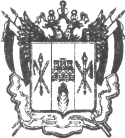 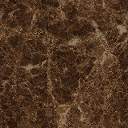 ПРАВИТЕЛЬСТВО РОСТОВСКОЙ ОБЛАСТИМИНИСТЕРСТВО ТРУДА И СОЦИАЛЬНОГОРАЗВИТИЯ РОСТОВСКОЙ ОБЛАСТИ(МИНТРУД ОБЛАСТИ)П Р И К А Зот 26.11.2018 № 268(в редакции приказов №7 от 16.01.2019, 
№ 145 от 25.06.2019, №350 от 31.12.2019, 
№ 51 от 03.03.2020, № 92 от 15.04.2020, 
№116 от 06.05.2020, № 160 от 05.06.2020
№ 258 от 19.08.2020; № 385 от 25.12.2020, № 76 от 20.04.2021, № 344 от 29.12.2021,
№ 134 от 24.05.2022, № 201 от 16.08.2022)г. Ростов-на-ДонуОб утверждении положенийо закупке товаров, работ, услугдля нужд государственных бюджетных учреждений, подведомственных министерству труда и социального развития Ростовской областиВ целях реализации полномочий, установленных пунктом 6 части 3 статьи 2 Федерального закона от 18.07.2011 № 223-ФЗ «О закупках товаров, работ, услуг отдельными видами юридических лиц» приказываю: Утвердить положения о закупке товаров, работ, услуг для нужд государственных бюджетных учреждений, подведомственных министерству труда и социального развития Ростовской области, согласно приложениям
№ 1 - № 19.Руководителям государственных бюджетных учреждений, подведомственных министерству труда и социального развития Ростовской области, указанных в приложениях № 1 - № 19, обеспечить:Размещение положений о закупке товаров, работ, услуг в единой информационной системе в сфере закупок товаров, работ, услуг для обеспечения государственных и муниципальных нужд в течение 15 дней с даты их утверждения.Осуществление закупок товаров, работ, услуг в соответствии
 с утвержденными положениями.Контроль за исполнением настоящего приказа возложить на заместителя министра труда и социального развития Ростовской области Калугян Е.К.Приказ вноситсектор государственных закупокПриложение № 8к приказу минтруда областиот 26.11.2018 № 268Положение о закупке товаров, работ, услуг для нуждгосударственного бюджетного учреждениясоциального обслуживания населения Ростовской области«Мартыновский дом-интернат для престарелых и инвалидов»1. Общие положения1.1.Настоящее Типовое положение о закупке товаров, работ, услуг для нужд государственных бюджетных учреждений, подведомственных министерству труда 
и социального развития Ростовской области (далее – Положение) разработано 
в соответствии с требованиями Федерального закона от 18.07.2011 № 223-ФЗ 
«О закупках товаров, работ, услуг отдельными видами юридических лиц». 1.2. Положение распространяется на закупки товаров, работ, услуг для нужд ГБУСОН РО «Мартыновский ДИПИ» (далее - заказчик). (наименование учреждения)1.3. Положение не распространяется на закупки товаров, работ, услуг, которые осуществляются в случаях, установленных частью 4 статьи 1 Федерального закона от 18.07.2011 № 223-ФЗ. 1.4. Закупочная деятельность заказчика осуществляется в соответствии 
с законодательством Российской Федерации, настоящим Положением.1.5. Для целей настоящего Положения применяются следующие основные термины и определения: 1.5.1. Конкурентная закупка - закупка, осуществляемая в соответствии с Федеральным законом от 18.07.2011 № 223-ФЗ с соблюдением одновременно следующих условий:информация о конкурентной закупке сообщается Заказчиком одним из следующих способов:				путем размещения в единой информационной системе извещения об осуществлении конкурентной закупки, доступного неограниченному кругу лиц, с приложением документации о конкурентной закупке;				посредством направления приглашений принять участие в закрытой конкурентной закупке в случаях, которые предусмотрены статьей 3.5 Федерального закона от 18.07.2011 № 223-ФЗ, с приложением документации о конкурентной закупке не менее чем двум лицам, которые способны осуществить поставки товаров, выполнение работ, оказание услуг, являющихся предметом такой закупки;обеспечивается конкуренция между участниками конкурентной закупки за право заключить договор с заказчиком на условиях, предлагаемых в заявках на участие в такой закупке, окончательных предложениях участников такой закупки;описание предмета конкурентной закупки осуществляется с соблюдением требований части 6.1 статьи 3 Федерального закона от 18.07.2011 № 223-ФЗ.1.5.2. Неконкурентная закупка – закупка, условия осуществления которой не соответствуют одному или нескольким условиям проведения конкурентной закупки, указанным в части 3 статьи 3 Федерального закона от 18.07.2011 
№ 223-ФЗ.1.5.3. Запрос оферт – способ неконкурентной закупки, при котором Заказчик по итогам анализа оферт выбирает наиболее выгодные для себя условия исполнения договора из числа предложенных в офертах участниками запроса оферт 
в соответствии с приглашением делать оферты (далее - приглашение запроса оферт). Заказчик осуществляет анализ оферт на основании только ценовых условий 
или совокупности ценовых и неценовых условий.Запрос оферт не является торгами в соответствии со статьями 447-449 Гражданского кодекса Российской Федерации или публичным конкурсом 
в соответствии со статьями 1057-1061 Гражданского кодекса Российской Федерации. Правила проведения запроса оферт регламентируются настоящим Положением.1.6. Срок оплаты заказчиком поставленного товара, выполненной работы 
(ее результатов), оказанной услуги должен составлять не более семи рабочих дней 
с даты приемки поставленного товара, выполненной работы (ее результатов), оказанной услуги.2. Информационное обеспечение закупок2.1. Настоящее Положение и вносимые в него изменения подлежат обязательному размещению в единой информационной системе (далее – ЕИС) 
в течение пятнадцати дней с даты их утверждения. Размещение в ЕИС Положения 
и вносимых в него изменений производится Заказчиком в соответствии с порядком, установленным Правительством Российской Федерации. 2.2. При планировании закупок Заказчик руководствуется постановлением Правительства Российской Федерации от 17.09.2012 № 932 «Об утверждении Правил формирования плана закупки товаров (работ, услуг) и требований к форме такого плана» (далее – Правила формирования плана закупки). 2.2.1. Планирование закупок осуществляется исходя из оценки потребностей Заказчика в товарах, работах, услугах.2.2.2. Планирование закупок товаров, работ, услуг Заказчика проводится путем составления плана закупки на календарный год и его размещения в ЕИС. План закупки является основанием для осуществления закупок.2.2.3. План закупки товаров, работ, услуг на очередной календарный год формируется на основании заявок структурных подразделений Заказчика 
и утверждается приказом Заказчика.2.2.4. План закупки товаров, работ, услуг должен иметь помесячную
или поквартальную разбивку.2.2.5. В план закупки не включаются сведения о закупках, предусмотренных пунктом 4 Правил формирования плана закупки.2.2.6. Изменения в план закупки могут вноситься в следующих случаях:изменилась потребность в товарах, работах, услугах, в том числе сроки 
их приобретения, способ осуществления закупки и срок исполнения договора;при подготовке к процедуре проведения конкретной закупки выявлено, 
что стоимость планируемых к приобретению товаров, работ, услуг изменилась более чем на 10 процентов, если в результате такого изменения невозможно осуществить закупку в соответствии с объемом денежных средств, который предусмотрен планом закупки;наступили непредвиденные обстоятельства (аварии, чрезвычайные ситуации);у Заказчика возникли обязательства исполнителя по договору (например, 
он заключил договор в качестве исполнителя);в иных случаях, установленных в настоящем Положении и других документах Заказчика, связанных с проведением конкурентных закупок.2.2.7. Изменения вносятся в план закупки на основании служебной записки руководителя структурного подразделения, в интересах которого закупка осуществляется, и утверждаются приказом Заказчика. Изменения вступают в силу 
с момента размещения в ЕИС новой редакции плана закупки.При осуществлении конкурентной закупки внесение изменений в план закупки осуществляется в срок не позднее размещения в единой информационной системе извещения об осуществлении конкурентной закупки, документации 
о конкурентной закупке или вносимых в них изменений.2.3. В ЕИС подлежит размещению Заказчиком:извещение о закупке и вносимые в него изменения;закупочная документация и вносимые в нее изменения;проект договора, являющийся неотъемлемой частью документации 
о закупке;разъяснения положений закупочной документации;протоколы, составляемые в ходе закупки;план закупки товаров, работ, услуг, утвержденный в соответствии 
с Правилами формирования плана закупки;сведения о количестве и об общей стоимости договоров, заключенных Заказчиком по результатам закупки, предусмотренные частью 19 статьи 4 Федерального закона от 18.07.2011 № 223-ФЗ (далее – ежемесячные отчеты);информация и документы, включаемые в реестр договоров, заключенных Заказчиком по результатам закупки, в соответствии с постановлением Правительства Российской Федерации от 31.10.2014 № 1132 «О порядке ведения реестра договоров, заключенных заказчиками по результатам закупки», Приказом Минфина России от 29.12.2014 № 173н «О порядке формирования информации 
и документов, а также обмена информацией и документами между заказчиком 
и Федеральным казначейством в целях ведения реестра договоров, заключенных заказчиками по результатам закупки»;информация об изменении договора, с указанием условий, которые были изменены, а также документы, подтверждающие такие изменения;информация и документы, касающиеся результатов исполнения договора, 
в том числе оплаты договора;информация о расторжении договора с указанием оснований 
его расторжения, а также документы, подтверждающие такое расторжение;информация об отказе от проведения закупки;информация о годовом объеме закупки, которую Заказчики обязаны осуществить у субъектов малого и среднего предпринимательства;иная информация, размещение которой в ЕИС предусмотрено Федеральным законом от 18.07.2011 № 223-ФЗ и настоящим Положением.2.4. Извещение и документация о закупке размещается в ЕИС в сроки, указанные в подразделе 9.2 раздела 9 настоящего Положения.2.5. Изменения, вносимые в извещение и документацию, протоколы, составляемые в ходе проведения закупки, разъяснения положений закупочной документации размещаются в ЕИС, на официальном сайте, за исключением случаев, предусмотренных Федеральным законом от 18.07.2011 № 223-ФЗ 
в течение 3 (трех) дней со дня принятия решений о внесении изменений, подписания протоколов, предоставления разъяснений.Заказчик размещает в ЕИС в течение 10 (десяти) дней со дня внесения изменений, исполнения (в том числе приемки поставленного товара, выполненной работы, оказанной услуги и (или) оплаты договора) или расторжения договора – информацию и документы об изменении, исполнении (в том числе приемки поставленного товара, выполненной работы, оказанной услуги и (или) оплаты договора) или расторжении договора.2.6. Не подлежат размещению в ЕИС сведения об осуществлении закупок товаров, работ, услуг, о заключении договоров, составляющие государственную тайну, сведения о закупке, осуществляемой в рамках выполнения государственного оборонного заказа в целях обеспечения обороны и безопасности Российской Федерации в части заказов на создание, модернизацию, поставки, ремонт, сервисное обслуживание и утилизацию вооружения, военной и специальной техники, 
на разработку, производство и поставки космической техники и объектов космической инфраструктуры, а также сведения о закупке, по которым принято соответствующее решение Правительства Российской Федерации.2.7. Заказчик вправе не размещать в ЕИС сведения:о закупках, стоимость которых не превышает 100 (сто) тысяч рублей, 
а в случае, если годовая выручка заказчика за отчетный финансовый год составляет более чем пять миллиардов рублей, - стоимость которых не превышает 500 (пятьсот) тысяч рублей. При этом обязательным является включение информации о таких закупках в ежемесячные отчеты;о закупке услуг по привлечению во вклады (включая размещение депозитных вкладов) денежных средств организаций, получению кредитов и займов, доверительному управлению денежными средствами и иным имуществом, выдаче банковских гарантий и поручительств, предусматривающих исполнение обязательств в денежной форме, открытию и ведению счетов, включая аккредитивы, о закупке брокерских услуг, услуг депозитариев. При этом обязательным является включение информации о таких закупках в план закупки и в ежемесячные отчеты;о закупке, связанной с заключением и исполнением договора купли-продажи, аренды (субаренды), договора доверительного управления государственным 
или муниципальным имуществом, иного договора, предусматривающего переход прав владения и (или) пользования в отношении недвижимого имущества. При этом обязательным является включение информации о таких закупках в план закупки 
и в ежемесячные отчеты.2.8. В случае возникновения при ведении ЕИС федеральным органом исполнительной власти, уполномоченным на ведение ЕИС, технических или иных неполадок, блокирующих доступ к ЕИС в течение более чем одного рабочего дня, информация, подлежащая размещению в ЕИС в соответствии с Федеральным законом от 18.07.2011 № 223-ФЗ и положением о закупке, размещается заказчиком на сайте заказчика с последующим размещением ее в ЕИС в течение одного рабочего дня со дня устранения технических или иных неполадок, блокирующих доступ к ЕИС, и считается размещенной в установленном порядке.2.9. Любой участник закупки вправе обжаловать в антимонопольном органе 
в порядке, установленном статьей 18.1 Федерального закона от 26.07.2006 № 135-ФЗ «О защите конкуренции», с учетом особенностей, установленных статьей 3 Федерального закона от 18.07.2011 № 223-ФЗ, действия (бездействие) заказчика, комиссии по осуществлению закупок товаров, работ, услуг, оператора электронной площадки при закупке товаров, работ, услуг, если такие действия (бездействие) нарушают права и законные интересы участника закупки.3. Требования к участникам закупки и закупаемым товарам, работам, услугам3.1. При проведении закупок заказчик устанавливает следующие единые обязательные требования к участникам закупки: соответствие требованиям, установленным в соответствии 
с законодательством Российской Федерации к лицам, осуществляющим поставку товара, выполнение работы, оказание услуги, являющимся объектом закупки;не проведение ликвидации участника процедуры закупки – юридического лица и отсутствие решения арбитражного суда о признании участника закупки – юридического лица, индивидуального предпринимателя банкротом и об открытии конкурсного производства;не приостановление деятельности участника процедуры закупки в порядке, предусмотренном Кодексом Российской Федерации об административных правонарушениях, на день подачи заявки;отсутствие у участника процедуры закупки задолженности по начисленным налогам, сборам и иным обязательным платежам в бюджеты любого уровня 
или государственные внебюджетные фонды;отсутствие у участника закупки - физического лица либо у руководителя, членов коллегиального исполнительного органа или главного бухгалтера юридического лица - участника закупки судимости за преступления в сфере экономики (за исключением лиц, у которых такая судимость погашена или снята), 
а также неприменение в отношении указанных физических лиц наказания в виде лишения права занимать определенные должности или заниматься определенной деятельностью, которые связаны с поставкой товара, выполнением работы, оказанием услуги, являющихся объектом осуществляемой закупки, 
и административного наказания в виде дисквалификации;обладание участником закупки исключительными правами на результаты интеллектуальной деятельности, если в связи с исполнением договора заказчик приобретает права на такие результаты;отсутствие между участником закупки и заказчиком конфликта интересов, 
под которым понимаются случаи, при которых руководитель заказчика, член комиссии по осуществлению закупок состоят в браке с физическими лицами, являющимися выгодоприобретателями, единоличным исполнительным органом хозяйственного общества (директором, генеральным директором, управляющим, президентом и другими), членами коллегиального исполнительного органа хозяйственного общества, руководителем (директором, генеральным директором) учреждения или унитарного предприятия либо иными органами управления юридических лиц - участников закупки, с физическими лицами, в том числе зарегистрированными в качестве индивидуальных предпринимателей, - участниками закупки либо являются близкими родственниками (родственниками по прямой восходящей и нисходящей линии (родителями и детьми, дедушкой, бабушкой и внуками), полнородными и неполнородными (имеющими общих отца или мать) братьями и сестрами), усыновителями или усыновленными указанных физических лиц. Под выгодоприобретателями понимаются физические лица, владеющие напрямую или косвенно (через юридическое лицо или через несколько юридических лиц) более чем десятью процентами голосующих акций хозяйственного общества либо долей, превышающей десять процентов 
в уставном капитале хозяйственного общества;отсутствие сведений об участнике закупки в реестре недобросовестных поставщиков (подрядчиков, исполнителей), предусмотренном Федеральным законом от 05.04.2013 № 44-ФЗ «О контрактной системе в сфере закупок товаров, работ, услуг для обеспечения государственных и муниципальных нужд»;отсутствие сведений об участнике закупки в реестре недобросовестных поставщиков, предусмотренном Федеральным законом от 18.07.2011 № 223-ФЗ.3.2. При проведении конкурентной закупки заказчик вправе установить дополнительные требования к участникам закупки:требования к квалификации сотрудников участника закупки, привлекаемых 
к исполнению договора, или лиц, привлекаемых к исполнению договора участником закупки на основании гражданско-правовых договоров, в частности требования 
к наличию необходимого уровня образования, навыков и (или) знаний, необходимых для исполнения договора;требования к наличию опыта исполнения участника закупки договоров, аналогичных предмету закупки (с обязательным указанием в закупочной документации определения, какие именно договоры с точки зрения их предмета являются аналогичными предмету закупки), при этом максимальный денежный размер данного требования не может превышать 50 процентов от начальной (максимальной) цены договора;требования к наличию (в том числе на правах аренды) у участника закупки машин, оборудования, иного имущества, в том числе недвижимого, необходимого для исполнения договора. При этом не допускается устанавливать требования 
о наличии имущества, использование которого в процессе исполнения договора, заключаемого по результатам закупки, не подразумевается закупочной документацией.3.3. Устанавливать в закупочной документации иные требования, 
не предусмотренные пунктами 3.1, 3.2. настоящего раздела, не допускается.3.4. Требования, предъявляемые к участникам закупки, применяются 
в равной степени ко всем участникам закупки.3.5. При установлении требований к участнику закупки заказчик обязан установить в документации исчерпывающий перечень документов, которые необходимо предоставить участнику для подтверждения соответствия таким требованиям, с учетом требований подраздела 9.2 раздела 9 настоящего Положения.3.6. В случае проведения конкурса или запроса предложений указанные 
в документации требования к участникам не должны противоречить критериям оценки, указанным в документации, в случае, если такие требования и критерии относятся к одному и тому же показателю (например, одновременное наличие требования о наличии опыта исполнения аналогичных договоров и критерия оценки, касающегося такого опыта).3.7. В случае проведения неконкурентной закупки (закупки у единственного поставщика), заказчик должен обеспечить контроль соответствия участника закупки, с которым заключается договор, требованиям предусмотренным пунктом 3.1 настоящего раздела. Заказчик вправе не оформлять результаты такого контроля документально.3.8. Товары, приобретаемые заказчиком, должны быть новыми, не бывшими 
в употреблении, если закупочной документацией не предусмотрено иное.3.9. При описании в документации о конкурентной закупке предмета закупки заказчик должен руководствоваться следующими правилами:в описании предмета закупки указываются функциональные характеристики (потребительские свойства), технические и качественные характеристики, 
а также эксплуатационные характеристики (при необходимости) предмета закупки;в описание предмета закупки не должны включаться требования или указания в отношении товарных знаков, знаков обслуживания, фирменных наименований, патентов, полезных моделей, промышленных образцов, требования к товарам, информации, работам, услугам при условии, что такие требования влекут за собой необоснованное ограничение количества участников закупки, за исключением случаев, если не имеется другого способа, обеспечивающего более точное и четкое описание указанных характеристик предмета закупки;в случае использования в описании предмета закупки указания на товарный знак необходимо использовать слова «(или эквивалент)», за исключением случаев:а) несовместимости товаров, на которых размещаются другие товарные знаки, и необходимости обеспечения взаимодействия таких товаров с товарами, используемыми заказчиком;б) закупок запасных частей и расходных материалов к машинам 
и оборудованию, используемым заказчиком, в соответствии с технической документацией на указанные машины и оборудование;в) закупок товаров, необходимых для исполнения государственного 
или муниципального контракта;г)	закупок с указанием конкретных товарных знаков, знаков обслуживания, патентов, полезных моделей, промышленных образцов, места происхождения товара, изготовителя товара, если это предусмотрено условиями международных договоров Российской Федерации или условиями договоров юридических лиц, указанных в части 2 статьи 1 Федерального закона от 18.07.2011 № 223-ФЗ, в целях исполнения этими юридическими лицами обязательств по заключенным договорам с юридическими лицами, в том числе иностранными юридическими лицами.4. Способы закупок и условия их применения4.1. Закупки могут быть конкурентными и неконкурентными.4.2. Конкурентные закупки осуществляются следующими способами:				конкурс (открытый конкурс, конкурс в электронной форме, закрытый конкурс);				аукцион (открытый аукцион, аукцион в электронной форме, закрытый аукцион);				запрос предложений (запрос предложений в электронной форме, закрытый запрос предложений);				запрос котировок (запрос котировок в электронной форме, закрытый запрос котировок).4.3. Неконкурентные закупки осуществляются следующими способами:				закупка у единственного поставщика (подрядчика, исполнителя);				запрос оферт (запрос оферт в электронной форме);				конкурсный отбор (конкурсный отбор в электронной форме);				неконкурентная закупка у субъектов малого и среднего предпринимательства и самозанятых.4.4. Запрос оферт проводится в случае, если условия закупки, исходя 
из ее специфики (особенностей), не предполагают одновременного соблюдения условий, предусмотренных частью 3 статьи 3 Федерального закона от 18.07.2011 
№ 223-ФЗ:проводится закупка товаров (работ или услуг), ограниченных в свободном обороте на товарных рынках в соответствии с требованиями действующего законодательства среди ограниченного круга участников, допущенных к данной деятельности;проводится закупка товаров (работ или услуг) на товарных рынках, где спрос на товар (работу, услугу) превосходит предложение и/или договор заключается 
на условиях продавцов (исполнителей работ, услуг) по устанавливаемым 
ими правилам (рынок продавца);проводится закупка товаров (работ или услуг), при осуществлении которой 
у Заказчика существует потребность в закупке конкретного товара (конкретного товарного знака, марки, модели, производителя) или товара конкретной страны происхождения;проводится закупка товаров (работ, услуг), при которой в силу особенностей предмета закупки (в том числе, описание предмета закупки, порядок формирования лота), необходимых сроков удовлетворения потребностей Заказчика, 
либо целесообразности определения победителя с учётом опыта, квалификации участников закупки, иных критериев, осуществление конкурентной закупки не будет в полной мере соответствовать принципам закупок, определенным настоящим Положением.4.5. Неконкурентные закупки, предусмотренные настоящим Положением, могут проводиться в электронной или бумажной форме. Проведение неконкурентной закупки в электронной форме осуществляется на электронной торговой площадке и обеспечивается оператором электронной торговой площадки.».5. Условия и случаи применения способов закупки5.1. Заказчик вправе осуществлять закупку путем проведения конкурса 
в любых случаях. 5.2. Заказчик вправе осуществлять закупку путем проведения аукциона при выполнении хотя бы одного из следующих условий:объектом закупки является продукция, по которой существует функционирующий рынок;объектом закупки являются товары, работы, услуги, в отношении которых целесообразно проводить оценку только по ценовым критериям.5.3. Утратил силу с 29.12.2021. – Приказ минтруда области от 29.12.2021 
№ 340.5.4. Заказчик вправе осуществлять закупку путем проведения запроса котировок при одновременном выполнении следующих условий:объектом закупки является продукция, по которой существует функционирующий рынок;объектом закупки являются товары, работы, услуги, в отношении которых целесообразно проводить оценку только по ценовым критериям;начальная (максимальная) цена договора не превышает 2 (два) миллиона рублей.5.5.Заказчик вправе осуществлять закупку путем проведения запроса предложений при одновременном выполнении следующих условий:начальная (максимальная) цена договора не превышает 2 (два) миллиона рублей;объектом закупки являются товары, работы, услуги, в отношении которых целесообразно проводить оценку по ценовым и неценовым критериям.5.6. Закупка у единственного поставщика может проводиться в следующих случаях:заключается договор с субъектом естественных монополий на оказание услуг естественных монополий в соответствии с Федеральным законом от 17.08.1995 
№ 147-ФЗ «О естественных монополиях»;заключается договор на оказание услуг по водоснабжению, водоотведению, теплоснабжению, обращению с твердыми коммунальными отходами, газоснабжению (за исключением услуг по реализации сжиженного газа), 
по подключению (присоединению) к сетям инженерно-технического обеспечения 
по регулируемым в соответствии с законодательством Российской Федерации ценам (тарифам);заключается договор энергоснабжения или купли-продажи электрической энергии с гарантирующим поставщиком электрической энергии;закупки товаров, работ, услуг, стоимость которых не превышает 
600 (шестьсот) тысяч рублей;заключается договор на предоставление услуг связи (услуги телефонной связи (местной, внутризоновой, междугородной и международной), услуги почтовой, телеграфной связи, телематические услуги, услуги связи по передаче данных); возникла потребность в работах или услугах, выполнение или оказание которых может осуществляться исключительно органами исполнительной власти 
в соответствии с их полномочиями или подведомственными им государственными учреждениями, государственными унитарными предприятиями, соответствующие полномочия которых устанавливаются нормативными правовыми актами Российской Федерации, нормативными правовыми актами субъекта Российской Федерации; осуществляется закупка товаров, работ, услуг при необходимости оказания медицинской помощи в неотложной или экстренной форме либо вследствие аварии, обстоятельств непреодолимой силы, для предупреждения (при введении режима повышенной готовности функционирования органов управления и сил единой государственной системы предупреждения и ликвидации чрезвычайных ситуаций) 
и (или) ликвидации чрезвычайной ситуации, для оказания гуманитарной помощи. При этом заказчик вправе осуществить закупку товара, работы, услуги в количестве, объеме, которые необходимы для оказания такой медицинской помощи либо вследствие таких аварии, обстоятельств непреодолимой силы, для предупреждения и (или) ликвидации чрезвычайной ситуации, для оказания гуманитарной помощи, если применение конкурентных способов определения поставщика (подрядчика, исполнителя), требующих затрат времени, нецелесообразно. В случае проведения закупки на основании настоящего подпункта (вне зависимости от суммы сделки) заказчик обязан разместить в ЕИС извещение о закупке и документацию о закупке не позднее чем через 1 (один) рабочий день со дня заключения договора, 
а также одновременно с размещением извещения о закупке и закупочной документацией разместить в ЕИС отчет-обоснование о проведении закупки, составленный в свободной форме, с обязательным описанием событий 
и происшествий (включая их хронологию), возникновение которых привело 
к наличию удовлетворяемой потребности, а также указание реквизитов документов, подтверждающих факт возникновения аварии или иных чрезвычайных обстоятельств;осуществление закупки во исполнение обязательств по договорам, заключенным с физическими лицами, в которых заказчик выступает в качестве поставщика (подрядчика, исполнителя);возникла потребность в услугах по опубликованию информации 
в конкретном печатном издании;заключается договор на участие в мероприятии с поставщиком, являющимся организатором такого мероприятия или уполномоченным организатором мероприятия; осуществляется оплата членских взносов и иных обязательных платежей; возникла потребность в закупке услуг, связанных с направлением работника 
в служебную командировку, в том числе проезд к месту служебной командировки 
и обратно, гостиничное обслуживание или наем жилого помещения, транспортное обслуживание, обеспечение питания, услуги связи и иные сопутствующие расходы; возникла потребность в закупке услуг, связанных с обеспечением визитов делегаций, представителей иностранных государств, в том числе гостиничное обслуживание или наем жилого помещения, транспортное обслуживание, обеспечение питания, услуги связи и иные сопутствующие расходы; осуществляется закупка услуг по техническому содержанию, охране 
и обслуживанию одного или нескольких нежилых помещений, переданных 
в пользование заказчику, в случае, если данные услуги оказываются другому лицу или лицам, пользующимся нежилыми помещениями, находящимися в здании, 
в котором расположены помещения, переданные в пользование заказчику; закупка осуществляется для выполнения работ по мобилизационной подготовке; возникла необходимость в продукции для исполнения обязательств 
по договору, в соответствии с которым заказчик является исполнителем, приобретение которой иными процедурами закупок в предусмотренные 
для исполнения обязательств по такому договору сроки невозможно; возникла потребность в закупке юридических услуг, в том числе услуги нотариусов и адвокатов;возникла потребность в закупке консультационных услуг, услуг обучения 
в сфере закупочной деятельности;в связи с неисполнением или ненадлежащим исполнением поставщиком своих обязательств по ранее заключенному договору такой договор был расторгнут, 
и заказчику необходимо закупить товары (работы, услуги), являющиеся предметом расторгнутого договора. При этом если до расторжения договора поставщиком частично исполнены обязательства по такому договору, то при заключении нового договора количество/объем продукции должны быть уменьшены с учетом количества поставленного товара, объема выполненных работ, оказанных услуг 
по ранее заключенному договору с пропорциональным уменьшением цены договора; в случае закупки уникального (индивидуального) оборудования, которое производится по уникальной технологии, либо обладает уникальными свойствами, что подтверждено соответствующими документами, свидетельствующими 
об уникальности технологии, и только один поставщик может поставить такую продукцию; приобретаются заказчиком в собственность на основании договора 
купли-продажи или на ином основании, предоставляются заказчику во владение 
и пользование, в том числе на основании договора аренды или на ином основании земельный участок, здание, иное недвижимое имущество (как жилое, 
так и нежилое);осуществление закупок лекарственных препаратов, которые предназначены для назначения пациенту при наличии медицинских показаний (индивидуальная непереносимость, по жизненным показаниям) по решению врачебной комиссии, которое отражается в медицинских документах пациента и журнале врачебной комиссии. Заказчик вправе заключить договор на поставки лекарственных препаратов в соответствии с настоящим абзацем на сумму, не превышающую двести тысяч рублей. При этом предметом одного договора не могут являться лекарственные препараты, предназначенные для назначения двум 
и более пациентам;заключение договора на оказание преподавательских услуг, а также услуг экскурсовода (гида), оказываемых физическими лицами;осуществление закупок банковских услуг, включая предоставления кредита, займа, банковской гарантии;осуществление закупок изделий народных художественных промыслов признанного художественного достоинства, образцы которых зарегистрированы 
в порядке, установленном уполномоченным Правительством Российской Федерации федеральным органом исполнительной власти;осуществление закупки товаров, работ, услуг вследствие признания ранее проведенной повторной конкурентной закупки несостоявшейся по причине отсутствия поданных заявок или отклонения всех поданных заявок. При этом 
не допускается изменение предмета закупки (включая детальные требования 
к предмету закупки и его характеристикам), а также не допускается изменение объема закупаемых товаров, работ, услуг в сторону его увеличения относительно условий, указанных в документации повторной конкурентной закупки или, в случае проведения повторной закупки способом запроса котировок, в извещении 
о проведении запроса котировок. Повторная конкурентная закупка, для признания ее таковой в целях применения настоящего абзаца, должна соответствовать критериям, указанным в пункте 11.6 раздела 11 настоящего Положения. Заказчик вправе заключить договор на основании настоящего абзаца не позднее 
чем через 10 (десять) рабочих дней со дня размещения в ЕИС протокола 
о признании хронологически последней повторной конкурентной закупки несостоявшейся. В случае проведения закупки на основании настоящего абзаца 
(вне зависимости от суммы сделки) заказчик обязан разместить в ЕИС сведения 
о такой закупке в плане закупки, извещение о закупке и документацию о закупке 
не позднее чем через 1 (один) рабочий день со дня заключения договора, 
а также разместить сведения о договоре, заключенном по результатам такой закупки, в реестре договоров;заключение договора с единственным участником конкурса, запроса предложений, аукциона, а также заключение договора с участником аукциона, подавшим заявку ранее остальных, при условии, что этап проведения аукциона 
не был проведен;заключение договора если заказчик, ранее закупив продукцию у какого-либо поставщика (подрядчика, исполнителя), определяет, что у того же поставщика (подрядчика, исполнителя) должны быть произведены дополнительные закупки 
по соображениям стандартизации или ввиду необходимости обеспечения совместимости с имеющимися товарами, оборудованием, технологией 
или услугами, учитывая эффективность первоначальных закупок с точки зрения удовлетворения потребностей заказчика, ограниченный объем предлагаемых закупок по сравнению с первоначальными закупками, разумность цены 
и непригодность продукции, альтернативной рассматриваемой;осуществление закупки работ, услуг по доработке, технической поддержке, модернизации имеющегося оборудования и программного обеспечения.5.7. Закрытые закупки проводятся заказчиком только в случае, 
если предметом закупки являются товары, работы, услуги, сведения о которых составляют государственную тайну, или если предметом закупки являются товары, работы, услуги, сведения о которых не составляют государственную тайну, 
но в отношении которых принято решение Правительства Российской Федерации 
в соответствии с частью 16 статьи 4 Федерального закона от 18.07.2011 № 223-ФЗ, 
а также в случае, если в отношении такой закупки координационным органом Правительства Российской Федерации принято решение в соответствии с пунктом 2 и 3 части 8 статьи 3.1 Федерального закона от 18.07.2011 № 223-ФЗ.6. Особенности проведения закупок в электронной форме6.1. Закупки в электронной форме осуществляются на электронных площадках (далее - ЭП). Общий порядок осуществления закупок в электронной форме устанавливается статьей 3.3 Федерального закона от 18.07.2011 № 223-ФЗ.6.2. При осуществлении закупок в электронной форме допускаются обусловленные техническими особенностями и регламентом работы ЭП отклонения от порядка проведения процедуры закупок, предусмотренного настоящим Положением (например, разница в названиях, но не в содержании протоколов), 
при условии, что такие отклонения не противоречат нормам настоящего Положения в части порядка определения победителя в ходе проведения процедуры закупки.6.3. В случае наличия противоречий между сведениями, указанными 
в информации о закупке на ЭП, и сведениями, указанными в файлах закупочной документации, приоритет имеют сведения, указанные в файлах закупочной документации.6.4. В случае наличия противоречий между сведениями, указанными 
в информации о закупке на ЭП и сведениями, указанными в информации о закупке 
в ЕИС, приоритет имеют сведения, указанные в информации о закупке в ЕИС.6.5. В случае если в ходе рассмотрения и (или) оценки заявки на участие 
в конкурентной закупке, проводимой в электронной форме, выявлено несоответствие сведений о предложениях участника об условиях исполнения договора, в том числе о цене договора, указанных в информации о заявке на ЭП, аналогичным сведениям, указанным в составе документов заявки, заказчик рассматривает такую заявку, опираясь на сведения, указанные в документах заявки.61. Закупки у субъектов малого и среднего предпринимательства 
и самозанятых61.1. Общие условия закупки у субъектов малого и среднего предпринимательства и самозанятых61.1.1. Закупки у субъектов малого и среднего предпринимательства (далее – СМСП) и самозанятых осуществляются путем проведения конкурентных закупок 
в электронной форме, а также иными способами закупок, указанными 
в пункте 4.3 раздела 4 настоящего Положения. Их участниками могут быть:любые лица, указанные в части 5 статьи 3 Федерального закона 
от 18.07.2011 № 223-ФЗ, в том числе СМСП и самозанятые;только СМСП и самозанятые;лица, в отношении которых документацией о закупке установлено требование о привлечении к исполнению договора субподрядчиков (соисполнителей) из числа СМСП (самозанятых).Закупки, участниками которых могут быть только СМСП и самозанятые, заказчик вправе осуществлять как путем проведения конкурентных процедур, так и путем проведения неконкурентных процедур, предусмотренных настоящим Положением. В случае, если закупка, участниками которой могут быть только СМСП и самозанятые, осуществляется неконкурентным способом определения поставщика (подрядчика, исполнителя), в такой закупке заказчик должен соблюдать требования, предусмотренные Постановлением Правительства Российской Федерации от 11.12.2014 № 1352. Заказчик вправе применить способ неконкурентной закупки у СМСП и самозанятых, порядок проведения которой предусматривает следующее:осуществление закупки в электронной форме на электронной площадке, предусмотренной частью 10 статьи 3.4 Федерального закона от 18.07.2011 
№ 223-ФЗ;цена договора, заключенного с применением такого способа закупки, 
не должна превышать 20 млн. рублей;размещение участником закупки из числа СМСП и самозанятых 
на электронной площадке предварительного предложения о поставке товара, выполнении работы, оказании услуги;размещение заказчиком на электронной площадке информации 
о закупаемом товаре, работе, услуге, требований к таким товару, работе, услуге, участнику закупки из числа СМСП и самозанятых;определение оператором электронной площадки из состава предварительных предложений, предусмотренных абзацем восьмым настоящего пункта, соответствующих требованиям заказчика, предусмотренным абзацем девятым настоящего пункта, предложений о поставке товара, выполнении работы, оказании услуги участников закупки из числа СМСП и самозанятых;определение согласно критериям оценки, утвержденным в положении 
о закупке, заказчиком участника (участников) закупки из числа СМСП 
и самозанятых, с которым (которыми) заключается договор (договоры), 
из участников закупки, определенных оператором электронной площадки 
в соответствии с абзацем десятым настоящего пункта;заключение с использованием электронной площадки договора (договоров) 
с участником (участниками) закупки из числа СМСП и самозанятых, определенным (определенными) заказчиком в соответствии с абзацем одиннадцатым настоящего пункта, на условиях, определенных в соответствии с требованиями, предусмотренными абзацем девятым настоящего пункта, а также предложением соответствующего участника закупки о поставке товара, выполнении работы, оказании услуги.61.1.2. Закупки, участниками которых могут являться исключительно СМСП 
и самозанятые, проводятся, только если их предмет включен в утвержденный 
и размещенный в ЕИС и на сайте Заказчика перечень товаров, работ, услуг, закупки которых осуществляются у СМСП (далее – перечень). Требования к формированию указанного перечня содержатся в Постановлении Правительства Российской Федерации от 11.12.2014 № 1352. При этом запрещается в рамках одного лота закупать товары (работы, услуги) включенные и не включенные в перечень товаров, работ, услуг, закупки которых осуществляются у СМСП.61.1.3. Если предмет закупки (товар, работы, услуги) включен в перечень 
и начальная (максимальная) цена договора не превышает 200 млн. руб., закупка осуществляется только у СМСП и самозанятых (абзац третий пункта 61.1.1 подраздела 61.1 настоящего раздела Положения).61.1.4. Если предмет закупки (товар, работы, услуги) включен в перечень 
и начальная (максимальная) цена договора более 200 млн. руб., но не превышает 
800 млн. руб., круг участников закупки определяется любым из способов, указанных 
в пункте 61.1.1 подраздела 61.1 настоящего раздела Положения, 
по усмотрению Заказчика.61.1.5. Если начальная (максимальная) цена договора превышает 800 млн. руб., то Заказчик не может проводить такую закупку среди участников из числа СМСП или самозанятых. 61.1.6. При осуществлении закупки в соответствии с абзацем третьим пункта 61.1.1 подраздела 61.1 настоящего раздела Положения Заказчик устанавливает требование о том, что участник закупки должен являться СМСП или самозанятым.61.1.7. При осуществлении закупки в соответствии с абзацем четвертым пункта 61.1.1 подраздела 61.1 настоящего раздела Положения Заказчик устанавливает требование о том, что привлекаемый участником закупки субподрядчик (соисполнитель) должен быть из числа СМСП или самозанятых.61.1.8. Протокол, составленный по итогам рассмотрения первых частей 
или вторых частей заявок на участие в конкурсе в электронной форме, аукционе 
в электронной форме, запросе предложений в электронной форме, а также заявок 
на участие в запросе котировок в электронной форме, должен соответствовать требованиям, указанным в части 13 статьи 3.2 Федерального закона от 18.07.2011 № 223-ФЗ.61.1.9. Протокол, составленный по итогам осуществления закупки, должен соответствовать требованиям, указанным в части 14 статьи 3.2 Федерального закона от 18.07.2011 № 223-ФЗ.61.1.10. Договор заключается на условиях, которые предусмотрены проектом договора, извещением, документацией о закупке и заявкой участника закупки, 
с которым заключается договор.61.1.11. Необходимый годовой объем закупки, которые заказчики,  должны осуществить у СМСП и самозанятых, устанавливается в размере не менее чем 
25 процентов совокупного годового стоимостного объема договоров, заключенных заказчиками по результатам закупок. При этом совокупный годовой стоимостной объем договоров, заключенных заказчиками по результатам торгов, иных способов закупки, предусмотренных настоящим Положением, участниками которых могут являться только СМСП и самозанятые, устанавливается в размере не менее чем 
20 процентов совокупного годового стоимостного объема договоров, заключенных заказчиками по результатам закупок.61.2. Особенности проведения закупок, участниками которых являются только СМСП и самозанятые61.2.1. При осуществлении закупки в соответствии с абзацем третьим пункта 61.1.1 подраздела 61.1 настоящего раздела Положения в извещении 
и документации о закупке указывается, что участниками такой закупки могут быть только СМСП и самозанятые. При этом в документации о закупке устанавливается следующее требование:участник закупки должен являться субъектом малого или среднего предпринимательства либо физическим лицом, не зарегистрированным 
в качестве индивидуального предпринимателя и применяющим специальный налоговый режим «Налог на профессиональный доход»;принадлежность участника закупки к субъектам малого и среднего предпринимательства подтверждается наличием соответствующей информации 
в едином реестре субъектов малого и среднего предпринимательства. Информацию 
и документы, которые свидетельствуют о данном статусе, представлять в составе заявки не требуется;применение физическим лицом, не зарегистрированным в качестве индивидуального предпринимателя, специального налогового режима «Налог 
на профессиональный доход» подтверждается наличием соответствующей информации на сайте ФНС России. Информацию и документы, которые свидетельствуют о постановке на учет в качестве плательщика налога 
на профессиональный доход, представлять не требуется.61.2.2. Обеспечение заявки на участие в закупке не может превышать размер, установленный пунктом 23 Положения об особенностях участия субъектов малого 
и среднего предпринимательства в закупках товаров, работ, услуг отдельными видами юридических лиц, годовом объеме таких закупок и порядке расчета указанного объема, утвержденного Постановлением Правительства Российской Федерации от 11.12.2014 № 1352, если требование об обеспечении заявки предусмотрено в извещении о проведении закупки, документации о закупке 
в соответствии с разделом 8 настоящего Положения. Обеспечение заявки 
в рассматриваемом случае может предоставляться по выбору участника такой закупки путем внесения денежных средств согласно статьи 3.4 Федерального закона от 18.07.2011 № 223-ФЗ или предоставления банковской гарантии.61.2.3. Конкурентная закупка в электронной форме, участниками которой 
с учетом особенностей, установленных Правительством Российской Федерации 
в соответствии с пунктом 2 части 8 статьи 3 Федерального закона от 18.07.2011 № 223-ФЗ, могут быть только СМСП и самозанятые (далее также - конкурентная закупка с участием СМСП и самозанятых), осуществляется в соответствии 
со статьями 3.2 и 3.3 Федерального закона от 18.07.2011 № 223-ФЗ и с учетом требований, предусмотренных настоящим Положением.61.2.4. Конкурентная закупка с участием СМСП и самозанятых осуществляется путем проведения конкурса в электронной форме, аукциона 
в электронной форме, запроса котировок в электронной форме или запроса предложений в электронной форме.61.2.5. Заказчик при осуществлении конкурентной, а также иного способа закупки с участием СМСП и самозанятых размещает в ЕИС извещение 
о проведении:конкурса в электронной форме в следующие сроки:не менее чем за 7 (семь) дней до даты окончания срока подачи заявок 
на участие в таком конкурсе в случае, если начальная (максимальная) цена договора не превышает 30 млн. руб.;не менее чем за 15 (пятнадцать) дней до даты окончания срока подачи заявок на участие в таком конкурсе в случае, если начальная (максимальная) цена договора превышает 30 млн. руб.;аукциона в электронной форме в следующие сроки:не менее чем за 7 (семь) дней до даты окончания срока подачи заявок 
на участие в таком аукционе в случае, если начальная (максимальная) цена договора не превышает 30 млн. руб.;не менее чем за 15 (пятнадцать) дней до даты окончания срока подачи заявок на участие в таком аукционе в случае, если начальная (максимальная) цена договора превышает 30 млн. руб.;запроса предложений в электронной форме не менее чем за 5 (пять) рабочих дней до дня проведения такого запроса предложений. При этом начальная (максимальная) цена договора не должна превышать 15 млн. руб.;запроса котировок в электронной форме - не менее чем за 4 (четыре) рабочих дня до дня истечения срока подачи заявок на участие в таком запросе котировок. При этом начальная (максимальная) цена договора не должна превышать 7 млн. руб.;запроса оферт - не позднее чем за 5 (пять) дней до даты окончания срока подачи заявок на участие в запросе оферт;конкурсного отбора – не позднее чем за 5 рабочих дней до дня окончания срока подачи заявок.61.2.6. Конкурс в электронной форме, участниками которого могут быть только СМСП и самозанятые (далее - конкурс в электронной форме), может включать следующие этапы:проведение в срок до окончания срока подачи заявок на участие 
в конкурсе в электронной форме заказчиком обсуждения с участниками закупки функциональных характеристик (потребительских свойств) товаров, качества работ, услуг и иных условий исполнения договора в целях уточнения 
в извещении о проведении конкурса в электронной форме, документации 
о конкурентной закупке, проекте договора требуемых характеристик (потребительских свойств) закупаемых товаров, работ, услуг;обсуждение заказчиком предложений о функциональных характеристиках (потребительских свойствах) товаров, качестве работ, услуг и об иных условиях исполнения договора, содержащихся в заявках участников конкурса 
в электронной форме, в целях уточнения в извещении о проведении конкурса 
в электронной форме, документации о конкурентной закупке, проекте договора требуемых характеристик (потребительских свойств) закупаемых товаров, работ, услуг;рассмотрение и оценка заказчиком поданных участниками конкурса 
в электронной форме заявок на участие в таком конкурсе;сопоставление дополнительных ценовых предложений участников конкурса 
в электронной форме о снижении цены договора.61.2.7. При включении в конкурс в электронной форме этапов, указанных 
в пункте 61.2.6 подраздела 61.2 настоящего раздела Положения, должны соблюдаться следующие правила:каждый этап конкурса в электронной форме может быть включен в него однократно;не допускается одновременное включение в конкурс в электронной форме этапов, предусмотренных пунктами 1 и 2 части 4 статьи 3.4 Федерального закона 
от 18.07.2011 № 223-ФЗ;в документации о конкурентной закупке должны быть установлены сроки проведения каждого этапа конкурса в электронной форме;по результатам каждого этапа конкурса в электронной форме составляется отдельный протокол. При этом протокол по результатам последнего этапа конкурса в электронной форме не составляется. По окончании последнего этапа конкурса 
в электронной форме, по итогам которого определяется победитель, составляется итоговый протокол;если конкурс в электронной форме включает в себя этапы, предусмотренные абзацами вторым и третьим пункта 61.2.6 подраздела 61.2 настоящего раздела Положения, заказчик указывает в протоколах, составляемых 
по результатам данных этапов, в том числе информацию о принятом 
им решении о необходимости уточнения функциональных характеристик (потребительских свойств) закупаемых товаров, качества работ, услуг, иных условий исполнения договора либо об отсутствии необходимости такого уточнения. В случае принятия заказчиком решения о необходимости уточнения функциональных характеристик (потребительских свойств) закупаемых товаров, качества работ, услуг, иных условий исполнения договора заказчик в сроки, установленные документацией о конкурентной закупке, размещает в ЕИС уточненное извещение о проведении конкурса в электронной форме 
и уточненную документацию о конкурентной закупке. В указанном случае отклонение заявок участников конкурса в электронной форме не допускается, комиссия по осуществлению конкурентной закупки предлагает всем участникам конкурса в электронной форме представить окончательные предложения 
с учетом уточненных функциональных характеристик (потребительских свойств) закупаемых товаров, работ, услуг, иных условий исполнения договора. При этом заказчик в соответствии с требованиями пункта 61.2.5 подраздела 61.2 настоящего раздела Положения определяет срок подачи окончательных предложений участников конкурса в электронной форме. В случае принятия заказчиком решения не вносить уточнения в извещение о проведении конкурса 
в электронной форме и документацию о конкурентной закупке, информация 
об этом решении указывается в протоколе, составляемом по результатам данных этапов конкурса в электронной форме. При этом участники конкурса 
в электронной форме не подают окончательные предложения;обсуждение с участниками конкурса в электронной форме содержащихся 
в их заявках предложений о функциональных характеристиках (потребительских свойствах) товаров, качестве работ, услуг и об иных условиях исполнения договора, предусмотренное абзацем третьим пункта 61.2.6 подраздела 61.2 настоящего раздела Положения, должно осуществляться с участниками конкурса в электронной форме, подавшими заявку на участие в таком конкурсе. При этом должны быть обеспечены равный доступ всех указанных участников к участию в этом обсуждении 
и соблюдение заказчиком положений Федерального закона от 29.07.2004 № 98-ФЗ «О коммерческой тайне»;после размещения в ЕИС протокола, содержащего решение 
о необходимости уточнения функциональных характеристик (потребительских свойств) закупаемых товаров, качества работ, услуг, иных условий исполнения договора и составляемого по результатам этапа конкурса в электронной форме, предусмотренного абзацем третьим пункта 61.2.6 подраздела 61.2 настоящего раздела Положения, любой участник конкурса в электронной форме вправе отказаться от дальнейшего участия в конкурсе в электронной форме. Такой отказ выражается в непредставлении участником конкурса в электронной форме окончательного предложения;участник конкурса в электронной форме подает одно окончательное предложение в отношении каждого предмета конкурса в электронной форме (лота) 
в любое время с момента размещения заказчиком в ЕИС уточненных извещения 
о проведении конкурса в электронной форме и документации о конкурентной закупке до предусмотренных такими извещением и документацией о конкурентной закупке даты и времени окончания срока подачи окончательных предложений. Подача окончательного предложения осуществляется в порядке, установленном 
в соответствии с Федеральным законом от 18.07.2011 № 223-ФЗ для подачи заявки;если конкурс в электронной форме включает этап, предусмотренный абзацем пятым пункта 61.2.6 подраздела 61.2 настоящего раздела Положения:участники конкурса в электронной форме должны быть проинформированы 
о наименьшем ценовом предложении из всех ценовых предложений, поданных участниками такого конкурса;участники конкурса в электронной форме вправе подать 
на электронной площадке одно дополнительное ценовое предложение, которое должно быть ниже ценового предложения, поданного ими ранее. Продолжительность приема дополнительных ценовых предложений составляет 
три часа;если участник конкурса в электронной форме не меняет свое ценовое предложение, он вправе не подавать дополнительное ценовое предложение. 
При этом ранее поданное им ценовое предложение рассматривается 
при составлении итогового протокола.61.2.8. Аукцион в электронной форме включает в себя порядок подачи 
его участниками предложений о цене договора с учетом следующих требований:«шаг аукциона» составляет от 0,5 процента до 5 (пяти) процентов начальной (максимальной) цены договора;снижение текущего минимального предложения о цене договора осуществляется на величину в пределах «шага аукциона»;участник аукциона в электронной форме не вправе подать предложение 
о цене договора, равное ранее поданному этим участником предложению о цене договора или большее чем оно, а также предложение о цене договора, равное нулю;участник аукциона в электронной форме не вправе подать предложение 
о цене договора, которое ниже, чем текущее минимальное предложение о цене договора, сниженное в пределах «шага аукциона»;участник аукциона в электронной форме не вправе подать предложение 
о цене договора, которое ниже, чем текущее минимальное предложение о цене договора, в случае, если оно подано этим участником аукциона в электронной форме.61.2.9. Проведение конкурентной закупки с участием СМСП 
и самозанятых осуществляется заказчиком на электронной площадке, функционирующей в соответствии с едиными требованиями, предусмотренными Федеральным законом от 05.04.2013 № 44-ФЗ, и дополнительными требованиями, установленными Правительством Российской Федерации.61.2.10. При осуществлении конкурентной закупки с участием СМСП 
и самозанятых обеспечение заявок на участие в такой конкурентной закупке (если требование об обеспечении заявок установлено заказчиком в извещении 
об осуществлении такой закупки, документации о конкурентной закупке) может предоставляться участниками такой закупки путем внесения денежных средств 
в соответствии со статьей 3.4 Федерального закона от 18.07.2011 № 223-ФЗ 
или предоставления независимой гарантии. Выбор способа обеспечения заявки на участие в такой закупке осуществляется участником такой закупки.61.2.11. При осуществлении конкурентной закупки с участием СМСП 
и самозанятых денежные средства, предназначенные для обеспечения заявки 
на участие в такой закупке, вносятся участником такой закупки на специальный счет, открытый им в банке, включенном в перечень, определенный Правительством Российской Федерации в соответствии с Федеральным законом от 05.04.2013 
№ 44-ФЗ.В случаях, предусмотренных частью 26 статьи 3.2 Федерального закона 
от 18.07.2011 № 223-ФЗ, денежные средства, внесенные на специальный банковский счет в качестве обеспечения заявки на участие в конкурентной закупке с участием СМСП и самозанятых, перечисляются банком на счет заказчика, указанный 
в извещении об осуществлении конкурентной закупки с участием СМСП 
и самозанятых, в документации о такой закупке, или заказчиком предъявляется требование об уплате денежной суммы по независимой гарантии, предоставленной 
в качестве обеспечения заявки на участие в конкурентной закупке с участием СМСП и самозанятых.61.2.12. Независимая гарантия, предоставляемая в качестве обеспечения заявки на участие в конкурентной закупке с участием СМСП и самозанятых, должна соответствовать следующим требованиям:независимая гарантия должна быть выдана гарантом, предусмотренным частью 1 статьи 45 Федерального закона от 05.04.2013 № 44-ФЗ;с 01.04.2023 информация о независимой гарантии должна быть включена 
в реестр независимых гарантий, предусмотренный частью 8 статьи 45 Федерального закона от 05.04.2013 № 44-ФЗ;независимая гарантия не может быть отозвана выдавшим ее гарантом;независимая гарантия должна содержать:условие об обязанности гаранта уплатить заказчику (бенефициару) денежную сумму по независимой гарантии не позднее десяти рабочих дней 
со дня, следующего за днем получения гарантом требования заказчика (бенефициара), соответствующего условиям такой независимой гарантии, при отсутствии предусмотренных Гражданским кодексом Российской Федерации оснований для отказа в удовлетворении этого требования;перечень документов, подлежащих представлению заказчиком гаранту одновременно с требованием об уплате денежной суммы по независимой гарантии, в случае установления такого перечня Правительством Российской Федерации 
в соответствии с пунктом 4 части 32 статьи 3.4 Федерального закона 
от 18.07.2011 № 223-ФЗ;указание на срок действия независимой гарантии, который не может составлять менее одного месяца с даты окончания срока подачи заявок 
на участие в такой закупке.Несоответствие независимой гарантии, предоставленной участником закупки с участием СМСП и самозанятых, требованиям, предусмотренным статьей 3.4 Федерального закона от 18.07.2011 № 223-ФЗ, является основанием для отказа в принятии ее заказчиком.Гарант в случае просрочки исполнения обязательств по независимой гарантии, требование об уплате денежной суммы по которой соответствует условиям такой независимой гарантии и предъявлено заказчиком до окончания срока ее действия, обязан за каждый день просрочки уплатить заказчику неустойку (пени) в размере 
0,1 процента денежной суммы, подлежащей уплате по такой независимой гарантии. В отношении независимой гарантии, предоставляемой в качестве обеспечения исполнения договора, применяются требования абзацев второго-седьмого, девятого и десятого настоящего пункта. При этом такая независимая гарантия:должна содержать указание на срок ее действия, который не может составлять менее одного месяца с даты окончания предусмотренного извещением 
об осуществлении конкурентной закупки с участием СМСП и самозанятых, документацией о такой закупке срока исполнения основного обязательства;не должна содержать условие о представлении заказчиком гаранту судебных актов, подтверждающих неисполнение участником закупки обязательств, обеспечиваемых независимой гарантией.С 01.10.2022 применяется Положение о независимых гарантиях, предоставляемых в качестве обеспечения заявки на участие в конкурентной закупке товаров, работ, услуг в электронной форме с участием субъектов малого и среднего предпринимательства, и независимых гарантиях, предоставляемых в качестве обеспечения исполнения договора, заключаемого по результатам такой закупки, утвержденное Постановлением Правительства РФ от 09.08.2022 № 1397.61.2.13. В документации о конкурентной закупке заказчик вправе установить обязанность представления следующих информации и документов:наименование, фирменное наименование (при наличии), адрес юридического лица в пределах места нахождения юридического лица, учредительный документ, если участником конкурентной закупки с участием СМСП и самозанятых является юридическое лицо;фамилия, имя, отчество (при наличии), паспортные данные, адрес места жительства физического лица, зарегистрированного в качестве индивидуального предпринимателя, если участником конкурентной закупки с участием СМСП 
и самозанятых является индивидуальный предприниматель;фамилия, имя, отчество (при наличии), паспортные данные, адрес места жительства физического лица, если участником конкурентной закупки 
с участием СМСП и самозанятых является самозанятый;идентификационный номер налогоплательщика участника конкурентной закупки с участием СМСП и самозанятых или в соответствии 
с законодательством соответствующего иностранного государства аналог идентификационного номера налогоплательщика (для иностранного лица);идентификационный номер налогоплательщика (при наличии) учредителей, членов коллегиального исполнительного органа, лица, исполняющего функции единоличного исполнительного органа юридического лица, если участником конкурентной закупки с участием СМСП и самозанятых является юридическое лицо, или в соответствии с законодательством соответствующего иностранного государства аналог идентификационного номера налогоплательщика таких лиц;копия документа, подтверждающего полномочия лица действовать 
от имени участника конкурентной закупки с участием СМСП и самозанятых, 
за исключением случаев подписания заявки:индивидуальным предпринимателем, если участником такой закупки является индивидуальный предприниматель;лицом, указанным в едином государственном реестре юридических лиц 
в качестве лица, имеющего право без доверенности действовать от имени юридического лица (далее - руководитель), если участником такой закупки является юридическое лицо;копии документов, подтверждающих соответствие участника конкурентной закупки с участием СМСП и самозанятых требованиям, установленным 
в соответствии с законодательством Российской Федерации к лицам, осуществляющим поставку товара, выполнение работы, оказание услуги, являющихся предметом закупки, за исключением случая, предусмотренного абзацем двадцатым настоящего пункта Положения;копия решения о согласии на совершение крупной сделки 
или о последующем одобрении этой сделки, если требование о наличии указанного решения установлено законодательством Российской Федерации и для участника конкурентной закупки с участием СМСП и самозанятых заключение по результатам такой закупки договора либо предоставление обеспечения заявки на участие в такой закупке (если требование об обеспечении заявок установлено заказчиком 
в извещении об осуществлении такой закупки, документации о конкурентной закупке), обеспечения исполнения договора (если требование об обеспечении исполнения договора установлено заказчиком в извещении об осуществлении такой закупки, документации о конкурентной закупке) является крупной сделкой;информация и документы об обеспечении заявки на участие 
в конкурентной закупке с участием СМСП и самозанятых, если соответствующее требование предусмотрено извещением об осуществлении такой закупки, документацией о конкурентной закупке:реквизиты специального банковского счета участника конкурентной закупки с участием СМСП и самозанятых, если обеспечение заявки на участие 
в такой закупке предоставляется участником такой закупки путем внесения денежных средств;независимая гарантия или ее копия, если в качестве обеспечения заявки на участие в конкурентной закупке с участием СМСП и самозанятых участником такой закупки предоставляется независимая гарантия;декларация, подтверждающая на дату подачи заявки на участие 
в конкурентной закупке с участием СМСП и самозанятых:непроведение ликвидации участника конкурентной закупки 
с участием СМСП и самозанятых - юридического лица и отсутствие решения арбитражного суда о признании участника такой закупки - юридического лица 
или индивидуального предпринимателя несостоятельным (банкротом);неприостановление деятельности участника конкурентной закупки 
с участием СМСП и самозанятых в порядке, установленном Кодексом Российской Федерации об административных правонарушениях;отсутствие у участника конкурентной закупки с участием СМСП 
и самозанятых недоимки по налогам, сборам, задолженности по иным обязательным платежам в бюджеты бюджетной системы Российской Федерации (за исключением сумм, на которые предоставлены отсрочка, рассрочка, инвестиционный налоговый кредит в соответствии с законодательством Российской Федерации о налогах 
и сборах, которые реструктурированы в соответствии с законодательством Российской Федерации, по которым имеется вступившее в законную силу решение суда о признании обязанности заявителя по уплате этих сумм исполненной 
или которые признаны безнадежными к взысканию в соответствии 
с законодательством Российской Федерации о налогах и сборах) за прошедший календарный год, размер которых превышает двадцать пять процентов балансовой стоимости активов участника такой закупки, по данным бухгалтерской (финансовой) отчетности за последний отчетный период. Участник такой закупки считается соответствующим установленному требованию в случае, если им 
в установленном порядке подано заявление об обжаловании указанных недоимки, задолженности и решение по данному заявлению на дату рассмотрения заявки 
на участие в конкурентной закупке с участием СМСП и самозанятых не принято;отсутствие у участника конкурентной закупки с участием СМСП 
и самозанятых - физического лица, зарегистрированного в качестве индивидуального предпринимателя, либо у руководителя, членов коллегиального исполнительного органа, лица, исполняющего функции единоличного исполнительного органа, или главного бухгалтера юридического лица - участника конкурентной закупки с участием СМСП и самозанятых непогашенной 
или неснятой судимости за преступления в сфере экономики и (или) преступления, предусмотренные статьями 289, 290, 291, 291.1 Уголовного кодекса Российской Федерации, а также неприменение в отношении указанных физических лиц наказания в виде лишения права занимать определенные должности или заниматься определенной деятельностью, которые связаны с поставкой товара, выполнением работы, оказанием услуги, являющихся предметом осуществляемой закупки, 
и административного наказания в виде дисквалификации;отсутствие фактов привлечения в течение двух лет до момента подачи заявки на участие в конкурентной закупке с участием СМСП и самозанятых участника такой закупки - юридического лица к административной ответственности за совершение административного правонарушения, предусмотренного статьей 19.28 Кодекса Российской Федерации об административных правонарушениях;соответствие участника конкурентной закупки с участием СМСП 
и самозанятых указанным в документации о конкурентной закупке требованиям законодательства Российской Федерации к лицам, осуществляющим поставку товара, выполнение работы, оказание услуги, являющихся предметом закупки, если в соответствии с законодательством Российской Федерации информация 
и документы, подтверждающие такое соответствие, содержатся в открытых 
и общедоступных государственных реестрах, размещенных в информационно-телекоммуникационной сети «Интернет» (с указанием адреса сайта или страницы сайта в информационно-телекоммуникационной сети «Интернет», на которых размещены эти информация и документы);обладание участником конкурентной закупки с участием СМСП 
и самозанятых исключительными правами на результаты интеллектуальной деятельности, если в связи с исполнением договора заказчик приобретает права 
на такие результаты;обладание участником конкурентной закупки с участием СМСП 
и самозанятых правами использования результата интеллектуальной деятельности в случае использования такого результата при исполнении договора;предложение участника конкурентной закупки с участием СМСП 
и самозанятых в отношении предмета такой закупки;копии документов, подтверждающих соответствие товара, работы или услуги, являющихся предметом закупки, требованиям, установленным в соответствии 
с законодательством Российской Федерации, в случае, если требования к данным товару, работе или услуге установлены в соответствии с законодательством Российской Федерации и перечень таких документов предусмотрен документацией о конкурентной закупке. При этом не допускается требовать представление указанных документов, если в соответствии с законодательством Российской Федерации они передаются вместе с товаром;наименование страны происхождения поставляемого товара 
(при осуществлении закупки товара, в том числе поставляемого заказчику 
при выполнении закупаемых работ, оказании закупаемых услуг), документ, подтверждающий страну происхождения товара, предусмотренный актом Правительства Российской Федерации, принятым в соответствии с пунктом 1 части 8 статьи 3 Федерального закона от 18.07.2011 № 223-ФЗ;предложение о цене договора (цене лота, единицы товара, работы, услуги), 
за исключением проведения аукциона в электронной форме.61.2.14. В случае, если документацией о конкурентной закупке установлено применение к участникам конкурентной закупки с участием СМСП и самозанятых, к предлагаемым ими товарам, работам, услугам, к условиям исполнения договора критериев и порядка оценки и сопоставления заявок а участие в такой закупке, данная документация должна содержать указание на информацию и документы, подлежащие представлению в заявке на участие в такой закупке для осуществления ее оценки. При этом отсутствие указанных информации и документов не является основанием для отклонения заявки.61.2.15. Не допускается установление в документации о конкурентной закупке обязанности представлять в заявке на участие в такой закупке информацию 
и документы, не предусмотренные частями 19.1 и 19.2 статьи 3.4 Федерального закона от 18.07.2011 № 223-ФЗ и настоящим Положением.61.2.16. При осуществлении конкурентной закупки с участием СМСП 
и самозанятых путем проведения аукциона в электронной форме, запроса котировок в электронной форме установление критериев и порядка оценки, указанных в пункте 61.2.14 подраздела 61.2 настоящего раздела Положения, не допускается.61.2.17. Заявка на участие в конкурсе в электронной форме, запросе предложений в электронной форме состоит из двух частей и предложения участника закупки о цене договора (цене лота, единицы товара, работы, услуги). Первая часть данной заявки должна содержать информацию и документы, предусмотренные пунктом 10 части 19.1, а также частью 19.2 статьи 3.4 Федерального закона 
от 18.07.2011 № 223-ФЗ в отношении критериев и порядка оценки и сопоставления заявок на участие в такой закупке, применяемых к предлагаемым участниками такой закупки товарам, работам, услугам, к условиям исполнения договора (в случае установления в документации о конкурентной закупке этих критериев). Вторая часть данной заявки должна содержать информацию и документы, предусмотренные пунктами 1 - 9, 11 и 12 части 19.1, а также частью 19.2 статьи 3.4 Федерального закона от 18.07.2011 № 223-ФЗ в отношении критериев и порядка оценки и сопоставления заявок на участие в такой закупке, применяемых 
к участникам конкурентной закупки с участием СМСП и самозанятых (в случае установления в документации о конкурентной закупке этих критериев). При этом предусмотренные настоящим пунктом информация и документы должны содержаться в заявке на участие в конкурсе в электронной форме, запросе предложений в электронной форме  в случае установления обязанности 
их представления в соответствии с подпунктом 61.2.13 подраздела 61.2 настоящего раздела Положения.61.2.18. Заявка на участие в аукционе в электронной форме состоит из двух частей. Первая часть данной заявки должна содержать информацию и документы, предусмотренные пунктом 10 части 19.1 статьи 3.4 Федерального закона 
от 18.07.2011 № 223-ФЗ. Вторая часть данной заявки должна содержать информацию и документы, предусмотренные пунктами 1 - 9, 11 и 12 части 19.1 статьи 3.4 Федерального закона от 18.07.2011 № 223-ФЗ. При этом предусмотренные настоящим пунктом информация и документы должны содержаться в заявке на участие в аукционе в электронной форме в случае установления обязанности их представления в соответствии с частью 19.1 
статьи 3.4 Федерального закона от 18.07.2011 № 223-ФЗ.61.2.19. Заявка на участие в запросе котировок в электронной форме должна содержать информацию и документы, предусмотренные частью 19.1 статьи 3.4 Федерального закона от 18.07.2011 № 223-ФЗ, в случае установления заказчиком обязанности их представления.61.2.20. Декларация, предусмотренная пунктом 9 части 19.1 статьи 3.4 Федерального закона от 18.07.2011 № 223-ФЗ, представляется в составе заявки участником конкурентной закупки с участием СМСП и самозанятых 
с использованием программно-аппаратных средств электронной площадки. 61.2.21. В случае содержания в первой части заявки на участие в конкурсе 
в электронной форме, аукционе в электронной форме, запросе предложений 
в электронной форме сведений об участнике таких конкурса, аукциона 
или запроса предложений и (или) о ценовом предложении данная заявка подлежит отклонению.61.2.22. Оператор электронной площадки в следующем порядке направляет заказчику:первые части заявок на участие в конкурсе в электронной форме, аукционе 
в электронной форме, запросе предложений в электронной форме, заявки на участие в запросе котировок в электронной форме - не позднее дня, следующего за днем окончания срока подачи заявок на участие в конкурентной закупке с участием только СМСП и самозанятых, установленного извещением об осуществлении конкурентной закупки, документацией о конкурентной закупке либо предусмотренными настоящим Положением уточненными извещением, документацией;вторые части заявок на участие в конкурсе, аукционе, запросе предложений, 
а также предложения о цене договора (при проведении конкурса в электронной форме, запроса предложений в электронной форме), протокол, предусмотренный частью 7.1 статьи 3.4 Федерального закона от 18.07.2011 № 223-ФЗ (при проведении аукциона в электронной форме), - в сроки, установленные извещением о проведении таких конкурса, аукциона, запроса предложений, документацией о конкурентной закупке либо предусмотренными настоящей статьей уточненными извещением, документацией. Указанные сроки не могут быть ранее сроков:размещения заказчиком в ЕИС протокола, составляемого в ходе проведения таких конкурса, аукциона, запроса предложений по результатам рассмотрения первых частей заявок;проведения процедуры подачи участниками аукциона в электронной форме предложений о цене договора с учетом требований части 7 статьи 3.4 Федерального закона от 18.07.2011 № 223-ФЗ (при проведении аукциона 
в электронной форме);протокол, предусмотренный частью 7.1 статьи 3.4 Федерального закона 
от 18.07.2011 № 223-ФЗ (в случае, если конкурс в электронной форме включает этап, предусмотренный пунктом 5 части 4 статьи 3.4 Федерального закона 
от 18.07.2011 № 223-ФЗ), - не ранее срока размещения заказчиком в ЕИС протокола, составляемого в ходе проведения конкурса в электронной форме по результатам рассмотрения вторых частей заявок.61.2.23. В случае, если заказчиком принято решение об отмене конкурентной закупки с участием СМСП и самозанятых в соответствии с частью 5 статьи 3.2 Федерального закона от 18.07.2011 № 223-ФЗ, оператор электронной площадки 
не вправе направлять заказчику заявки участников такой конкурентной закупки.61.2.24. По итогам рассмотрения первых частей заявок на участие в конкурсе 
в электронной форме, аукционе в электронной форме, запросе предложений 
в электронной форме заказчик направляет оператору электронной площадки протокол, указанный в части 13 статьи 3.2 Федерального закона 
от 18.07.2011 № 223-ФЗ. В течение часа с момента получения указанного протокола оператор электронной площадки размещает его в ЕИС.61.2.25. В течение одного рабочего дня после направления оператором электронной площадки информации, указанной в пунктах 1 (при проведении запроса котировок в электронной форме), 3, 4 (в случае, если конкурс 
в электронной форме включает этап, предусмотренный пунктом 5 части 4 статьи 3.4 Федерального закона от 18.07.2011 № 223-ФЗ) части 22 статьи 3.4 Федерального закона от 18.07.2011 № 223-ФЗ, комиссия по осуществлению закупок на основании результатов оценки заявок на участие в такой закупке присваивает каждой такой заявке порядковый номер в порядке уменьшения степени выгодности содержащихся в них условий исполнения договора. Заявке на участие в конкурсе в электронной форме или запросе предложений в электронной форме, в которых содержатся лучшие условия исполнения договора, а в случае проведения аукциона 
в электронной форме или запроса котировок в электронной форме - наименьшее ценовое предложение, присваивается первый номер. В случае, если в нескольких таких заявках содержатся одинаковые по степени выгодности условия исполнения договора или одинаковые ценовые предложения, меньший порядковый номер присваивается заявке, которая поступила ранее других таких заявок.61.2.26. Заказчик составляет итоговый протокол в соответствии 
с требованиями части 14 статьи 3.2 Федерального закона от 18.07.2011 
№ 223-ФЗ и размещает его на электронной площадке и в ЕИС.61.2.27. Договор по результатам конкурентной закупки с участием СМСП 
и самозанятых заключается с использованием программно-аппаратных средств электронной площадки и должен быть подписан электронной подписью лица, имеющего право действовать от имени соответственно участника такой конкурентной закупки, заказчика. В случае наличия разногласий по проекту договора, направленному заказчиком, участник такой закупки составляет протокол разногласий с указанием замечаний к положениям проекта договора, 
не соответствующим извещению, документации о конкурентной закупке и своей заявке, с указанием соответствующих положений данных документов. Протокол разногласий направляется заказчику с использованием программно-аппаратных средств электронной площадки. Заказчик рассматривает протокол разногласий 
и направляет участнику такой закупки доработанный проект договора либо повторно направляет проект договора с указанием в отдельном документе причин отказа учесть полностью или частично содержащиеся в протоколе разногласий замечания.61.2.28. Договор по результатам конкурентной закупки с участием СМСП 
и самозанятых заключается на условиях, которые предусмотрены проектом договора, документацией о конкурентной закупке, извещением об осуществлении конкурентной закупки и заявкой участника такой закупки, с которым заключается договор.61.2.29. Заказчик принимает решение об отказе в допуске к участию в закупке или об отказе от заключения договора, если:на сайте ФНС России отсутствует информация о применении участником закупки специального налогового режима «Налог на профессиональный доход»;информация об участнике закупки отсутствует в Реестре СМСП.61.2.30. Заказчик вправе провести закупку в общем порядке (без учета особенностей, установленных настоящим разделом Положения), если по окончании срока приема заявок на участие в закупке:СМСП и самозанятые не подали заявки на участие в такой закупке;заявки всех участников (единственного участника) закупки отозваны 
или не соответствуют требованиям, предусмотренным документацией о закупке;заявка, поданная единственным участником закупки, являющимся СМСП 
или самозанятым, не соответствует требованиям, предусмотренным документацией о закупке;заказчик в порядке, установленном настоящим Положением, принял решение (за исключением случая осуществления конкурентной закупки) не заключать договор по итогам закупки;не заключен договор по результатам проведения такой закупки.61.3. Особенности проведения закупок с требованием о привлечении субподрядчиков (соисполнителей) из числа СМСП и самозанятых61.3.1. При осуществлении закупки в соответствии с абзацем четвертым пункта 61.1.1 подраздела 61.1 настоящего раздела Положения Заказчик устанавливает:в извещении, документации и проекте договора – требование к участникам закупки о привлечении к исполнению договора субподрядчиков (соисполнителей) из числа СМСП (самозанятых);в документации о закупке (извещении о проведении запроса котировок) – требование о представлении участниками в составе заявки на участие в закупке плана привлечения субподрядчиков (соисполнителей) из числа СМСП (самозанятых), а также требования к такому плану в соответствии с пунктом 
30 Положения об особенностях участия субъектов малого и среднего предпринимательства в закупках товаров, работ, услуг отдельными видами юридических лиц, годовом объеме таких закупок и порядке расчета указанного объема, утвержденного Постановлением Правительства Российской Федерации 
от 11.12.2014 № 1352.61.3.2. Заявка на участие в закупке должна содержать план привлечения 
к исполнению договора субподрядчиков (соисполнителей) из числа СМСП (самозанятых), составленный в соответствии с требованиями, установленными 
в документации о закупке.61.3.3. Заказчик принимает решение об отказе в допуске к участию в закупке или об отказе от заключения договора, если:информация о привлекаемом участником закупки субподрядчике (соисполнителе) из числа СМСП отсутствует в Реестре СМСП;на сайте ФНС России отсутствует информация о том, что привлекаемый участником закупки субподрядчик (соисполнитель) из числа самозанятых применяет специальный налоговый режим «Налог на профессиональный доход».61.4. Особенности исполнения договора при закупках у СМСП 
и самозанятых61.4.1. При осуществлении закупки в соответствии с абзацем четвертым пункта 61.1.1 подраздела 61.1 настоящего раздела Положения в договор включаются следующие условия:об обязательном привлечении к исполнению договора субподрядчиков (соисполнителей) из числа СМСП (самозанятых) и ответственности поставщика (исполнителя, подрядчика) за неисполнение такого условия;о сроке оплаты поставленных товаров (выполненных работ, оказанных услуг) по договору (отдельному этапу договора), заключенному поставщиком (исполнителем, подрядчиком) с субподрядчиком (соисполнителем) из числа СМСП (самозанятых);о возможности замены поставщиком (подрядчиком, исполнителем) субподрядчика (соисполнителя) на другого субподрядчика (соисполнителя) из числа СМСП (самозанятых) в ходе исполнения договора только по согласованию 
с Заказчиком при сохранении цены договора, заключаемого или заключенного между поставщиком (исполнителем, подрядчиком) и субподрядчиком (соисполнителем), либо цены такого договора за вычетом сумм, которые выплачены поставщиком (исполнителем, подрядчиком) в счет исполненных обязательств, 
если договор субподряда был частично исполнен.7. Обоснование начальной (максимальной) цены договора7.1. Начальная (максимальная) цена договора (далее в разделе – НМЦД), определяются и обосновываются заказчиком посредством применения следующего метода или нескольких следующих методов:метод сопоставимых рыночных цен (анализа рынка);нормативный метод;тарифный метод;проектно-сметный метод;затратный метод.7.2. В случае невозможности применения для определения НМЦД, методов, указанных в пункте 7.1 настоящего раздела, Заказчик вправе применить иные методы обоснования НМЦД. В этом случае в обоснование НМЦД Заказчик обязан включить обоснование невозможности применения указанных методов.7.3. Обоснование НМЦД осуществляется с учетом сопоставимых коммерческих и (или) финансовых условий поставок товаров, выполнения работ, оказания услуг, являющихся предметом закупки. Такие условия признаются сопоставимыми, если различия между такими условиями не оказывают существенного влияния на соответствующие результаты или эти различия могут быть учтены с применением соответствующих корректировок таких условий.7.4. Обоснование НМЦД должно основываться на общедоступной информации о ценах товаров, работ, услуг, являющихся предметом закупки. 
К общедоступной информации относятся:информация о ценах товаров, работ, услуг, содержащаяся в договорах, контрактах, которые исполнены и по которым не взыскивались неустойки (штрафы, пени) в связи с неисполнением или ненадлежащим исполнением обязательств, предусмотренных этими договорами, контрактами;информация о ценах товаров, работ, услуг, содержащаяся в рекламе, каталогах, описаниях товаров и в других предложениях, обращенных 
к неопределенному кругу лиц или напрямую заказчику и признаваемых 
в соответствии с гражданским законодательством публичными офертами;информация, размещенная на сайтах поставщиков (подрядчиков, исполнителей), занимающихся поставками товаров, выполнением работ, оказанием услуг, являющихся предметом закупки;информация о котировках на российских биржах и иностранных биржах;информация о котировках на электронных площадках;данные государственной статистической отчетности о ценах товаров, работ, услуг;информация о ценах товаров, работ, услуг, содержащаяся в официальных источниках информации уполномоченных государственных органов 
и муниципальных органов в соответствии с законодательством Российской Федерации, законодательством субъектов Российской Федерации, муниципальными нормативными правовыми актами, в официальных источниках информации иностранных государств, международных организаций или иных общедоступных изданиях;информация о рыночной стоимости объектов оценки, определенной 
в соответствии с законодательством, регулирующим оценочную деятельность 
в Российской Федерации или законодательством иностранных государств;информация информационно-ценовых агентств, общедоступные результаты изучения рынка, а также результаты изучения рынка, проведенного по инициативе Заказчика, в том числе на основании договора, при условии раскрытия методологии расчета цен, иные источники информации.8. Обеспечительные и антидемпинговые меры при осуществлении закупок8.1. Заказчик имеет право предъявлять требования к участникам закупки 
о предоставлении обеспечения обязательств, связанных с подачей заявки 
на участие в закупке (далее – обеспечение заявки), и (или) обеспечения обязательств, связанных с исполнением договора, заключенного по результатам проведения закупки (далее – обеспечение исполнения договора).8.2.Требование о предоставлении обеспечения заявки, в случае его установления, предъявляется ко всем участникам закупки в равной степени 
и устанавливается в извещении и (или) в документации о закупке.8.3. Обеспечение заявки может быть предоставлено участником закупки путем перечисления денежных средств, предоставления банковской гарантии или иным способом, предусмотренным Гражданским кодексом Российской Федерации, 
за исключением проведения закупки в соответствии со статьей 3.4 Федерального закона от 18.07.2011 № 223-ФЗ, при котором обеспечение заявки на участие в такой закупке предоставляется в соответствии с частью 12 статьи 3.4 Федерального закона от 18.07.2011 № 223-ФЗ. Выбор способа обеспечения заявки из числа предусмотренных заказчиком в извещении о проведении закупки, документации 
о закупке осуществляется участником закупки. При этом в извещении 
об осуществлении закупки, документации о закупке должны быть указаны 
по меньшей мере следующие способы предоставления обеспечения заявки: путем предоставления денежных средств или банковской гарантии. Заказчик не вправе ограничить участника закупки в возможном выборе способа из предусмотренных извещением о проведении закупки, документацией о закупке.8.4. Требование о предоставлении обеспечения заявки может быть установлено только в случае проведения конкурентных закупок, при этом начальная (максимальная) цена договора должна превышать 5 (пять) миллионов рублей.8.5. Размер обеспечения заявки, в случае установления заказчиком требования предоставления такого обеспечения, может составлять от 0,5 до 5 процентов 
от начальной (максимальной) цены договора.8.6. Возможные формы (способы), порядок предоставления и размер обеспечения заявки устанавливаются заказчиком в извещении и документации 
о закупке с учетом требований настоящего Положения.8.7. В случае установления требования предоставления обеспечения заявки, денежные средства, внесенные в качестве обеспечения заявки, возвращаются участнику закупки в течение 5 (пяти) рабочих дней со дня наступления следующих событий:размещение в ЕИС итогового протокола конкурентной закупки. При этом возврат осуществляется в отношении денежных средств всех участников закупки, 
за исключением победителя закупки или лица, с которым заключается договор, которому такие денежные средства возвращаются после заключения договора;отмена закупки;отзыв заявки участником закупки до окончания срока подачи заявок;получение заявки на участие в закупке после окончания срока подачи заявок;отстранение участника закупки от участия в закупке или отказ заказчика 
от заключения договора с участником закупки.8.8. Возврат денежных средств, внесенных в качестве обеспечения заявки, участнику закупки не осуществляется либо осуществляется уплата денежных средств заказчику гарантом по безотзывной банковской гарантии в следующих случаях:уклонение или отказ участника закупки, в отношении которого настоящим Положением установлена обязанность заключения договора, заключить договор;не предоставление или предоставление с нарушением условий, установленных настоящим Положением, извещением и (или) документацией о закупке, обеспечения исполнения договора участником закупки заказчику до заключения договора 
(в случае, если в извещении и (или) в документации о закупке установлены требования обеспечения исполнения договора и срок его предоставления 
до заключения договора).8.9.Требование о предоставлении обеспечения исполнения договора, в случае его установления, предъявляется к победителю закупки или лицу, с которым заключается договор, и устанавливается в извещении и (или) в документации 
о закупке.8.10. Обеспечение исполнения договора может быть предоставлено участником закупки путем перечисления денежных средств, предоставления банковской гарантии или иным способом, предусмотренным Гражданским кодексом Российской Федерации, если в извещении и (или) в закупочной документации 
не указано иное.При этом срок действия банковской гарантии должен превышать предусмотренный договором срок исполнения обязательств, которые должны быть обеспечены такой банковской гарантией, не менее чем на один месяц, 
в том числе в случае его изменения в соответствии с разделом 13 настоящего Положения.8.11. Размер обеспечения исполнения договора, в случае установления заказчиком требования предоставления такого обеспечения, может составлять 
от 5 до 30 процентов от начальной (максимальной) цены договора, но не менее 
чем в размере аванса (если проектом договора предусмотрена выплата аванса). 8.12.Форма, порядок предоставления и размер обеспечения исполнения договора устанавливаются заказчиком в извещении и (или) в документации 
о закупке с учетом требований настоящего Положения.8.13. Утратил силу.8.14.При заключении договора, если в ходе проведения конкурентной закупки победителем закупки была снижена начальная (максимальная) цена договора на 25 (двадцать пять) и более процентов, заказчик вправе применить 
к победителю закупки антидемпинговые меры в соответствии с одним 
из способов:победитель закупки обязан предоставить заказчику обоснование снижения цены договора в виде технико-экономического расчета или сметного расчета;победитель закупки обязан до заключения договора предоставить обеспечение исполнения договора в размере, превышающем в полтора раза размер обеспечения исполнения договора, указанный в извещении и (или) в закупочной документации, но не менее чем в размере аванса (если договором предусмотрена выплата аванса), если в извещении и (или) в закупочной документации установлено требование 
о предоставлении обеспечения исполнения договора. 8.15.Антидемпинговые меры могут быть применены только в случае установления возможности применения таких мер в извещении и (или) в закупочной документации.8.16. В случае неисполнения установленных антидемпинговыми мерами требований победитель закупки признается уклонившимся от заключения договора. 8.17. Если заказчиком принято решение о заключении договора с участником, занявшим второе место по результатам проведения закупки, решение 
о распространении на такого участника закупки требований, установленных антидемпинговыми мерами, принимается заказчиком самостоятельно. Невыполнение требований антидемпинговых мер таким участником закупки 
не является основанием для признания его уклонившимся от заключения договора, однако влечет за собой невозможность заключения договора с таким участником закупки.8.18. Решение о применении или неприменении антидемпинговых мер, 
а также, в случае принятия решения о применении таких мер, выбор конкретного способа их применения (абзац второй или третий пункта 8.14 настоящего раздела) принимаются заказчиком в закупочной документации при ее размещении. Принятые решения, в случае их принятия, и выбранный способ антидемпинговых мер не могут быть изменены в ходе проведения закупки, без внесения изменений в само извещение и (или) в саму документацию.8.19. В ходе исполнения договора поставщик (подрядчик, исполнитель) вправе изменить способ обеспечения исполнения договора и (или) предоставить заказчику взамен ранее предоставленного обеспечения исполнения договора новое обеспечение исполнения договора, размер которого может быть уменьшен в порядке и случаях, которые предусмотрены пунктами 8.21, 8.22 настоящего раздела. 8.20. В случае, если договором предусмотрены отдельные этапы
 его исполнения и установлено требование обеспечения исполнения договора, в ходе исполнения данного договора размер этого обеспечения подлежит уменьшению в порядке и случаях, которые предусмотрены пунктами 8.21, 8.22 настоящего раздела.8.21. Размер обеспечения исполнения договора уменьшается посредством направления заказчиком информации об исполнении поставщиком (подрядчиком, исполнителем) обязательств по поставке товара, выполнению работы 
(ее результатов), оказанию услуги или об исполнении им отдельного этапа исполнения договора и стоимости исполненных обязательств для включения 
в реестр договоров, предусмотренный статьей 4.1 Федерального закона от 18.07.2011 № 223-ФЗ. Уменьшение размера обеспечения исполнения договора производится пропорционально стоимости исполненных обязательств, приемка и оплата которых осуществлены в порядке и сроки, которые предусмотрены договором. В случае, если обеспечение исполнения договора осуществляется путем предоставления банковской гарантии, требование заказчика об уплате денежных сумм по этой гарантии может быть предъявлено в размере не более размера обеспечения исполнения договора, рассчитанного заказчиком на основании информации об исполнении договора, размещенной в соответствующем реестре договоров. В случае, если обеспечение исполнения договора осуществляется путем внесения денежных средств на счет, указанный заказчиком, по заявлению поставщика (подрядчика, исполнителя) ему возвращаются заказчиком 
в установленный договором срок денежные средства в сумме, на которую уменьшен размер обеспечения исполнения договора, рассчитанный заказчиком на основании информации об исполнении договора, размещенной в соответствующем реестре договоров.8.22.	Предусмотренное пунктами 8.19, 8.20 настоящего раздела уменьшение размера обеспечения исполнения договора осуществляется при условии отсутствия неисполненных поставщиком (подрядчиком, исполнителем) требований об уплате неустоек (штрафов, пеней), предъявленных заказчиком в соответствии с настоящим Положением, а также приемки заказчиком поставленного товара, выполненной работы (ее результатов), оказанной услуги, результатов отдельного этапа исполнения договора в объеме выплаченного аванса (если договором предусмотрена выплата аванса).8.23.	Обеспечение исполнения договора не устанавливается, антидемпинговые меры не применяются в случае заключения договора с участником закупки, который является казенным учреждением.8.24. При осуществлении закупок товаров, работ, услуг у субъектов малого 
и среднего предпринимательства участник закупки освобождается 
от предоставления обеспечения исполнения договора, в том числе с учетом антидемпинговых мер, в случае предоставления таким участником закупки информации, содержащейся в реестре договоров, предусмотренном статьей 4.1 Федерального закона от 18.07.2011 № 223-ФЗ, или реестре контрактов, предусмотренном статьей 103 Федерального закона от 05.04.2013 № 44-ФЗ 
«О контрактной системе в сфере закупок товаров, работ, услуг для обеспечения государственных и муниципальных нужд», и подтверждающей исполнение таким участником (без учета правопреемства) в течение трех лет до даты подачи заявки 
на участие в закупке трех контрактов (договоров), исполненных без применения 
к такому участнику неустоек (штрафов, пеней). Такая информация представляется участником закупки до заключения договора в случаях, установленных настоящим Положением для предоставления обеспечения исполнения договора. 
При этом сумма цен таких контрактов (договоров) должна составлять не менее начальной (максимальной) цены договора, указанной в извещении 
об осуществлении закупки и документации о закупке.9. Порядок подготовки и проведения закупок9.1.Комиссия по осуществлению конкурентной закупки9.1.1. Комиссия по осуществлению конкурентной закупки (далее – комиссия) является коллегиальным органом заказчика, создаваемым заказчиком в целях проведения одной отдельно взятой конкурентной закупки или группы конкурентных закупок. Заказчик вправе создать единую комиссию, уполномоченную 
на проведение всех закупок (и конкурентных, и неконкурентных).9.1.2. Комиссия должна состоять не менее чем из 5-ти человек, включая председателя комиссии, заместителя председателя комиссии и секретаря комиссии. В состав комиссии могут входить только лица, являющиеся работниками заказчика.9.1.3. Решение о включении конкретного лица в состав комиссии принимается заказчиком.9.1.4. Заседание комиссии является правомочным, если на заседании присутствуют не менее 50% от общего числа членов такой комиссии.9.1.5. Основными функциями комиссии являются:участие в заседании закупочной комиссии при открытии оператором электронной торговой площадки доступа к заявкам, поданным в форме электронных документов;рассмотрение заявок участников закупки;принятие решений о направлении запросов участникам в случаях, установленных настоящим Положением и закупочной документацией;принятие решений о допуске участника закупки или отказа в допуске (отклонения заявки) участника закупки к участию в закупке;фиксирование факта о признании процедуры закупки несостоявшейся 
(при необходимости);проведение оценки заявок (при необходимости);определение победителя закупки в соответствии с условиями извещения 
о проведении закупки и закупочной документации;рассмотрение решений антимонопольного органа, органов 
по рассмотрению жалоб и реализация предписаний антимонопольного органа, решений, указанных в резолютивной части органов по рассмотрению жалоб, 
в целях устранения выявленных нарушений либо обжалование заключений 
в вышестоящих контролирующих органах;размещение протоколов, составляемых в ходе проведения процедуры закупки.9.1.6. Функции, возложенные заказчиком на комиссию, могут отличаться от указанных в пункте 9.1.5 настоящего подраздела в соответствии с решением заказчика, но не противоречить им.9.1.7. Руководитель заказчика, член комиссии по осуществлению закупок обязаны при осуществлении закупок принимать меры по предотвращению 
и урегулированию конфликта интересов в соответствии с Федеральным законом 
от 25.12.2008 № 273-ФЗ «О противодействии коррупции».9.1.8.	 Членами комиссии по осуществлению закупок не могут быть:физические лица, имеющие личную заинтересованность в результатах закупки (определения поставщика (исполнителя, подрядчика) при осуществлении конкурентной закупки), в том числе физические лица, подавшие заявки на участие 
в закупке, либо состоящие в трудовых отношениях с организациями 
или физическими лицами, подавшими данные заявки, либо являющиеся управляющими организаций, подавших заявки на участие в закупке. Понятие «личная заинтересованность» используется в значении, указанном в Федеральном законе от 25.12.2008 № 273-ФЗ «О противодействии коррупции»;физические лица, являющиеся участниками (акционерами) организаций, подавших заявки на участие в закупке, членами их органов управления, кредиторами участников закупки;иные физические лица в случаях, определенных настоящим Положением.9.1.9.	 Член комиссии по осуществлению закупок обязан незамедлительно сообщить заказчику, принявшему решение о создании комиссии по осуществлению закупок, о возникновении обстоятельств, предусмотренных пунктом 9.1.8 настоящего подраздела. В случае выявления в составе комиссии по осуществлению закупок физических лиц, указанных в пункте 9.1.8 настоящего подраздела, заказчик, принявший решение о создании комиссии по осуществлению закупок, обязан незамедлительно заменить их другими физическими лицами, соответствующими требованиям, предусмотренным пунктом 9.1.8 настоящего подраздела9.2. Требования к извещению о проведении закупки, документации о закупке9.2.1. При проведении любой конкурентной закупки заказчик разрабатывает извещение о проведении закупки (далее – извещение) и закупочную документацию (документацию о закупке) (за исключением случаев проведения запроса котировок), а также утверждает закупочную документацию (за исключением случаев проведения запроса котировок). 9.2.2. При проведении неконкурентной закупки заказчик разрабатывает извещение о проведении закупки у единственного поставщика и закупочную документацию в случаях, когда размещение таких извещения и документации предусмотрено настоящим Положением.9.2.3. Извещение и документация о закупке размещается в ЕИС, если такие извещение и документация были разработаны заказчиком. Закупочная документация размещается одновременно с извещением о закупке.9.2.4. Заказчик имеет право разместить извещение и документацию 
о закупке в дополнительных источниках информации.9.2.5. Заказчик размещает извещение с учетом следующих требований 
к срокам такого размещения:в случае проведения конкурса – не менее чем за 15 (пятнадцать) дней 
до дня окончания срока подачи заявок на участие в конкурсе;в случае проведения аукциона – не менее чем за 15 (пятнадцать) дней 
до дня окончания срока подачи заявок на участие в аукционе;в случае проведения запроса предложений – не менее чем за 7 (семь) рабочих дней до дня окончания срока подачи заявок на участие в запросе предложений;в случае проведения запроса котировок – не менее чем за 5 (пять) рабочих дней до дня окончания срока подачи заявок на участие в запросе котировок.9.2.6. Извещение и документация о закупке должны быть доступны 
для ознакомления в ЕИС, на официальном сайте, за исключением случаев, предусмотренных Федеральным законом от 18.07.2011 № 223-ФЗ  без взимания платы.9.2.7. Извещение и документация о закупке должны быть доступны 
для ознакомления пользователям на ЭП без взимания платы.9.2.8. Извещение о закупке должно содержать следующие сведения:способ осуществления закупки;наименование, место нахождения, почтовый адрес, адрес электронной почты, номер контактного телефона заказчика;предмет договора с указанием количества поставляемого товара, объема выполняемой работы, оказываемой услуги, а также краткое описание предмета закупки в соответствии с пунктом 3.9 раздела 3 настоящего Положения;место поставки товара, выполнения работы, оказания услуги;сведения о начальной (максимальной) цене договора либо формула цены, и максимальное значение цены договора, либо цена единицы товара, работы, услуги и максимальное значение цены договора;срок, место и порядок предоставления документации о закупке, размер, порядок и сроки внесения платы, взимаемой заказчиком за предоставление документации, если такая плата установлена заказчиком, за исключением случаев предоставления документации в форме электронного документа;порядок, дата начала, дата и время окончания срока подачи заявок 
на участие в закупке (этапах конкурентной закупки) и порядок проведения итогов конкурентной закупки (этапов конкурентной закупки);адрес электронной торговой площадки в сети «Интернет», на которой проводится закупка (при осуществлении конкурентной закупки);размер обеспечения заявки на участие в закупке, порядок и срок 
его предоставления в случае установления требования обеспечения заявки 
на участие в закупке, порядок, срок и случаи возврата такого обеспечения, иные требования к такому обеспечению, в том числе условия банковской гарантии, 
за исключением случая проведения конкурентной закупки в электронной форме, участниками которой могут быть только СМСП и самозанятые, при которой обеспечение заявки на участие в такой закупке предоставляется в соответствии 
с частью 12 статьи 3.4 Федерального закона от 18.07.2011 № 223-ФЗ;размер обеспечения исполнения договора, порядок и срок его предоставления, а также основное обязательство, исполнение которого обеспечивается (в случае установления требования обеспечения исполнения договора), и срок 
его исполнения.9.2.9. Документация о закупке должна содержать следующие сведения:требования к безопасности, качеству, техническим характеристикам, функциональным характеристикам (потребительским свойствам) товара, работы, услуги, к размерам, упаковке, отгрузке товара, к результатам работы, установленные заказчиком и предусмотренные техническими регламентами в соответствии 
с законодательством Российской Федерации о техническом регулировании, документами, разрабатываемыми и применяемыми в национальной системе стандартизации, принятыми в соответствии с законодательством Российской Федерации о стандартизации, иные требования, связанные с определением соответствия поставляемого товара, выполняемой работы, оказываемой услуги потребностям заказчика. Если заказчиком в документации о закупке 
не используются установленные в соответствии с законодательством Российской Федерации о техническом регулировании, законодательством Российской Федерации о стандартизации требования к безопасности, качеству, техническим характеристикам, функциональным характеристикам (потребительским свойствам) товара, работы, услуги, к размерам, упаковке, отгрузке товара, к результатам работы, в документации о закупке должно содержаться обоснование необходимости использования иных требований, связанных с определением соответствия поставляемого товара, выполняемой работы, оказываемой услуги потребностям заказчика;требования к содержанию, форме, оформлению и составу заявки 
на участие в закупке, установленные с учетом требований пункта 8.4 раздела 8 настоящего Положения. При этом не допускается требовать от участников закупки в составе заявок документы и сведения, предоставление которых 
не связано с подтверждением соответствия требованиям к таким участникам закупки;требования к описанию участниками такой закупки поставляемого товара, который является предметом конкурентной закупки, его функциональных характеристик (потребительских свойств), его количественных и качественных характеристик, требования к описанию участниками такой закупки выполняемой работы, оказываемой услуги, которые являются предметом конкурентной закупки, их количественных и качественных характеристик;место, условия и сроки (периоды) поставки товара, выполнения работы, оказания услуги;сведения о начальной (максимальной) цене договора, либо формула цены, 
и максимальное значение цены договора, либо цена единицы товара, работы, услуги и максимальное значение цены договора;форма, сроки и порядок оплаты товара, работы, услуги;обоснование начальной (максимальной) цены договора либо цены единицы товара, работы, услуги, включая информацию о расходах на перевозку, страхование, уплату таможенных пошлин, налогов и других обязательных платежей;обоснование начальной (максимальной) цены договора, оформленное 
с учетом требований раздела 7 настоящего Положения;порядок, дата начала, дата и время окончания срока подачи заявок 
на участие в закупке (этапах конкурентной закупки) и порядок подведения итогов такой закупки (этапов такой закупки);требования к участникам такой закупки;перечень документов, представляемых участниками такой закупки 
для подтверждения их соответствия указанным требованиям, либо указание 
на отсутствие необходимости предоставления участниками закупки таких документов;требования к участникам такой закупки и привлекаемым ими субподрядчикам, соисполнителям и (или) изготовителям товара, являющегося предметом закупки, 
и перечень документов, представляемых участниками такой закупки 
для подтверждения их соответствия указанным требованиям, в случае закупки работ по проектированию, строительству, модернизации и ремонту особо опасных, технически сложных объектов капитального строительства и закупки товаров, работ, услуг, связанных с использованием атомной энергии;формы, порядок, дата и время окончания срока предоставления участникам такой закупки разъяснений положений документации о закупке;дата рассмотрения предложений (заявок) участников такой закупки 
и подведения итогов такой закупки;критерии оценки и сопоставления заявок на участие в такой закупке;порядок оценки и сопоставления заявок на участие в такой закупке;описание предмета такой закупки в соответствии с пунктом 3.9 раздела 3 настоящего Положения;проект договора, заключаемого по результатам проведения такой закупки;размер обеспечения заявки на участие в закупке, порядок и срок 
его предоставления в случае установления требования обеспечения заявки 
на участие в закупке;размер обеспечения исполнения договора, порядок и срок его предоставления, а также основное обязательство, исполнение которого обеспечивается (в случае установления требования обеспечения исполнения договора), и срок 
его исполнения;указание на антидемпинговые меры и их описание, если заказчиком принято решение о применении таких мер при проведении закупки, или указание на то, 
что антидемпинговые меры не применяются;условие о том, что при заключении договора цены единиц товаров (работ, услуг) формируются путем пропорционального снижения начальных (максимальных) цен единиц товаров (работ, услуг), указанных в документации (или в извещении о проведении запроса котировок, в случае проведения запроса котировок), на значение, равное снижению начальной (максимальной) цены договора в процентном выражении (обязательно при проведении аукциона 
и по усмотрению заказчика - при проведении конкурса, запроса предложений, запроса котировок);указание на срок, в течение которого участник закупки, признанный победителем, обязан направить заказчику подписанный со своей стороны проект договора, и порядок направления подписанного проекта договора;величина снижения начальной (максимальной) цены договора в ходе проведения аукциона («шаг аукциона»), а также дата и время проведения аукциона (этапа) – только при осуществлении закупки посредством аукциона;указание на то, что закупка проводится повторно, с обязательным указанием номера извещения о закупке в ЕИС, которая была проведена первоначально 
и не состоялась (при проведении повторной конкурентной закупки в соответствии 
с требованиями раздела 11 настоящего Положения);условие о том, что если договором предусмотрены отдельные этапы 
его исполнения, цена каждого этапа устанавливается в размере, сниженном пропорционально снижению начальной (максимальной) цены договора участником закупки, с которым заключается договор.9.2.10. В случаях, установленных законодательством Российской Федерации, документация о конкурентной закупке должна содержать также сведения, указанные в пункте 14.5 раздела 14 настоящего Положения.9.2.11. Документация о закупке может содержать любые иные сведения 
по усмотрению заказчика, при условии, что размещение таких сведений 
не нарушает норм действующего законодательства и не противоречит иным частям настоящего Положения.9.2.12.Дата рассмотрения предложений участников закупки и подведения итогов закупки в соответствии с абзацем пятнадцатым пункта 9.2.9 настоящего раздела устанавливается как конкретная предельная дата (конкретные даты, в случае если рассмотрение заявок участников и подведение итогов закупки предполагает осуществление разных процедурных действий заказчика), до наступления которой (которых), в том числе и ранее указанной даты (указанных дат), заказчик вправе произвести рассмотрение заявок участников закупки и подведение итогов закупки.9.3. Порядок предоставления разъяснений положений документации 
о конкурентной закупке, иных разъяснений9.3.1. Любой участник конкурентной закупки вправе направить запрос 
на предоставление разъяснений положений извещения о проведении закупки, положений документации о конкурентной закупке (в рамках настоящего подраздела – закупочная документация).9.3.2. Требования к форме, оформлению запроса на разъяснение 
на предоставление разъяснений положений извещения о проведении закупки, положений закупочной документации (далее по подразделу – запрос 
на разъяснение) устанавливается заказчиком в закупочной документации.9.3.3. Заказчик обязан предоставить разъяснение положений извещения 
о проведении закупки, закупочной документации (далее по подразделу – разъяснение) в соответствии с поданным запросом в форме, предусмотренной документацией, в течение 3 (трех) рабочих дней с даты поступления запроса при условии, что запрос на разъяснение поступил не позднее чем за 3 (три) рабочих дня до даты окончания срока подачи заявок на участие в такой закупке. Если запрос был направлен в нарушение данных сроков, заказчик имеет право не давать разъяснения по такому запросу.9.3.4. Разъяснения должны быть размещены в ЕИС в течение 3 дней со дня предоставления таких разъяснений. Размещаемые разъяснения должны содержать предмет запроса, но без указания участника закупки, от которого поступил запрос на разъяснения положений закупочной документации.9.3.5. Разъяснения не должны изменять предмет закупки и существенные условия проекта договора, в противном случае необходимо внести изменения 
в извещение о проведении такой закупки и (или) в документацию о такой закупке.9.3.6. Заказчик вправе давать любым лицам иные разъяснения, в том числе разъяснения результатов конкурентной закупки и разъяснения результатов закупки у единственного поставщика, по своему усмотрению.9.4. Порядок подачи заявки на участие в конкурентной закупке и требования 
к содержанию, оформлению и составу такой заявки9.4.1. Заявка на участие в конкурентной закупке может быть подана только 
в электронной форме посредством функционала ЭП. Если участник закупки, помимо подачи заявки в электронной форме, также подает заявку не в электронной форме (не посредством функционала ЭП), заказчик не рассматривает поданную 
не в электронной форме заявку и вправе ее утилизировать (уничтожить).9.4.2. Заявки на участие в закупке принимаются до окончания срока подачи заявок. При наступлении даты и времени окончания срока подачи заявок подача заявки становится невозможной.9.4.3. Участник закупки может изменить или отозвать свою заявку 
в любой момент до окончания срока подачи заявок. Ограничений в отношении количества попыток внесения изменений в поданную заявку нет. Изменение или отзыв заявки после окончания срока подачи заявок не допускается.9.4.4. Порядок отзыва и изменения заявки осуществляется посредством функционала ЭП и в соответствии с регламентом ЭП, на которой проводится закупка.9.4.5. Внесение изменений и отзыв заявки осуществляется посредством использования функционала электронной торговой площадки, на которой проводится закупка, в соответствии с регламентом ЭП.9.4.6. Участник закупки вправе подать только одну заявку (находящуюся 
в статусе не отозванной) на участие в отношении одного предмета закупки (одного лота). Участник имеет право подать заявку на участие в закупке в отношении 
как одного, так и нескольких или всех лотов конкурентной закупки (в случае выделения в закупке лотов).9.4.7. Заявка на участие в конкурентной закупке должна содержать:сведения об участнике закупки, подавшем такую заявку, включая: наименование, фирменное наименование (при наличии); сведения о месте нахождения, адрес, идентификационный номер налогоплательщика 
или основной государственный регистрационный номер (для юридического лица); фамилия, имя, отчество (при наличии), паспортные данные, сведения 
о месте жительства (для физического лица); номер контактного телефона, адрес электронной почты участника закупки (при их наличии); идентификационный номер налогоплательщика участника или в соответствии с законодательством соответствующего иностранного государства аналог идентификационного номера налогоплательщика этого участника (для иностранного лица);полученную не ранее чем за 30 дней до дня размещения в ЕИС извещения 
о проведении закупки выписку из Единого государственного реестра юридических лиц или нотариально заверенную копию такой выписки (для юридического лица), полученную не ранее чем за 30 дней до дня размещения в ЕИС извещения 
о проведении закупки выписку из Единого государственного реестра индивидуальных предпринимателей или нотариально заверенную копию такой выписки (для индивидуального предпринимателя), копии документов, удостоверяющих личность (для иного физического лица), надлежащим образом заверенный перевод на русский язык документов о государственной регистрации юридического лица или государственной регистрации физического лица в качестве индивидуального предпринимателя в соответствии с законодательством соответствующего государства (для иностранного лица), полученные не ранее чем за 30 дней до дня размещения в ЕИС извещения о проведении закупки;документы, подтверждающие полномочия лица на осуществление действий 
от имени участника закупки - юридического лица: копия решения о назначении 
или об избрании и приказа о назначении физического лица на должность, 
в соответствии с которым такое физическое лицо обладает правом действовать 
от имени участника закупки без доверенности (руководитель). В случае если 
от имени участника закупки действует иное лицо, заявка на участие в закупки должна содержать также доверенность на осуществление действий от имени участника закупки, заверенную печатью участника закупки (при наличии) 
и подписанную руководителем участника закупки (для юридических лиц) 
или уполномоченным этим руководителем лицом, либо нотариально заверенную копию такой доверенности. В случае если указанная доверенность подписана лицом, уполномоченным руководителем участника закупки, заявка на участие в закупки должна содержать также документ, подтверждающий полномочия такого лица;копии учредительных документов участника закупки (для юридических лиц);решение об одобрении или о совершении сделки (в том числе крупной) либо копия такого решения в случае, если требование о необходимости наличия такого решения для совершения сделки установлено законодательством Российской Федерации, учредительными документами юридического лица 
и, если для участника закупки заключение договора на поставку товаров (выполнение работ, оказание услуг), является сделкой, требующей решения 
об одобрении или о ее совершении, либо составленное в свободной форме 
и подписанное уполномоченным лицом участника закупки письмо о том, что сделка не является сделкой, требующей решения об одобрении или о ее совершении;решение об одобрении или о совершении сделки (в том числе крупной) 
либо копия такого решения в случае, если внесение денежных средств 
или получение безотзывной банковской гарантии в качестве обеспечения заявки на участие в закупки (при наличии в извещении о проведении закупки 
и (или) в закупочной документации) требования о предоставлении обеспечения заявки), обеспечения исполнения договора (при наличии в извещении о проведении закупки и (или) в закупочной документации требования о предоставлении обеспечения исполнения договора) является сделкой, требующей решения 
об одобрении или о ее совершении, либо составленное в свободной форме 
и подписанное уполномоченным лицом участника закупки письмо о том, что сделка не является сделкой, требующей решения об одобрении или о ее совершении. 
В случае если получение указанных в абзацах шестом – седьмом пункта 9.4.7 настоящего подраздела решений до истечения срока подачи заявок на участие 
в закупки для участника закупки невозможно в силу необходимости соблюдения установленного законодательством и (или) учредительными документами участника запроса предложений порядка созыва заседания органа, к компетенции которого относится вопрос об одобрении или о совершении сделок, участник закупки обязан представить составленное в свободной форме и подписанное уполномоченным участником закупки лицом письмо, содержащее обязательство в случае признания его победителем закупки представить вышеуказанные решения до момента заключения договора;описание участником закупки товара (работы, услуги), являющегося предметом закупки, их количественных и качественных характеристик;копии документов, подтверждающих соответствие товара, работы, услуги требованиям, установленным в соответствии с законодательством Российской Федерации (при наличии в соответствии с законодательством Российской Федерации данных требований к указанным товарам, работам, услугам), 
при условии, что требование о предоставлении таких документов было предусмотрено, в том числе, закупочной документацией. При этом не допускается требовать представление таких документов, если в соответствии 
с законодательством Российской Федерации такие документы передаются вместе 
с товаром;предложение о цене договора, за исключением случаев проведения аукциона. При этом участник закупки обязан указать данное предложение в двух формах:
 с учетом и без учета НДС. Если участник закупки применяет упрощенную систему налогообложения, в его заявке должно быть указано, что ценовое предложение 
не подразумевает наличие НДС (например, «НДС не облагается»). Участник закупки не вправе включать в состав заявки предложение о цене договора в случае подачи заявки на участие в аукционе;предложение о неценовых (отличных от цены договора) условиях исполнения договора, если предоставление такого предложения предусмотрено извещением 
и (или) закупочной документацией;иные документы и сведения, предоставление которых предусмотрено закупочной документацией;согласие субъекта персональных данных на обработку его персональных данных (для участника закупки – физического лица);копия информационного письма, подписанного уполномоченным лицом Федеральной налоговой службы (налоговой инспекции), по форме № 26.2-7 
в соответствии с пунктом 1.7. приказа Федеральной налоговой службы 
от 02.11.2012 № ММВ-7-3/829@ «Об утверждении форм документов 
для применения упрощенной системы налогообложения» (далее – Приказ ФНС), или копия уведомления (с отметкой налоговой инспекции) о переходе 
на упрощенную систему налогообложения, по форме № 26.2-1 в соответствии 
с пунктом 1.1 Приказа ФНС (для участников закупки, применяющих упрощенную систему налогообложения).9.4.8. Заявка на участие в закупке также может содержать любые иные сведения и документы (в том числе призванные уточнить и конкретизировать другие сведения и документы), предоставление которых не является обязательным 
в соответствии с требованиями документации, при условии, что содержание таких документов и сведений не нарушает требований действующего законодательства Российской Федерации.9.4.9. Наличие противоречий относительно одних и тех же сведений (например, сведений о предлагаемой цене договора) в рамках документов одной заявки приравнивается к наличию в такой заявке недостоверных сведений.9.5. Критерии оценки заявок9.5.1. Для оценки заявок, поданных участниками закупки на участие 
в конкурсе, на участие в запросе предложений, запроса котировок, заказчик устанавливает в закупочной документации критерии оценки заявок и порядок оценки заявок.9.5.2. Критериями оценки заявок могут быть:цена договора;качественные характеристики товаров, работ, услуг, являющиеся улучшенными по сравнению с указанными в описании предмета закупки;деловая репутация участника закупки, выражающаяся в отсутствии рекламаций по ранее исполняемым договорам и (или) в отсутствии не отмененных судебных решений (постановлений, определений), в которых участник закупки является ответчиком, и в иных репутационных показателях;наличие статуса дилера (дистрибьютера, вендора и т.п.);аналогичный опыт поставки товаров, выполнения работ, оказания услуг, 
с обязательным пояснением о том, какой именно опыт признается аналогичным;оснащение материально-техническими, трудовыми, финансовыми ресурсами, необходимыми для поставки товаров, выполнения работ, оказания услуг.9.5.3. Критерии оценки могут подразделяться на подкритерии (показатели).9.5.4. Вес критерия «цена договора» должен составлять не менее 50 (%), 
а в случае закупки работ без применения товаров или услуг без применения товаров – не менее 30 (%). Суммарное значение веса всех критериев, предусмотренных закупочной документацией, должно составлять 100 (%). Суммарное значение веса всех подкритериев одного критерия (при наличии) должно составлять 100 (%).9.5.5. Порядок оценки заявок по установленным критериям, формулы расчета рейтинга заявки (при наличии) указываются в документации о закупке. 
Не допускается указание порядка оценки заявок, выражающегося в субъективной оценке заявок членами комиссии, за исключением порядка оценки заявок 
по критерию, указанному в абзаце третьем пункта 9.5.2 настоящего подраздела.9.5.6. При проведении запроса котировок заказчиком устанавливается только один критерий оценки заявок – цена договора. Вес такого критерия должен составлять 100 (%).9.5.7. Если при рассмотрении заявок выясняется, что среди участников конкурса, запроса котировок, запроса предложений, подавших заявки на участие 
в закупке, имеются юридические, физические лица, применяющие различные (между собой) системы налогообложения в соответствии с Налоговым кодексом Российской Федерации, оценка заявок всех участников по критерию «цена договора» осуществляется без учета НДС. Данный порядок применяется только 
на этапе оценки заявок участников в целях недопущения ограничения конкуренции, недопущения предоставления участникам, применяющим упрощенную систему налогообложения, преимущественных условий участия в закупке.9.6. Порядок проведения конкурса9.6.1. Общие положения, отказ от проведения конкурса и внесение изменений 
в извещение и конкурсную документацию9.6.1.1. Под конкурсом понимается форма торгов, при которой победителем конкурса признается участник конкурентной закупки, заявка 
на участие в конкурентной закупке, окончательное предложение которого соответствует требованиям, установленным документацией о конкурентной закупке, и заявка, окончательное предложение которого по результатам сопоставления заявок, окончательных предложений на основании указанных 
в документации о такой закупке критериев оценки содержит лучшие условия исполнения договора.9.6.1.2. Порядок предоставления разъяснений положений конкурсной документации и (или) извещения о проведении конкурса, требования к запросу 
о предоставлении таких разъяснений, должны быть указаны в конкурсной документации с учетом требований подраздела 9.3 настоящего раздела.9.6.1.3. Подача заявок на участие в конкурсе (далее в подразделе – заявка) осуществляется в соответствии с требованиями, указанными в документации, 
с учетом требований подраздела 9.4 настоящего раздела.9.6.1.4. Заказчик вправе отказаться от проведения конкурса в любое время вплоть до даты и времени окончания срока подачи заявок.9.6.1.5. После истечения срока подачи заявок заказчик вправе отказаться от проведения конкурса только при возникновении обстоятельств непреодолимой силы в соответствии с гражданским законодательством Российской Федерации.9.6.1.6. При отказе от проведения конкурса заказчик обязан составить 
в свободной форме письмо (безадресное) о решении об отказе от проведения конкурса с обязательным указанием даты и времени принятия такого решения, причин принятия такого решения. Письмо о решении об отказе от проведения конкурса размещается заказчиком в ЕИС одновременно с принятием такого решения (переводом закупки в статус отмененной).9.6.1.7. Заказчик вправе внести изменения в извещение и (или) 
в конкурсную документацию. Изменения, вносимые в извещение и (или) 
в конкурсную документацию, а также измененная редакция извещения и (или) конкурсной документации размещаются в ЕИС в течение 3 (трех) дней со дня принятия решения о внесении таких изменений.9.6.1.8. В случае внесения изменений в извещение и (или) в конкурсную документацию, срок подачи заявок на участие в конкурсе должен быть продлен так, чтобы с даты размещения в ЕИС внесённых изменений до даты окончания срока подачи заявок оставалось не менее 8 (восьми) дней. 9.6.1.9. Конкурс состоит из следующих этапов: открытие доступа 
к поданным заявкам, рассмотрение заявок, оценка заявок. По результатам каждого этапа конкурса составляется отдельный протокол, за исключением случаев, прямо предусмотренных настоящим Положением. Оценка заявок является заключительным этапом закупки, и протокол, составленный по результатам такого этапа, является итоговым, за исключением случая, предусмотренного пунктом 9.6.1.12 подпункта 9.6.1 настоящего подраздела, а также за исключением случаев признания конкурса несостоявшимся. 9.6.1.10. Подача (прием) заявок, а также заключение договора 
с победителем закупки (или с участником закупки, с которым заказчиком принято решение заключить договор в соответствии с требованиями настоящего Положения), не являются этапами, однако являются процедурами (действиями), осуществление которых необходимо при проведении конкурса. 9.6.1.11. По усмотрению заказчика рассмотрение и оценка заявок 
на участие в конкурсе могут быть совмещены (объединены) в один этап. В этом случае в ходе проведения закупки вместо двух протоколов будет составлен один протокол (рассмотрения и оценки заявок), именно такой протокол будет являться итоговым. При этом содержание такого протокола должно соответствовать требованиям к содержанию протокола оценки заявок.9.6.1.12. Участники конкурса не вправе присутствовать (лично или через представителей) в местах (месте) проведения этапов конкурса 
при осуществлении комиссией таких этапов, если заказчиком не принято решение об обратном. 9.6.2. Открытие доступа к поданным заявкам на участие в конкурсе9.6.2.1. Процедура открытия доступа к поданным на участие в конкурсе заявкам (далее – открытие доступа), поданными участниками закупки на участие 
в конкурсе, проводится в день окончания срока подачи заявок на участие 
в конкурсе. Время (час) открытия доступа устанавливается заказчиком 
в документации самостоятельно.9.6.2.2. Открытие доступа осуществляется комиссией посредством функционала ЭП, на которой проводится конкурс.9.6.2.3. По результатам проведения процедуры открытия доступа комиссия оформляет протокол открытия доступа, в котором указываются следующие сведения:дата подписания протокола;количество поданных на участие в конкурсе заявок, а также дата и время регистрации каждой такой заявки;причины, по которым конкурс признан несостоявшимся, в случае признания его таковым, с указанием пункта Положения, на основании которого было принято решение о признании конкурса несостоявшимся;наименование каждого участника конкурса, подавшего заявку на участие 
в конкурсе;иная информация, размещаемая в протоколе открытия доступа 
по решению заказчика. 9.6.2.4. Протокол открытия доступа подписывается присутствующими членами комиссии в день открытия доступа. 9.6.2.5. Подписанный присутствующими членами протокол открытия доступа размещается в ЕИС в течение 3 (трех) дней со дня его подписания. 9.6.2.6. В случае если на участие в конкурсе не было подано ни одной заявки, комиссия в лице всех присутствующих членов комиссии вместо протокола открытия доступа оформляет в день открытия доступа протокол признания конкурса несостоявшимся, в котором указываются следующие сведения:дата подписания протокола;указание на отсутствие поданных на участие в конкурсе заявок;указание пункта Положения, на основании которого было принято решение о признании конкурса несостоявшимся;иная информация, размещаемая в протоколе открытия доступа 
по решению заказчика.9.6.2.7. Протокол признания конкурса несостоявшимся, в случае 
его составления, размещается в ЕИС в течение 3 (трех) дней со дня его подписания.9.6.3. Рассмотрение заявок на участие в конкурсе9.6.3.1. Рассмотрение заявок, поданных на участие в конкурсе (далее 
в подразделе – рассмотрение заявок), осуществляется закупочной комиссией заказчика. 9.6.3.2. Срок рассмотрения заявок не может превышать 20 дней с даты открытия доступа.9.6.3.3.  В рамках рассмотрения заявок выполняются следующие действия:проверка состава заявок на соблюдение требований извещения 
и (или) документации;проверка участника закупки на соответствие требованиям извещения 
и (или) документации;принятие решений о допуске, отказе в допуске (отклонении заявки) 
к участию по соответствующим основаниям.9.6.3.4. В целях конкретизации, уточнения сведений, содержащихся 
в заявке участника конкурса, заказчик, комиссия имеет право направить в адрес участников конкурса запросы на предоставление разъяснений заявки, 
при условии, что такие запросы направляются в адрес всех участников конкурса, 
и при условии, что все запросы касаются одних и тех же положений таких заявок. Направление запроса на предоставление разъяснений заявки в адрес только одного участника не допускается. Не допускается также направление запросов, предмет которых может изменять суть документов и сведений, содержащихся в заявке.9.6.3.5. Комиссия имеет право осуществлять иные действия, позволяющие объективно рассмотреть поданные заявки, не указанные в настоящем Положении, при условии, что такие действия не нарушают норм действующего законодательства, а также законных прав и интересов участников закупки.9.6.3.6. Если заявка участника не соответствует указанным 
в документации требованиям, в том числе к участнику закупки, предмету закупки, условиям договора, к оформлению заявки, такая заявка подлежит отклонению 
от участия в конкурсе.9.6.3.7. Если заказчиком выявлен факт указания в поданной участником закупки заявке недостоверных сведений, такая заявка подлежит отклонению 
на любом этапе проведения закупки.9.6.3.8. По результатам проведения процедуры рассмотрения заявок комиссией оформляется протокол рассмотрения заявок, который содержит следующие сведения:дата подписания протокола;количество поданных на участие в конкурсе заявок, а также дата и время регистрации каждой такой заявки;причины, по которым конкурс признан несостоявшимся, в случае признания его таковым, с указанием пункта Положения, на основании которого было принято решение о признании конкурса несостоявшимся;наименование каждого участника конкурса, подавшего заявку на участие 
в конкурсе;результаты рассмотрения заявок на участие в конкурсе, с указанием, 
в том числе:а) количества заявок на участие в конкурсе, которые были отклонены 
по результатам рассмотрения заявок;б) основания отклонения каждой заявки на участие в конкурсе, которая была отклонена, с указанием положений конкурсной документации, которым 
не соответствует такая заявка;иная информация, размещаемая в протоколе рассмотрения заявок по решению заказчика.9.6.3.9. Протокол рассмотрения заявок подписывается присутствующими членами комиссии в день рассмотрения заявок.9.6.3.10. Подписанный присутствующими членами комиссии протокол рассмотрения заявок размещается в ЕИС в течение 3 (трех) дней 
со дня его подписания.9.6.3.11. Факт наличия только одной заявки из всех поданных, или факт наличия единственной поданной заявки, соответствующей требованиям документации (при наступлении соответствующего события) не влияет 
ни на наименование протокола рассмотрения заявок, ни на требования 
к его содержанию.9.6.4. Оценка заявок на участие в конкурсе9.6.4.1. Оценка заявок на участие в конкурсе (далее в подразделе – оценка заявок), допущенных к участию в конкурсе по итогам рассмотрения заявок, осуществляется закупочной комиссией заказчика.9.6.4.2. Срок оценки заявок не может превышать 20 дней с даты рассмотрения заявок. 9.6.4.3. Оценка заявок не проводится в отношении тех заявок, которые были отклонены на этапе рассмотрения заявок. 9.6.4.4. Если в ходе рассмотрения заявок к участию в конкурсе была допущена только одна заявка, оценка заявок не проводится.9.6.4.5. Оценка заявок осуществляется в соответствии с критериями оценки заявок и порядком оценки заявок, указанными в конкурсной документации с учетом подраздела 9.5 раздела 9 настоящего Положения.9.6.4.6. Комиссия вправе привлекать экспертов, иных компетентных лиц 
к оценке и сопоставлению заявок, при условии, что такие лица не являются заинтересованными в результатах определения победителя конкурса.9.6.4.7. По результатам проведения процедуры оценки заявок комиссией оформляется протокол оценки заявок, который содержит следующие сведения:дата подписания протокола;количество поданных на участие в конкурсе заявок, а также дата и время регистрации каждой такой заявки;причины, по которым конкурс признан несостоявшимся, в случае признания его таковым, с указанием пункта Положения, на основании которого было принято решение о признании конкурса несостоявшимся;наименование каждого участника конкурса, подавшего заявку на участие 
в конкурсе;результаты рассмотрения заявок на участие в конкурсе, с указанием, 
в том числе:а) количества заявок на участие в конкурсе, которые были отклонены 
по результатам рассмотрения заявок;б) основания отклонения каждой заявки на участие в конкурсе, которая была отклонена, с указанием положений конкурсной документации, которым 
не соответствует такая заявка;результаты оценки заявок на участие в конкурсе, с указанием решения комиссии о присвоении каждой такой заявке значения по каждому 
из предусмотренных критериев оценки таких заявок;порядковые номера заявок на участие в конкурсе в порядке уменьшения степени выгодности содержащихся в них условий исполнения договора, включая информацию о ценовых предложениях участников конкурса;наименование (для юридического лица) или фамилия, имя, отчество 
(для физического лица) победителя конкурса или единственного участника конкурса;иная информация, размещаемая в протоколе оценки заявок по решению заказчика.9.6.4.8. Заявке на участие в закупке, в которой содержатся лучшие с точки зрения оценки заявок условия исполнения договора, присваивается первый номер. Участник закупки, подавший заявку, которой по результатам оценки заявок присвоен первый номер, является победителем конкурса.9.6.4.9. В случае если в нескольких заявках содержатся одинаковые 
с точки зрения количества набранных по результатам оценки заявок баллов условия исполнения договора, меньший порядковый номер присваивается заявке, которая поступила ранее других, содержащих такие же условия.9.6.4.10. Протокол оценки заявок подписывается присутствующими членами комиссии в день проведения оценки заявок. 9.6.4.11. Подписанный присутствующими членами комиссии протокол оценки заявок размещается в ЕИС в течение 3 (трех) дней со дня его подписания.9.6.5. Заключение договора по итогам проведения конкурса9.6.5.1. По результатам проведения конкурса договор заключается 
в порядке и в сроки, предусмотренные действующим законодательством, документацией о закупке и подразделом 13.1 раздела 13 настоящего Положения.9.6.5.2. Заказчик обязан принять решение об отказе от заключения договора 
с победителем конкурса или с иным участником конкурса, с которым (первоначально) принято решение о заключении договора в соответствии 
с настоящим Положением, в случае, если после составления итогового протокола, но до заключения договора было выявлено наличие в составе заявки такого участника конкурса недостоверных сведений, предоставление которых требовалось в соответствии с условиями конкурсной документации. В иных случаях заказчик вправе принять решение об отказе от заключения договора с таким победителем, единственным участником только при наличии обстоятельств непреодолимой силы, препятствующих заключению договора по результатам проведенной закупки.9.6.5.3. При принятии решения об отказе от заключения договора 
с участником конкурса, комиссия в лице всех присутствующих членов комиссии оформляет в день принятия такого решения и размещает в ЕИС протокол отказа 
от заключения договора, в котором указываются следующие сведения:дата подписания протокола;указание на отказ от заключения договора с участником конкурса, а также указание пункта Положения, на основании которого было принято решение 
о таком отказе;указание на содержащиеся в заявке такого участника конкурса сведения, которые были признаны комиссией недостоверными;иная информация, размещаемая в протоколе отказа от заключения договора по решению заказчика.9.6.5.4. Если иное не предусмотрено конкурсной документацией, стороны вправе заключить договор в одной из форм заключения договора – 
в электронной форме с применением функционала ЭП или не в электронной форме. 9.6.5.5. Условия договора, заключаемого по результатам проведения конкурса, формируются путем внесения в проект договора (в частности – в те положения проекта договора, которые не определены заказчиком заранее) условий, предложенных участником закупки, с которым заключается договор, 
и сведений о таком участнике закупки.9.6.5.6. В отношении формирования в заключаемом договоре цен единиц товаров (работ, услуг) может быть предусмотрен иной порядок, отличный 
от описанного в пункте 9.6.5.5 подпункта 9.6.5 настоящего подраздела, при условии, что иной порядок формирования цен единиц товаров (работ, услуг) был указан 
в конкурсной документации в соответствии с абзацем двадцать третьим пункта 9.2.9 подраздела 9.2 настоящего раздела.9.7. Порядок проведения аукциона9.7.1. Общие положения, отказ от проведения аукциона и внесение изменений 
в извещение и аукционную документацию9.7.1.1. Под аукционом понимается форма торгов, при которой победителем аукциона, с которым заключается договор, признается лицо, заявка которого соответствует требованиям, установленным документацией о закупке, и которое предложило наиболее низкую цену договора путем снижения начальной (максимальной) цены договора, указанной в извещении о проведении аукциона, 
на установленную в документации о закупке величину (далее – «шаг аукциона»). 
В случае если при проведении аукциона цена договора снижена 
до нуля, аукцион проводится на право заключить договор. В этом случае победителем аукциона признается лицо, заявка которого соответствует требованиям, установленным документацией о закупке, и которое предложило наиболее высокую цену за право заключить договор.9.7.1.2. Извещение о проведении аукциона (далее в подразделе – извещение) и аукционная документация, вносимые в них изменения должны быть разработаны и размещены в соответствии с требованиями подраздела 9.2 настоящего раздела.9.1.7.3. Порядок предоставления разъяснений положений аукционной документации и (или) извещения о проведении аукциона, требования к запросу 
о предоставлении таких разъяснений, должны быть указаны в аукционной документации с учетом требований подраздела 9.3 настоящего раздела.9.7.1.4. Подача заявок на участие в аукционе (далее в подразделе – заявка, заявки) осуществляется в соответствии с требованиями, указанными 
в документации, с учетом требований подраздела 9.4 настоящего раздела. 9.7.1.5. Заказчик вправе отказаться от проведения аукциона в любое время вплоть до даты и времени окончания срока подачи заявок.9.7.1.6. После истечения срока подачи заявок заказчик вправе отказаться 
от проведения аукциона только при возникновении обстоятельств непреодолимой силы в соответствии с гражданским законодательством.9.7.1.8. При отказе от проведения аукциона заказчик обязан составить 
в свободной форме письмо (безадресное) о решении об отказе от проведения аукциона с обязательным указанием даты и времени принятия такого решения, причин принятия такого решения. Письмо о решении об отказе от проведения аукциона размещается заказчиком в ЕИС одновременно с принятием такого решения (переводом закупки в статус отмененной).9.7.1.8. Заказчик вправе внести изменения в извещение и (или) 
в аукционную документацию. Изменения, вносимые в извещение и (или) 
в аукционную документацию, а также измененная редакция извещения и (или) аукционной документации размещаются в ЕИС в течение 3 (трех) дней со дня принятия решения о внесении таких изменений.9.7.1.9 В случае внесения изменений в извещение и (или) в аукционную документацию, срок подачи заявок на участие в аукционе должен быть продлен 
так, чтобы с даты размещения в ЕИС внесённых изменений до даты окончания срока подачи заявок оставалось не менее 8 (восьми) дней. 9.7.1.10. Аукцион состоит из следующих этапов: открытие доступа 
к поданным заявкам, рассмотрение заявок, проведение аукциона. По результатам каждого этапа аукциона составляется отдельный протокол, 
за исключением случаев, прямо предусмотренных настоящим Положением. Проведение аукциона является заключительным этапом закупки, и протокол, составленный по результатам такого этапа, является итоговым, за исключением случаев признания аукциона несостоявшимся.9.7.1.11. Подача (прием) заявок, а также заключение договора с победителем закупки (или с участником закупки, с которым заказчиком принято решение заключить договор в соответствии с требованиями настоящего Положения), 
не являются этапами, однако являются процедурами (действиями), осуществление которых необходимо при проведении аукциона.9.7.1.12 Участники аукциона не вправе присутствовать (лично или через представителей) в местах (месте) проведения этапов аукциона при осуществлении комиссией таких этапов, если заказчиком не принято решение об обратном.9.7.2. Открытие доступа к поданным заявкам на участие в аукционе9.7.2.1. Процедура открытия доступа к поданным на участие в аукционе заявкам (далее – открытие доступа), поданными участниками закупки на участие 
в аукционе, проводится в день окончания срока подачи заявок на участие 
в аукционе. Время (час) открытия доступа устанавливается заказчиком 
в документации самостоятельно.9.7.2.2. Открытие доступа осуществляется комиссией посредством функционала ЭП, на которой проводится аукцион.9.7.2.3. По результатам проведения процедуры открытия доступа комиссия оформляет протокол открытия доступа, в котором указываются следующие сведения:дата подписания протокола;количество поданных на участие в аукционе заявок, а также дата и время регистрации каждой такой заявки;причины, по которым аукцион признан несостоявшимся, в случае признания его таковым, с указанием пункта Положения, на основании которого было принято решение о признании аукциона несостоявшимся;наименование каждого участника аукциона, подавшего заявку на участие 
в аукционе;иная информация, размещаемая в протоколе открытия доступа 
по решению заказчика.9.7.2.4. Протокол открытия доступа подписывается присутствующими членами комиссии в день открытия доступа.9.7.2.5. Подписанный присутствующими членами протокол открытия доступа размещается в ЕИС в течение 3 (трех) дней со дня его подписания.9.7.2.6. В случае если на участие в аукционе не было подано ни одной заявки, комиссия в лице всех присутствующих членов комиссии вместо протокола открытия доступа оформляет в день открытия доступа протокол признания аукциона несостоявшимся, в котором указываются следующие сведения:дата подписания протокола;указание на отсутствие поданных на участие в аукционе заявок;указание пункта Положения, на основании которого было принято решение 
о признании аукциона несостоявшимся;иная информация, размещаемая в протоколе открытия доступа 
по решению заказчика.9.7.2.7. Протокол признания аукциона несостоявшимся, в случае 
его составления, размещается в ЕИС в течение 3 (трех) дней со дня его подписания.9.7.3. Рассмотрение заявок на участие в аукционе9.7.3.1. Рассмотрение заявок, поданных на участие в аукционе (далее 
в подразделе – рассмотрение заявок), осуществляется закупочной комиссией заказчика.9.7.3.2. Срок рассмотрения заявок не может превышать 20 дней с даты открытия доступа.9.7.3.3. В рамках рассмотрения заявок выполняются следующие действия:проверка состава заявок на соблюдение требований извещения 
и (или) документации;проверка участника закупки на соответствие требованиям извещения 
и (или) документации;принятие решений о допуске, отказе в допуске (отклонении заявки) 
к участию по соответствующим основаниям.9.7.3.4. В целях конкретизации, уточнения сведений, содержащихся 
в заявке участника аукциона, заказчик, комиссия имеет право направить в адрес участников аукциона запросы на предоставление разъяснений заявки, при условии, что такие запросы направляются в адрес всех участников аукциона, 
и при условии, что все запросы касаются одних и тех же положений таких заявок. Направление запроса на предоставление разъяснений заявки в адрес только одного участника не допускается. Не допускается также направление запросов, предмет которых может изменять суть документов и сведений, содержащихся в заявке.9.7.3.5. Комиссия имеет право осуществлять иные действия, позволяющие объективно рассмотреть поданные заявки, не указанные в настоящем Положении, при условии, что такие действия не нарушают норм действующего законодательства, а также законных прав и интересов участников закупки.9.7.3.6. Если заявка участника не соответствует указанным 
в документации требованиям, в том числе к участнику закупки, предмету закупки, условиям договора, к оформлению заявки, такая заявка подлежит отклонению 
от участия в аукционе.9.7.3.7. Если заказчиком выявлен факт указания в поданной участником закупки заявке недостоверных сведений, такая заявка подлежит отклонению 
на любом этапе проведения закупки.9.7.3.8. По результатам проведения процедуры рассмотрения заявок комиссией оформляется протокол рассмотрения заявок, который содержит следующие сведения:дата подписания протокола;количество поданных на участие в аукционе заявок, а также дата и время регистрации каждой такой заявки;причины, по которым аукцион признан несостоявшимся, в случае признания его таковым, с указанием пункта Положения, на основании которого было принято решение о признании аукциона несостоявшимся;результаты рассмотрения заявок на участие в аукционе, с указанием, 
в том числе:	а) количества заявок на участие в аукционе, которые были отклонены 
по результатам рассмотрения заявок;	б) основания отклонения каждой заявки на участие в аукционе, которая была отклонена, с указанием положений аукционной документации, которым 
не соответствует такая заявка;порядковые номера поданных заявок;иная информация, размещаемая в протоколе рассмотрения заявок 
по решению заказчика.9.7.3.9. Протокол рассмотрения заявок подписывается присутствующими членами комиссии в день рассмотрения заявок.9.7.3.10. В протоколе рассмотрения заявок не могут быть указаны наименования участников закупки (юридических лиц), фамилии, имя, отчества участников закупки (физических лиц).9.7.3.11. Подписанный присутствующими членами комиссии протокол рассмотрения заявок размещается в ЕИС в течение 3 (трех) дней со дня 
его подписания.9.7.3.12. При наличии только одной заявки соответствующей требованиям документации в протокол рассмотрения заявок, помимо сведений, определенных пунктом 9.7.3.8 подпункта 9.7.3 настоящего подраздела, включается также информация о принятии решения о заключении договора (или о принятии решения об отказе от заключения договора).9.7.4. Проведение аукциона9.7.4.1. Этап проведения аукциона (далее в подразделе – проведение аукциона) обеспечивается оператором ЭП посредством автоматизированного функционала.9.7.4.2. Дата и время аукциона устанавливается в аукционной документации. Проведение аукциона может быть осуществлено не позднее чем через 30 дней 
со дня окончания срока подачи заявок, но не раньше рассмотрения заявок на участие в аукционе. 9.7.4.3. К проведению аукциона допускаются только участники такого аукциона, заявки которых были признаны соответствующими требованиям аукционной документации в соответствии с протоколом рассмотрения заявок. 9.7.4.4. Если в ходе рассмотрения заявок к участию в аукционе была допущена только одна заявка, проведение аукционе не осуществляется.9.7.4.5. Шаг аукциона может иметь диапазон значений в пределах от 0,5% 
до 5% от начальной (максимальной) цены договора, либо фиксированное значение из диапазона 0,5% - 5% (например, 1% или иное значение в этом диапазоне). Решение о выборе конкретного типа шага аукциона принимает заказчик.9.7.4.6. Подача ценовых предложений при проведении аукциона вне шага аукциона не допускается.9.7.4.7. Подача ценовых предложений, равных или больше последнего поданного ценового предложения, не допускается.9.7.4.8. Интервал между подачей ценовых предложений устанавливается 
в соответствии с регламентом ЭП. Если по истечении времени этого интервала 
не подано ни одного ценового предложения, аукцион завершается.9.7.4.9. Оператор ЭП обязан обеспечить конфиденциальность сведений 
об участниках такого аукциона при проведении аукциона.9.7.4.10. По результатам проведения аукциона комиссией оформляется протокол проведения аукциона, который содержит следующие сведения:дата подписания протокола;количество поданных на участие в аукционе заявок, а также дата и время регистрации каждой такой заявки;причины, по которым аукцион признан несостоявшимся, в случае признания его таковым, с указанием пункта Положения, на основании которого было принято решение о признании аукциона несостоявшимся;наименование каждого участника аукциона, подавшего заявку на участие 
в аукционе;минимальные ценовые предложения участников аукциона, 
а при признании аукциона несостоявшимся по причине отсутствия ценовых предложений в ходе этапа проведения аукциона – указание на отсутствие ценовых предложений в ходе аукциона;результаты рассмотрения заявок на участие в аукционе, с указанием, 
в том числе:а) количества заявок на участие в аукционе, которые были отклонены 
по результатам рассмотрения заявок;б) основания отклонения каждой заявки на участие в аукционе, которая была отклонена, с указанием положений аукционной документации, которым 
не соответствует такая заявка;порядковые номера заявок на участие в аукционе в порядке уменьшения степени выгодности содержащихся в них условий исполнения договора, 
в соответствии с результатами проведения аукциона;наименование (для юридического лица) или фамилия, имя, отчество 
(для физического лица) победителя аукциона или единственного участника аукциона;иная информация, размещаемая в протоколе проведения аукциона 
по решению заказчика.9.7.4.11. Протокол проведения аукциона подписывается присутствующими членами комиссии в день проведения аукциона.9.7.4.12. Подписанный присутствующими членами комиссии протокол проведения аукциона размещается в ЕИС в течение 3 (трех) дней со дня 
его подписания.9.7.5. Заключение договора по итогам проведения аукциона9.7.5.1. По результатам проведения аукциона договор заключается 
в порядке и в сроки, предусмотренные действующим законодательством, документацией о закупке и подразделом 13.1 раздела 13 настоящего Положения.9.7.5.2. Заказчик обязан принять решение об отказе заключения договора 
с победителем аукциона или с иным участником аукциона, с которым (первоначально) принято решение о заключении договора в соответствии 
с настоящим Положением, в случае, если после составления итогового протокола, но до заключения договора было выявлено наличие в составе заявки такого участника аукциона недостоверных сведений, предоставление которых требовалось в соответствии с условиями аукционной документации. В иных случаях заказчик вправе принять решение об отказе от заключения договора с победителем аукциона только при наличии обстоятельств непреодолимой силы, препятствующих заключению договора по результатам проведенной закупки. Отказ от заключения договора с участником аукциона, не являющегося победителем такого аукциона, допускается по решению заказчика.9.7.5.3. При принятии решения об отказе от заключения договора 
с участником аукциона, комиссия в лице всех присутствующих членов комиссии оформляет в день принятия такого решения и размещает в ЕИС протокол отказа 
от заключения договора, в котором указываются следующие сведения:дата подписания протокола;указание на отказ от заключения договора с участником аукциона, а также указание пункта Положения, на основании которого было принято решение 
о таком отказе;указание на содержащиеся в заявке такого участника аукциона сведения, которые были признаны комиссией недостоверными;иная информация, размещаемая в протоколе отказа от заключения договора по решению заказчика.9.7.5.4. Если иное не предусмотрено аукционной документацией, стороны вправе заключить договор в одной из форм заключения договора – в электронной форме с применением функционала ЭП или не в электронной форме. 9.7.5.5. Условия договора, заключаемого по результатам проведения аукциона, формируются путем внесения в проект договора (в частности – в те положения проекта договора, которые не определены заказчиком заранее) условий, предложенных участником закупки, с которым заключается договор, и сведений 
о таком участнике закупки.9.7.5.6. В отношении формирования в заключаемом договоре цен единиц товаров (работ, услуг) применяется предусмотренный аукционной документацией порядок, описанный в соответствии с абзацем двадцать третьим пункта 9.2.9 подраздела 9.2. настоящего раздела.9.8. Порядок проведения запроса предложений9.8.1. Общие положения, отказ от проведения запроса предложений и внесение изменений в извещение и документацию запроса предложений9.8.1.1. Под запросом предложений понимается форма торгов, при которой победителем запроса предложений признается участник конкурентной закупки, заявка на участие в закупке которого в соответствии с критериями, определенными в документации о закупке, наиболее полно соответствует требованиям документации о закупке и содержит лучшие условия поставки товаров, выполнения работ, оказания услуг.9.8.1.2. Извещение о проведении запроса предложений (далее в подразделе – извещение) и документация запроса предложений, вносимые в них изменения должны быть разработаны и размещены в соответствии с требованиями подраздела 9.2 настоящего раздела.9.8.1.3. Порядок предоставления разъяснений положений документации запроса предложений и (или) извещения о проведении запроса предложений, требования к запросу о предоставлении таких разъяснений, должны быть указаны 
в документации запроса предложений с учетом требований подраздела 9.3 настоящего раздела.9.8.1.4. Подача заявок на участие в запросе предложений (далее 
в подразделе – заявка, заявки) осуществляется в соответствии с требованиями, указанными в документации, с учетом требований подраздела 9.4 настоящего раздела.9.8.1.5. Заказчик вправе отказаться от проведения запроса предложений 
в любое время вплоть до даты и времени окончания срока подачи заявок.9.8.1.6. После истечения срока подачи заявок заказчик вправе отказаться 
от проведения запроса предложений только при возникновении обстоятельств непреодолимой силы в соответствии с гражданским законодательством Российской Федерации.9.8.1.7. При отказе от проведения запроса предложений заказчик обязан составить в свободной форме письмо (безадресное) о решении об отказе 
от проведения запроса предложений с обязательным указанием даты и времени принятия такого решения, причин принятия такого решения. Письмо о решении 
об отказе от проведения запроса предложений размещается заказчиком в ЕИС одновременно с принятием такого решения (переводом закупки в статус отмененной).9.8.1.8. Заказчик вправе внести изменения в извещение и (или) 
в документацию запроса предложений. Изменения, вносимые в извещение и (или) 
в документацию запроса предложений, а также измененная редакция извещения 
и (или) документации запроса предложений размещаются в ЕИС 
в течение 3 (трех) дней со дня принятия решения о внесении таких изменений.9.8.1.9. В случае внесения изменений в извещение и (или) в документацию запроса предложений, срок подачи заявок на участие в запросе предложений должен быть продлен так, чтобы с даты размещения в ЕИС внесённых изменений до даты окончания срока подачи заявок оставалось не менее 4 (четырех) рабочих дней. 9.8.1.10. Запрос предложений состоит из следующих этапов: открытие доступа к поданным заявкам, рассмотрение заявок, оценка заявок. По результатам каждого этапа запроса предложений составляется отдельный протокол, за исключением случаев, прямо предусмотренных настоящим Положением. Оценка заявок является заключительным этапом закупки, и протокол, составленный по результатам такого этапа, является итоговым, за исключением случая, предусмотренного пунктом 9.8.1.12 подпункта 9.8.1 настоящего раздела, а также за исключением случаев признания запроса предложений несостоявшимся.9.8.1.11. Подача (прием) заявок, а также заключение договора с победителем закупки (или с участником закупки, с которым заказчиком принято решение заключить договор в соответствии с требованиями настоящего Положения), 
не являются этапами, однако являются процедурами (действиями), осуществление которых необходимо при проведении запроса предложений.9.8.1.12. По усмотрению заказчика рассмотрение заявок и оценка заявок 
на участие в запросе предложений могут быть совмещены (объединены) в один этап. В этом случае в ходе проведения закупки вместо двух протоколов будет составлен один протокол (рассмотрения и оценки заявок), именно такой протокол будет являться итоговым. При этом содержание такого протокола должно соответствовать требованиям к содержанию протокола оценки заявок. 9.8.1.13. Участники запроса предложений не вправе присутствовать (лично или через представителей) в местах (месте) проведения этапов запроса предложений при осуществлении комиссией таких этапов, если заказчиком не принято решение об обратном. 9.8.2. Открытие доступа к поданным заявкам на участие в запросе предложений9.8.2.1. Процедура открытия доступа к поданным на участие в запросе предложений заявкам (далее – открытие доступа), поданными участниками закупки на участие в запросе предложений, проводится в день окончания срока подачи заявок на участие в запросе предложений. Время (час) открытия доступа устанавливается заказчиком в документации самостоятельно.9.8.2.3. Открытие доступа осуществляется комиссией посредством функционала ЭП, на которой проводится запрос предложений.9.8.2.3. По результатам проведения процедуры открытия доступа комиссия оформляет протокол открытия доступа, в котором указываются следующие сведения:дата подписания протокола;количество поданных на участие в запросе предложений заявок, а также дата 
и время регистрации каждой такой заявки;причины, по которым запрос предложений признан несостоявшимся, 
в случае признания его таковым, с указанием пункта Положения, на основании которого было принято решение о признании запроса предложений несостоявшимся;наименование каждого участника запроса предложений, подавшего заявку на участие в запросе предложений;иная информация, размещаемая в протоколе открытия доступа по решению заказчика.9.8.2.4. Протокол открытия доступа подписывается присутствующими членами комиссии в день открытия доступа.9.8.2.5. Подписанный присутствующими членами протокол открытия доступа размещается в ЕИС в течение 3 (трех) дней со дня его подписания.9.8.2.6. В случае если на участие в запросе предложений не было подано 
ни одной заявки, комиссия в лице всех присутствующих членов комиссии вместо протокола открытия доступа оформляет в день открытия доступа протокол признания запроса предложений несостоявшимся, в котором указываются следующие сведения:дата подписания протокола;указание на отсутствие поданных на участие в запросе предложений заявок;указание пункта Положения, на основании которого было принято решение о признании запроса предложений несостоявшимся;иная информация, размещаемая в протоколе открытия доступа 
по решению заказчика.9.8.2.7. Протокол признания запроса предложений несостоявшимся, 
в случае его составления, размещается в ЕИС в течение 3 (трех) дней со дня его подписания.9.8.3. Рассмотрение заявок на участие в запросе предложений9.8.3.1. Рассмотрение заявок, поданных на участие в запросе предложений (далее в подразделе – рассмотрение заявок), осуществляется закупочной комиссией заказчика.9.8.3.2. Срок рассмотрения заявок не может превышать 7 дней с даты открытия доступа.9.8.3.3. В рамках рассмотрения заявок выполняются следующие действия:проверка состава заявок на соблюдение требований извещения 
и (или) документации;проверка участника закупки на соответствие требованиям извещения 
и (или) документации;принятие решений о допуске, отказе в допуске (отклонении заявки) 
к участию по соответствующим основаниям.9.8.3.4. В целях конкретизации, уточнения сведений, содержащихся 
в заявке участника запроса предложений, заказчик, комиссия имеет право направить в адрес участников запроса предложений запросы на предоставление разъяснений заявки, при условии, что такие запросы направляются в адрес всех участников запроса предложений, и при условии, что все запросы касаются одних 
и тех же положений таких заявок. Направление запроса на предоставление разъяснений заявки в адрес только одного участника не допускается. Не допускается также направление запросов, предмет которых может изменять суть документов 
и сведений, содержащихся в заявке.9.8.3.5. Комиссия имеет право осуществлять любые иные действия, позволяющие объективно рассмотреть поданные заявки, не указанные в настоящем Положении, при условии, что такие действия не нарушают норм действующего законодательства, а также законных прав и интересов участников закупки.9.8.3.6. Если заявка участника не соответствует указанным в документации требованиям, в том числе к участнику закупки, предмету закупки, условиям договора, к оформлению заявки, такая заявка подлежит отклонению от участия 
в запросе предложений.9.8.3.7. Если заказчиком выявлен факт указания в поданной участником закупки заявке недостоверных сведений, такая заявка подлежит отклонению 
на любом этапе проведения закупки.9.8.3.8. По результатам проведения процедуры рассмотрения заявок комиссией оформляется протокол рассмотрения заявок, который содержит следующие сведения:дата подписания протокола;количество поданных на участие в запросе предложений заявок, а также дата 
и время регистрации каждой такой заявки;причины, по которым запрос предложений признан несостоявшимся, в случае признания его таковым, с указанием пункта Положения, на основании которого было принято решение о признании запроса предложений несостоявшимся;наименование каждого участника запроса предложений, подавшего заявку 
на участие в запросе предложений;результаты рассмотрения заявок на участие в запросе предложений, 
с указанием, в том числе:а) количества заявок на участие в запросе предложений, которые были отклонены по результатам рассмотрения заявок;б) основания отклонения каждой заявки на участие в запросе предложений, которая была отклонена, с указанием положений документации запроса предложений, которым не соответствует такая заявка;иная информация, размещаемая в протоколе рассмотрения заявок по решению заказчика.9.8.3.9. Протокол рассмотрения заявок подписывается присутствующими членами комиссии в день рассмотрения заявок.9.8.3.10. Подписанный присутствующими членами комиссии протокол рассмотрения заявок размещается в ЕИС в течение 3 (трех) дней со дня 
его подписания.9.8.3.11. Факт наличия только одной заявки из всех поданных, или факт наличия единственной поданной заявки, соответствующей требованиям документации (при наступлении соответствующего события) не влияет 
ни на наименование протокола рассмотрения заявок, ни на требования 
к его содержанию.9.8.4. Оценка заявок на участие в запросе предложений9.8.4.1. Оценка заявок на участие в запросе предложений (далее 
в подразделе – оценка заявок), допущенных к участию в запросе предложений 
по итогам рассмотрения заявок, осуществляется закупочной комиссией заказчика.9.8.4.2. Срок оценки заявок не может превышать 7 дней с даты начала рассмотрения заявок. 9.8.4.3. Оценка заявок не проводится в отношении тех заявок, которые были отклонены на этапе рассмотрения заявок. 9.8.4.4. Если в ходе рассмотрения заявок к участию в запросе предложений была допущена только одна заявка, оценка заявок не проводится.9.8.4.5. Оценка заявок осуществляется в соответствии с критериями оценки заявок и порядком оценки заявок, указанными в документации запроса предложений с учетом подраздела 9.5 настоящего раздела.9.8.4.6. Комиссия вправе привлекать экспертов, иных компетентных лиц 
к оценке и сопоставлению заявок, при условии, что такие лица не являются заинтересованными в результатах определения победителя запроса предложений.9.8.4.7. По результатам проведения процедуры оценки заявок комиссией оформляется протокол оценки заявок, который содержит следующие сведения:дата подписания протокола;количество поданных на участие в запросе предложений заявок, а также дата 
и время регистрации каждой такой заявки;причины, по которым запрос предложений признан несостоявшимся, 
в случае признания его таковым, с указанием пункта Положения, на основании которого было принято решение о признании запроса предложений несостоявшимся;наименование каждого участника запроса предложений, подавшего заявку 
на участие в запросе предложений;результаты рассмотрения заявок на участие в запросе предложений, 
с указанием, в том числе:а) количества заявок на участие в запросе предложений, которые были отклонены по результатам рассмотрения заявок;б) основания отклонения каждой заявки на участие в запросе предложений, которая была отклонена, с указанием положений документации запроса предложений, которым не соответствует такая заявка;результаты оценки заявок на участие в запросе предложений, с указанием решения комиссии о присвоении каждой такой заявке значения по каждому 
из предусмотренных критериев оценки таких заявок;порядковые номера заявок на участие в запросе предложений в порядке уменьшения степени выгодности содержащихся в них условий исполнения договора, включая информацию о ценовых предложениях участников запроса предложений;наименование (для юридического лица) или фамилия, имя, отчество 
(для физического лица) победителя запроса предложений или единственного участника запроса предложений;иная информация, размещаемая в протоколе оценки заявок по решению заказчика.9.8.4.8. Заявке на участие в закупке, в которой содержатся лучшие с точки зрения оценки заявок условия исполнения договора, присваивается первый номер. Участник закупки, подавший заявку, которой по результатам оценки заявок присвоен первый номер, является победителем запроса предложений.9.8.4.9. В случае если в нескольких заявках содержатся одинаковые 
с точки зрения количества набранных по результатам оценки заявок баллов условия исполнения договора, меньший порядковый номер присваивается заявке, которая поступила ранее других, содержащих такие же условия.9.8.4.10. Протокол оценки заявок подписывается присутствующими членами комиссии в день проведения оценки заявок.9.8.4.11. Подписанный присутствующими членами комиссии протокол оценки заявок размещается в ЕИС в течение 3 (трех) дней со дня его подписания.9.8.5. Заключение договора по итогам проведения запроса предложений9.8.5.1. По результатам проведения запроса предложений договор заключается в порядке и в сроки, предусмотренные действующим законодательством, документацией о закупке и подразделом 13.1 раздела 13 настоящего Положения.9.8.5.2. Заказчик обязан принять решение об отказе от заключения договора 
с победителем запроса предложений или с иным участником запроса предложений, с которым (первоначально) принято решение о заключении договора в соответствии с настоящим Положением, в случае, если после составления итогового протокола, но до заключения договора было выявлено наличие в составе заявки такого участника запроса предложений недостоверных сведений, предоставление которых требовалось в соответствии с условиями документации запроса предложений. 
В иных случаях заказчик вправе принять решение об отказе от заключения договора с таким победителем, единственным участником только при наличии обстоятельств непреодолимой силы, препятствующих заключению договора по результатам проведенной закупки.9.8.5.3. При принятии решения об отказе от заключения договора 
с участником запроса предложений, комиссия в лице всех присутствующих членов комиссии оформляет в день принятия такого решения и размещает в ЕИС протокол отказа от заключения договора, в котором указываются следующие сведения:дата подписания протокола;указание на отказ от заключения договора с участником запроса предложений, а также указание пункта Положения, на основании которого было принято решение о таком отказе;указание на содержащиеся в заявке такого участника запроса предложений сведения, которые были признаны комиссией недостоверными;иная информация, размещаемая в протоколе отказа от заключения договора 
по решению заказчика.9.8.5.4. Если иное не предусмотрено документацией запроса предложений, стороны вправе заключить договор в одной из форм заключения договора – 
в электронной форме с применением функционала ЭП или не в электронной форме. 9.8.5.5. Условия договора, заключаемого по результатам проведения запроса предложений, формируются путем внесения в проект договора (в частности – 
в те положения проекта договора, которые не определены заказчиком заранее) условий, предложенных участником закупки, с которым заключается договор, 
и сведений о таком участнике закупки.9.8.5.6. В отношении формирования в заключаемом договоре цен единиц товаров (работ, услуг) может быть предусмотрен иной порядок, отличный 
от описанного в пункте 9.8.5.5 подпункта 9.8.5 настоящего подраздела, 
при условии, что иной порядок формирования цен единиц товаров (работ, услуг) был указан в документации запроса предложений в соответствии с абзацем двадцать третьим пункта 9.2.9 подраздела 9.2 настоящего раздела.9.9. Утратил силу с 29.12.2021. – Приказ минтруда области от 29.12.2021 
№ 340.9.10. Порядок проведения запроса котировок9.10.1. Общие положения, отказ от проведения запроса котировок, 
внесение изменений в извещение и документацию 
запроса котировок9.10.1.1. Под запросом котировок понимается форма торгов, при которой победителем запроса котировок признается участник закупки, заявка которого соответствует требованиям, установленным в извещении о проведении запроса котировок, и содержит наиболее низкую цену договора.9.10.1.2. Извещение о проведении запроса котировок (далее в подразделе – извещение запроса котировок), вносимые в такое извещение изменения должны быть разработаны и размещены в соответствии с требованиями пунктов 9.2.5 - 9.2.7. подраздела 9.2 настоящего раздела.9.10.1.3. Документация запроса котировок не разрабатывается.9.10.1.4. Извещение запроса котировок должно содержать следующие сведения:способ закупки;наименование, место нахождения, почтовый адрес, адрес электронной почты, номер контактного телефона заказчика;предмет договора с указанием количества поставляемого товара, объема выполняемых работ, оказываемых услуг, а также краткое описание предмета закупки в соответствии с частью 6.1 статьи 3 Федерального закона от 18.07.2011 
№ 223-ФЗ;место поставки товара, выполнения работы, оказания услуги;сведения о начальной (максимальной) цене договора (цене лота), сведения 
о цене каждой единицы товара (работы, услуги), являющихся предметом закупки;порядок, дата начала, дата и время окончания срока подачи заявок 
на участие в закупке, дата и время открытия доступа к заявкам, дата рассмотрения заявок, дата и порядок оценки заявки;адрес электронной торговой площадки в сети «Интернет», на которой проводится закупка;форма заявки на участие в запросе котировок, а также требования 
к составу и содержанию такой заявки;размер (в денежном выражении), возможные формы и порядок предоставления (в отношении каждой из форм) обеспечения заявки, в случае 
если заказчиком принято решение об установлении такого требования, 
или указание на то, что обеспечение заявки не требуется;размер (в денежном выражении), возможные формы и порядок предоставления (в отношении каждой из форм) обеспечения исполнения договора, 
в случае если заказчиком принято решение об установлении такого требования, или указание на то, что обеспечение исполнения договора не требуется;требования к форме, оформлению запроса на разъяснение положений извещения о проведении запроса котировок, порядок предоставления 
таких разъяснений;иные сведения, размещаемые в извещении о проведении запроса котировок 
по решению заказчика.9.10.1.5. Порядок предоставления разъяснений положений извещения 
о проведении запроса котировок, требования к запросу о предоставлении 
таких разъяснений, должны быть указаны в извещении о проведении запроса котировок с учетом требований подраздела 9.3 настоящего раздела.9.10.1.6. Подача заявок на участие в запросе котировок (далее в подразделе – заявка, заявки) осуществляется в соответствии с требованиями, указанными 
в документации, с учетом требований подраздела 9.4 настоящего раздела.9.10.1.7. Заказчик вправе отказаться от проведения запроса котировок 
в любое время вплоть до даты и времени окончания срока подачи заявок.9.10.1.8. После истечения срока подачи заявок заказчик вправе отказаться 
от проведения запроса котировок только при возникновении обстоятельств непреодолимой силы в соответствии с гражданским законодательством.9.10.1.9. При отказе от проведения запроса котировок заказчик обязан составить в свободной форме письмо (безадресное) о решении об отказе 
от проведения запроса котировок с обязательным указанием даты и времени принятия такого решения, причин принятия такого решения. Письмо о решении 
об отказе от проведения запроса котировок размещается заказчиком в ЕИС одновременно с принятием такого решения (переводом закупки в статус отмененной).9.10.1.10. Заказчик вправе внести изменения в извещение запроса котировок. Изменения, вносимые в такое извещение, а также измененная редакция извещения размещаются в ЕИС в течение 3 (трех) дней со дня принятия решения о внесении таких изменений.9.10.1.11. В случае внесения изменений в извещение запроса котировок, срок подачи заявок на участие в запросе котировок должен быть продлен так, чтобы 
с даты размещения в ЕИС внесённых изменений до даты окончания срока подачи заявок оставалось не менее 3 (трех) рабочих дней. 9.10.1.12. Запрос котировок состоит из следующих этапов: открытие доступа 
к поданным заявкам, рассмотрение заявок, оценка заявок. По результатам каждого этапа запроса котировок составляется отдельный протокол, за исключением случаев, прямо предусмотренных настоящим Положением. Оценка заявок является заключительным этапом закупки, и протокол, составленный по результатам такого этапа, является итоговым, за исключением случая, предусмотренного пунктом 9.10.1.13 подпункта 9.10.1 настоящего подраздела, а также за исключением случаев признания запроса котировок несостоявшимся.9.10.1.13. Подача (прием) заявок, а также заключение договора с победителем закупки (или с участником закупки, с которым заказчиком принято решение заключить договор в соответствии с требованиями настоящего Положения), 
не являются этапами, однако являются процедурами (действиями), осуществление которых необходимо при проведении запроса котировок.9.10.1.14. По усмотрению заказчика рассмотрение заявок и оценка заявок н
а участие в запросе котировок могут быть совмещены (объединены) в один этап. 
В этом случае в ходе проведения закупки вместо двух протоколов будет составлен один протокол (рассмотрения и оценки заявок), именно такой протокол будет являться итоговым. При этом содержание такого протокола должно соответствовать требованиям к содержанию протокола оценки заявок.9.10.1.15.Участники запроса котировок не вправе присутствовать (лично 
или через представителей) в местах (месте) проведения этапов запроса котировок при осуществлении комиссией таких этапов, если заказчиком не принято решение об обратном. 9.10.2. Открытие доступа к поданным заявкам на участие в запросе котировок9.10.2.1. Процедура открытия доступа к поданным на участие в запросе котировок заявкам (далее – открытие доступа), поданными участниками закупки 
на участие в запросе котировок, проводится в день окончания срока подачи заявок на участие в запросе котировок. Время (час) открытия доступа устанавливается заказчиком в документации самостоятельно.9.10.2.2. Открытие доступа осуществляется комиссией посредством функционала ЭП, на которой проводится запрос котировок.9.10.2.3. По результатам проведения процедуры открытия доступа комиссия оформляет протокол открытия доступа, в котором указываются следующие сведения:дата подписания протокола;количество поданных на участие в запросе котировок заявок, а также дата 
и время регистрации каждой такой заявки;причины, по которым запрос котировок признан несостоявшимся, в случае признания его таковым, с указанием пункта Положения, на основании которого было принято решение о признании запроса котировок несостоявшимся;наименование каждого участника запроса котировок, подавшего заявку 
на участие в запросе котировок;иная информация, размещаемая в протоколе открытия доступа 
по решению заказчика.9.10.2.4. Протокол открытия доступа подписывается присутствующими членами комиссии в день открытия доступа.9.10.2.5. Подписанный присутствующими членами протокол открытия доступа размещается в ЕИС в течение 3 (трех) дней со дня его подписания.9.10.2.6. В случае если на участие в запросе котировок не было подано 
ни одной заявки, комиссия в лице всех присутствующих членов комиссии вместо протокола открытия доступа оформляет в день открытия доступа протокол признания запроса котировок несостоявшимся, в котором указываются следующие сведения:дата подписания протокола;указание на отсутствие поданных на участие в запросе котировок заявок;указание пункта Положения, на основании которого было принято решение 
о признании запроса котировок несостоявшимся;иная информация, размещаемая в протоколе открытия доступа по решению заказчика.9.10.2.7. Протокол признания запроса котировок несостоявшимся, в случае 
его составления, размещается в ЕИС в течение 3 (трех) дней со дня его подписания.9.10.3. Рассмотрение заявок на участие в запросе котировок9.10.3.1. Рассмотрение заявок, поданных на участие в запросе котировок (далее в подразделе – рассмотрение заявок), осуществляется закупочной комиссией заказчика.9.10.3.2. Срок рассмотрения заявок не может превышать 7 дней с даты открытия доступа.9.10.3.3. В рамках рассмотрения заявок выполняются следующие действия:проверка состава заявок на соблюдение требований извещения запроса котировок;проверка участника закупки на соответствие требованиям извещения 
и запроса котировок;принятие решений о допуске, отказе в допуске (отклонении заявки) 
к участию по соответствующим основаниям.9.10.3.4. В целях конкретизации, уточнения сведений, содержащихся 
в заявке участника запроса котировок, заказчик, комиссия имеет право направить 
в адрес участников запроса котировок запросы на предоставление разъяснений заявки, при условии, что такие запросы направляются в адрес всех участников запроса котировок, и при условии, что все запросы касаются одних и тех же положений таких заявок. Направление запроса на предоставление разъяснений заявки в адрес только одного участника не допускается. Не допускается также направление запросов, предмет которых может изменять суть документов 
и сведений, содержащихся в заявке.9.10.3.5.Комиссия имеет право осуществлять любые иные действия, позволяющие объективно рассмотреть поданные заявки, не указанные в настоящем Положении, при условии, что такие действия не нарушают норм действующего законодательства, а также законных прав и интересов участников закупки.9.10.3.6. Если заявка участника не соответствует указанным в извещении требованиям, в том числе к участнику закупки, предмету закупки, условиям договора, к оформлению заявки, такая заявка подлежит отклонению от участия 
в запросе котировок.9.10.3.7. Если заказчиком выявлен факт указания в поданной участником закупки заявке недостоверных сведений, такая заявка подлежит отклонению 
на любом этапе проведения закупки.9.10.3.8. По результатам проведения процедуры рассмотрения заявок комиссией оформляется протокол рассмотрения заявок, который содержит следующие сведения:дата подписания протокола;количество поданных на участие в запросе котировок заявок, а также дата 
и время регистрации каждой такой заявки;причины, по которым запрос котировок признан несостоявшимся, в случае признания его таковым, с указанием пункта Положения, на основании которого было принято решение о признании запроса котировок несостоявшимся;наименование каждого участника запроса котировок, подавшего заявку 
на участие в запросе котировок;результаты рассмотрения заявок на участие в запросе котировок, 
с указанием, в том числе:а) количества заявок на участие в запросе котировок, которые были отклонены по результатам рассмотрения заявок;б) основания отклонения каждой заявки на участие в запросе котировок, которая была отклонена, с указанием положений извещения о проведении запроса котировок, которым не соответствует такая заявка;иная информация, размещаемая в протоколе рассмотрения заявок 
по решению заказчика.9.10.3.9. Протокол рассмотрения заявок подписывается присутствующими членами комиссии в день рассмотрения заявок.9.10.3.10. Подписанный присутствующими членами комиссии протокол рассмотрения заявок размещается в ЕИС в течение 3 (трех) дней со дня 
его подписания.9.10.3.11. Факт наличия только одной заявки из всех поданных, или факт наличия единственной поданной заявки, соответствующей требованиям документации (при наступлении соответствующего события) не влияет 
ни на наименование протокола рассмотрения заявок, ни на требования 
к его содержанию.9.10.4. Оценка заявок на участие в запросе котировок9.10.4.1. Оценка заявок на участие в запросе котировок (далее 
в подразделе – оценка заявок), допущенных к участию в запросе котировок 
по итогам рассмотрения заявок, осуществляется закупочной комиссией заказчика.9.10.4.2. Срок оценки заявок не может превышать 4 дней с даты начала рассмотрения заявок. 9.10.4.3. Оценка заявок не проводится в отношении тех заявок, которые были отклонены на этапе рассмотрения заявок. 9.10.4.4. Если в ходе рассмотрения заявок к участию в запросе котировок была допущена только одна заявка, оценка заявок не проводится.9.10.4.5. Оценка заявок осуществляется путем сравнения предложений участников запроса котировок о цене договора и их ранжирования по степени предпочтительности в порядке возрастания.9.10.4.6. По результатам проведения процедуры оценки заявок комиссией оформляется протокол оценки заявок, который содержит следующие сведения:дата подписания протокола;количество поданных на участие в запросе котировок заявок, а также дата 
и время регистрации каждой такой заявки;причины, по которым запрос предложений признан несостоявшимся, 
в случае признания его таковым, с указанием пункта Положения, на основании которого было принято решение о признании запроса котировок несостоявшимся;наименование каждого участника запроса котировок, подавшего заявку 
на участие в запросе котировок;результаты рассмотрения заявок на участие в запросе котировок, 
с указанием, в том числе:а) количества заявок на участие в запросе котировок, которые были отклонены по результатам рассмотрения заявок;б) основания отклонения каждой заявки на участие в запросе котировок, которая была отклонена, с указанием положений извещения о проведении запроса котировок, которым не соответствует такая заявка;результаты оценки заявок на участие в запросе котировок, с указанием решения комиссии о присвоении каждой такой заявке значения по каждому 
из предусмотренных критериев оценки таких заявок;порядковые номера заявок на участие в запросе котировок в порядке уменьшения степени выгодности содержащихся в них предложений о цене договора;наименование (для юридического лица) или фамилия, имя, отчество 
(для физического лица) победителя запроса котировок или единственного участника запроса котировок;иная информация, размещаемая в протоколе оценки заявок по решению заказчика.9.10.4.7. Заявке на участие в закупке, в которой содержится предложение 
о наименьшей договора, присваивается первый номер. Участник закупки, подавший заявку, которой по результатам оценки заявок присвоен первый номер, является победителем запроса котировок.9.10.4.8. В случае если в нескольких заявках содержатся одинаковые предложения о цене договора, меньший порядковый номер присваивается заявке, которая поступила ранее других, содержащих такие же предложения.9.10.4.9. Протокол оценки заявок подписывается присутствующими членами комиссии в день проведения оценки заявок.9.10.4.10. Подписанный присутствующими членами комиссии протокол оценки заявок размещается в ЕИС в течение 3 (трех) дней со дня его подписания.9.10.5. Заключение договора по итогам проведения запроса котировок9.10.5.1. По результатам проведения запроса котировок договор заключается 
в порядке и в сроки, предусмотренные действующим законодательством, документацией о закупке и подразделом 13.1 раздела 13 настоящего Положения.9.10.5.2. Заказчик обязан принять решение об отказе заключения договора 
с победителем запроса котировок или с иным участником запроса котировок, 
с которым (первоначально) принято решение о заключении договора 
в соответствии с настоящим Положением, в случае, если после составления итогового протокола, но до заключения договора было выявлено наличие 
в составе заявки такого участника запроса котировок недостоверных сведений, предоставление которых требовалось в соответствии с условиями извещения 
о проведении запроса котировок. В иных случаях заказчик вправе принять решение об отказе от заключения договора с таким победителем, единственным участником только при наличии обстоятельств непреодолимой силы, препятствующих заключению договора по результатам проведенной закупки.9.10.5.3. При принятии решения об отказе от заключения договора 
с участником запроса котировок, комиссия в лице всех присутствующих членов комиссии оформляет в день принятия такого решения и размещает в ЕИС протокол отказа от заключения договора, в котором указываются следующие сведения:дата подписания протокола;указание на отказ от заключения договора с участником запроса котировок, 
а также указание пункта Положения, на основании которого было принято решение о таком отказе;указание на содержащиеся в заявке такого участника запроса котировок сведения, которые были признаны комиссией недостоверными;иная информация, размещаемая в протоколе отказа от заключения договора 
по решению заказчика.9.10.5.4. Если иное не предусмотрено извещением о проведении запроса котировок, стороны вправе заключить договор в одной из форм заключения договора – в электронной форме с применением функционала ЭП 
или не в электронной форме. 9.10.5.5. Условия договора, заключаемого по результатам проведения запроса котировок, формируются путем внесения в проект договора (в частности – 
в те положения проекта договора, которые не определены заказчиком заранее) условий, предложенных участником закупки, с которым заключается договор, 
и сведений о таком участнике закупки.9.10.5.6. В отношении формирования в заключаемом договоре цен единиц товаров (работ, услуг) может быть предусмотрен иной порядок, отличный 
от описанного в пункте 9.10.5.5 подпункта 9.10.5 настоящего подраздела, 
при условии, что иной порядок формирования цен единиц товаров (работ, услуг) был указан в извещении о проведении запроса котировок.9.11. Порядок проведения запроса оферт9.11.1. Общие положения, извещение и приглашения запроса оферт.9.11.1.1. Запрос оферт объявляется в срок не позднее чем за 5 дней 
до даты окончания срока подачи заявок на участие в  запросе оферт.9.11.1.2. Информация о проведении запроса оферт размещается в единой информационной системе, за исключением случаев, когда в соответствии 
с настоящим Положением информация о закупке не подлежит размещению 
в единой информационной системе, либо когда Заказчик вправе не размещать информацию в единой информационной системе.9.11.1.3. При проведении запроса оферт без размещения информации 
о запросе оферт в единой информационной системе в случаях, предусмотренных настоящим Положением, такая информация размещается на электронной торговой площадке. 9.11.1.4. Извещение о запросе оферт должно содержать следующие сведения:способ закупки;наименование, место нахождения, почтовый адрес, адрес электронной почты, номер контактного телефона Заказчика;предмет закупки (лота);сведения о начальной (максимальной) цене договора (цене лота) или сведения о предельной цене договора и цене единицы товара (работы, услуги);о приоритете продукции российского происхождения;место, даты и время начала и окончания срока подачи заявок на участие 
в запросе оферт;сведения о праве Заказчика вносить изменения в извещение о проведении запроса оферт, приглашение запроса оферт в электронной форме в любое время 
до истечения срока подачи оферт, при этом в случае внесения изменений 
в извещение, приглашение запроса оферт заказчик вправе не осуществлять продление срока подачи оферт;сведения о праве Заказчика продлить срок подведения итогов запроса оферт, изменить дату рассмотрения предложений участников запроса оферт и подведения итогов запроса оферт;сведения о праве Заказчика отказаться от проведения запроса оферт 
в любое время до подведения его итогов, а также об отсутствии обязанности Заказчика заключать договор по результатам запроса оферт;дата рассмотрения оферт участников;указание, что запрос оферт не является торгами (конкурсом, аукционом, запросом предложений, запросом котировок) или публичным конкурсом 
в соответствии со статьями 447–449 части первой Гражданского кодекса Российской Федерации и статьями 1057–1061 части второй Гражданского кодекса Российской Федерации, и не накладывает на Заказчика обязательств, установленных указанными статьями Гражданского кодекса Российской Федерации;срок (дата, время) вскрытия оферт участников (открытия доступа к поданным в форме электронных документов офертам);извещение запроса оферт может содержать другие сведения, необходимые участникам запроса оферт для подготовки оферт на участие в запросе оферт.9.11.1.5. Приглашение запроса оферт в электронной форме должно содержать следующие сведения:описание предмета запроса оферт в соответствии с установленными Заказчиком требованиями к товару (работе, услуге), который является предметом закупки (лота). При описании предмета запроса оферт Заказчик не руководствуется требованиями части 6.1 статьи 3 Закона № 223-ФЗ и пункта 1 части 10 статьи 4 Закона № 223-ФЗ;требования к содержанию, форме, оформлению, составу оферт на участие 
в запросе оферт, инструкцию по подготовке оферты;предмет закупки с указанием количества поставляемого товара, объема выполняемых работ, оказываемых услуг, за исключением случая, когда невозможно определить количество товара, конкретный объем работ, услуг;требования к описанию участниками поставляемого товара, который является предметом закупки, его функциональных характеристик (потребительских свойств), его количественных и качественных характеристик, требования 
к описанию участниками закупки выполняемой работы, оказываемой услуги, которые являются предметом закупки, их количественных и качественных характеристик;место, условия и сроки (периоды) поставки товара, выполнения работы, оказания услуги;сведения о начальной (максимальной) цене договора (цене лота), или сведения о предельной цене договора и цене единицы товара (работы, услуги);форму, сроки и порядок оплаты товара, работы, услуги;порядок формирования цены договора (цены лота) (с учетом или без учета расходов на перевозку, страхование, уплату таможенных пошлин, налогов и других обязательных платежей);порядок подачи оферт на участие в запросе оферт;порядок вскрытия оферт (открытия доступа к поданным в форме электронных документов офертам);требования к участникам закупки и перечень документов, представляемых участниками закупки для подтверждения их соответствия установленным требованиям;информацию о приоритете продукции российского происхождения;указание на условия исполнения договора в соответствии, с которыми происходит выбор участника запроса оферт, с которым заключается договор;порядок анализа оферт и выбор оферты, содержащей наилучшие условия исполнения договора:ценовые условия (цена договора, цена за единицу товара (работы, услуги), наименьшая сумма цен товаров (работ, услуг), неценовые условия (качество товаров (работ, услуг), квалификация участника запроса оферт, наличие материальных, финансовых и иных ресурсов);конкретные условия исполнения договора, порядок анализа оферт 
в соответствии с установленными условиями исполнения договора и перечень сведений, предоставляемых в офертах по условиям исполнения договора, определяется Заказчиком в приглашении запроса оферт;формы, порядок, даты начала и окончания предоставления участникам закупки разъяснений положений приглашения запроса оферт в электронной форме;сведения о праве Заказчика отклонять оферты участников в случае 
их несоответствия требованиям, установленным приглашением запроса оферт 
в электронной форме, с указанием перечня допустимых оснований для такого отклонения (при этом, если будет установлено, что оферта участника 
не соответствует требованиям приглашения запроса оферт (в части требований 
к участнику и/или требований к закупаемым товарам, работам, услугам), такая оферта может быть отстранена заказчиком от участия в запросе оферт на любом этапе проведения запроса оферт (в том числе на этапе заключения договора));сведения о праве Заказчика отказаться от проведения запроса оферт 
в любое время без объяснения причин, не неся при этом никакой ответственности перед участниками закупки, а также сведения о праве Заказчика в любое время завершить процедуру запроса оферт без заключения договора. Уведомление 
об отказе от проведения запроса оферт размещается Заказчиком 
на электронной торговой площадке, а также в единой информационной системе 
(в случае размещения информации о проведении запроса оферт в единой информационной системе);размер, форму, срок действия, срок и порядок предоставления обеспечения оферты на участие в запросе оферт в случае, если Заказчиком установлены такие требования (при этом Заказчик вправе установить требование о предоставлении обеспечении оферты при любом значении начальной (максимальной) цены договора запроса оферт. Размер такого обеспечения определяется Заказчиком и указывается 
в приглашении запроса оферт);размер, форму, срок действия, срок и порядок предоставления обеспечения исполнения условий договора, в случае, если Заказчиком установлены 
такие требования;проект договора, который является неотъемлемой частью приглашения запроса оферт (изменение условий проекта договора при проведении запроса оферт не допускается);другие сведения, необходимые участникам закупки для подготовки оферт 
на участие в запросе оферт.9.11.2. Проведение запроса оферт и подведение итогов запроса оферт.9.11.2.1. Если условиями запроса оферт в соответствии с настоящим Положением предусмотрено размещение информации о запросе оферт в единой информационной системе, информация о запросе оферт и приглашение делать оферты должны быть размещены на электронной торговой площадке.9.11.2.2. Проведение запроса оферт в электронной форме осуществляется 
в соответствии с настоящим Положением и регламентом электронной торговой площадки.9.11.2.3. Для участия в запросе оферт в электронной форме участнику необходимо аккредитоваться на электронной торговой площадке в соответствии 
с действующими на ней регламентами.9.11.2.4. Изменения, вносимые в извещение запроса оферт, приглашение запроса оферт в электронной форме, разъяснения извещения запроса оферт, приглашения запроса оферт, размещаются на электронной площадке и в единой информационной системе не позднее чем в течение трех дней со дня принятия решения о внесении указанных изменений, предоставления указанных разъяснений.9.11.2.5. Приглашение запроса оферт в электронной форме должно быть доступно для ознакомления без взимания платы.9.11.2.6. Заказчик обязан ответить на любой письменный запрос участника закупки, касающийся разъяснения извещения, приглашения запроса оферт 
в электронной форме, полученный не позднее установленного в ней срока 
для запроса разъяснений.9.11.2.7. Подача оферт на участие в запросе оферт:Для участия в запросе оферт участник закупки подает оферту в соответствии с требованиями, установленными в приглашении запросе оферт в электронной форме.Участник может изменить, дополнить или отозвать свою оферту 
до истечения установленного срока подачи оферт. Оферта, поступившая после истечения срока подачи оферт, 
не рассматривается.9.11.2.8. Открытие доступа к офертам:Открытие доступа к офертам осуществляется Заказчиком в срок, установленный  в приглашении запроса оферт. Оператор электронной торговой площадки в срок, установленный в приглашении запроса оферт в электронной форме, обеспечивает одновременное открытие доступа Заказчика ко всем офертам 
и содержащимся в них документам и сведениям.В случае установления факта подачи одним участником закупки двух 
и более оферт на участие в запросе оферт при условии, что поданные ранее оферты таким участником не отозваны, все оферты такого участника, поданные 
в отношении запроса оферт, не принимаются к рассмотрению.В случае если по истечении срока подачи оферт не подано ни одной оферты, Заказчик вправе признать запрос оферт несостоявшимся. В случае признания запроса оферт несостоявшимся Заказчик вправе провести повторный запрос оферт, 
а в случае отказа от проведения повторного запроса оферт Заказчик вправе заключить договор с единственным поставщиком (подрядчиком, исполнителем) 
в соответствии с требованиями настоящего Положения о закупке.В случае, если по истечении срока подачи оферт подана только одна оферта, то такая оферта вскрывается, проводится ее анализ, рассмотрение и оценка 
в порядке, установленном приглашением запроса оферт.9.11.2.9. По итогам проверки информации об участниках запроса оферт Заказчик вправе отклонить оферту в следующих случаях:несоответствия предмета оферты предмету запроса оферт, указанному 
в приглашении запроса оферт;отсутствия документов, определенных приглашением запроса оферт, либо наличия в таких документах недостоверных сведений об участнике запроса оферт или о закупаемых товарах (работах, услугах);отсутствия обеспечения оферты, если приглашением запроса оферт установлено данное требование;несогласия участника запроса оферт с условиями проекта договора, содержащегося в приглашении запроса оферт;наличия предложения о цене договора (цене лота) (товаров, работ, услуг, являющихся предметом закупки), превышающего установленную начальную (максимальную) цену договора;не представления участником запроса оферт Заказчику разъяснений положений поданной им оферты по запросу Заказчика, наличия арифметических ошибок, расхождений между суммами, выраженными словами и цифрами, расхождений между единичной расценкой и общей суммой, полученной 
в результате умножения единичной расценки на количество;наличие сведений об участнике запроса оферт в реестрах недобросовестных поставщиков, если приглашением запроса оферт было установлено требование 
об отсутствии в реестре недобросовестных поставщиков (223-ФЗ), реестре недобросовестных поставщиков (подрядчиков, исполнителей) (44-ФЗ);в случае выявления недостоверных сведений в поданной оферте, несоответствия участника запроса оферт, а также привлекаемых им для исполнения договора соисполнителей (субподрядчиков) установленным приглашением запроса оферт требованиям к участникам закупок, соисполнителям (субподрядчикам), несоответствия поставляемого товара, выполняемых работ, оказываемых услуг требованиям, установленным приглашением запроса оферт к товарам, работам, услугам, являющихся предметом закупки;иные дополнительные основания отклонения заявок участников, установленные в приглашении запроса оферт и не противоречащие настоящему Положению. 9.11.2.10. По итогам проверки оферт и проверки информации об участниках запроса оферт Заказчик составляет протокол проверки оферт, в котором помимо общих сведений о закупке (наименования  предмета и способа закупки, Заказчика, номера и даты извещения о проведении закупки), указываются сведения 
об участниках запроса оферт, направивших оферты, а также о принятом 
в отношении каждой оферты решении о допуске оферт к дальнейшему анализу 
или об отклонении оферт.9.11.2.11. Несостоявшимся признается запрос оферт в случаях:если по итогам проверки оферт и проверки информации об участниках запроса оферт отклонены все оферты на участие в запросе оферт;если по истечении срока подачи оферт на участие в запросе оферт подана только одна оферта;если не подано ни одной оферты.9.11.2.12. Анализ оферт.Заказчик проводит анализ оферт, которые не были отклонены, 
на соответствие требованиям приглашения запроса оферт, в том числе на:соответствие предмета оферты предмету закупки, указанному 
в приглашении запроса оферт, в том числе по количественным показателям (количество поставляемого товара, объем выполняемых работ, оказываемых услуг);наличие и надлежащее оформление документов, определенных приглашением запроса оферт;наличие согласия участника запроса оферт с условиями проекта договора, содержащегося в приглашении запроса оферт;наличие обеспечения оферты, если в приглашении запроса оферт установлено данное требование;непревышение предложения по цене договора (товаров, работ, услуг, являющихся предметом закупки), содержащегося в оферте, над начальной (максимальной) ценой договора, установленной Заказчиком.При рассмотрении и анализе оферт и выборе оферты, содержащей лучшие условия исполнения договора, Заказчик осуществляет анализ оферт 
на основании только ценовых условий или совокупности ценовых и неценовых условий.Заказчиком проводится проверка информации об участниках запроса оферт, в том числе на соответствие их требованиям, установленным 
в приглашении запроса оферт.Заказчик вправе запросить у участников запроса оферт о предоставлении разъяснений оферт. Запрос разъяснений оферт может осуществляться 
с использованием функционала электронной торговой площадки.При наличии расхождений между суммами, выраженными словами 
и цифрами, предпочтение отдается сумме, выраженной словами. При наличии расхождений между единичной расценкой и общей суммой, полученной в результате умножения единичной расценки на количество, преимущество имеет единичная расценка.Заказчик вправе не обращать внимания на мелкие недочеты, несоответствия и погрешности, которые не оказывают существенного влияния на условия, предлагаемые участником запроса оферт.По итогам анализа оферт Заказчик (закупочная комиссия) присваивает каждой оферте порядковый номер в порядке уменьшения степени выгодности содержащихся в них условий исполнения договора. В случае, если несколько участников запроса оферт подали одинаковые (схожие по степени выгодности) оферты, то меньший порядковый номер присваивается оферте участника, подавшего оферту раньше.На основании результатов анализа оферт могут быть приняты следующие решения:о выборе наиболее выгодных условий поставки товара (выполнения работ, оказания услуг) из числа предложенных участниками запроса оферт;об отказе от проведения запроса оферт.Решение Заказчика оформляется протоколом анализа оферт, в котором помимо общих сведений о закупке (наименования предмета и способа закупки, Заказчика, номера и даты извещения о проведении закупки) должны содержаться следующие сведения:об участниках запроса оферт, направивших оферты;о принятом в отношении оферты решении;об участнике запроса оферт, подавшего оферту, признанную содержащей лучшие условия исполнения договора по результатам анализа оферт.9.11.2.13. Протоколы, составляемые в ходе проведения запроса оферт, размещаются Заказчиком в единой информационной системе не позднее 
чем через три дня со дня подписания таких протоколов.9.11.2.14. Заказчик в порядке и сроки, установленные приглашением запроса оферт, уведомляет участника о выборе его оферты, содержащей предложения 
об исполнении договора как наиболее выгодного по результатам запроса оферт.9.11.3. Заключение и исполнение договора по итогам запроса оферт.9.11.3.1. Договор заключается в соответствии с протоколом на условиях, указанных в приглашении запроса оферт. Цена договора, заключаемого 
по итогам запроса оферт, единичные расценки товаров (работ, услуг) должны быть сформированы в соответствии с требованиями настоящего Положения 
и приглашения запроса оферт, и не могут превышать начальную (максимальную) цену договора / единичные расценки товаров (работ, услуг), установленные Заказчиком в приглашении запроса оферт, а также цену договора/единичные расценки товаров (работ, услуг), указанные в протоколе анализа оферт. Цена договора, единичные расценки товаров (работ, услуг) могут быть снижены 
по соглашению сторон.9.11.3.2. Если иное не предусмотрено законом, договор по итогам запроса оферт может быть заключен не ранее чем через 10 (десять) дней и не позднее чем через 20 (двадцать) дней со дня подведения итогов запроса оферт (со дня размещения протокола анализа оферт).9.11.3.3. Участник, чьи условия исполнения договора, указанные 
в его оферте, признаны наиболее выгодными, в течение срока, установленного приглашением запроса оферт, должен представить Заказчику подписанный 
им проект договора на условиях, содержащихся в приглашении запроса оферт.9.11.3.4. Участник, чьи условия исполнения договора, указанные 
в оферте, признаны наиболее выгодными, в течение срока, установленного приглашением запроса оферт, должен представить Заказчику обеспечение исполнения договора, в случае, если в приглашении запроса оферт было установлено такое требование. Обеспечение исполнения договора предоставляется 
в размере и форме, предусмотренными в приглашении запроса оферт.9.11.3.5. В случае, если участник, подавший оферту, содержащую условия исполнения договора, признанные наиболее выгодными, не представил Заказчику 
в установленный срок подписанный со своей стороны проект договора, 
либо обеспечение исполнения договора, если данное требование было установлено приглашением запроса оферт, такой участник считается уклонившимся 
от заключения договора.9.11.3.6. В случае если участник, подавший оферту, содержащую условия исполнения договора, признанные наиболее выгодными, уклонился 
от заключения договора или не предоставил обеспечение исполнения договора, 
если в приглашении запроса оферт было установлено такое требование, Заказчик вправе пересмотреть итоги запроса оферт и определить другую лучшую оферту 
или объявить новую закупку в соответствии с настоящим Положением.9.11.3.7. Исполнение договора, заключаемого по итогам запроса оферт, осуществляется в соответствии с его условиями, Гражданским кодексом Российской Федерации и другими нормативными правовыми актами.9.12. Порядок проведения конкурсного отбора9.12.1. Конкурсный отбор – неконкурентный способ закупки, 
не являющийся торгами, при котором информация о потребностях в товарах, работах, услугах для нужд Заказчика сообщается неограниченному кругу лиц путем размещения в ЕИС извещения и документации о проведении конкурсного отбора. Победителем признается участник конкурсного отбора, предложивший лучшие условия исполнения договора в соответствии с критериями и порядком оценки 
и сопоставления заявок на участие в конкурсном отборе, которые установлены 
в документации о закупке в соответствии с настоящим Положением.Процедура конкурсного отбора не является конкурсом и не подпадает 
под действие статей 447 – 449 части первой Гражданского кодекса Российской Федерации. Конкурсный отбор не регулируется и статьями 1057-1061 части второй Гражданского кодекса Российской Федерации (о публичном конкурсе).Заказчик оповещает неопределенный круг лиц о намерении провести конкурсный отбор. Лица, желающие принять участие, подают заявки 
в соответствии с закупочной документацией. 9.12.2. Заказчик вправе отказаться от проведения конкурсного отбора 
в порядке, установленном Положением, без возмещения участникам процедуры закупки каких-либо убытков, понесенных ими в случае отказа заказчика 
от проведения процедуры закупки. 9.12.3. Конкурсный отбор может применяться при соблюдении хотя бы одного из условий:начальная (максимальная) цена договора (лота) не превышает пять миллионов рублей, за исключением случаев, предусматривающих обязанность Заказчика проводить закупки, участниками которых могут быть только СМСП 
и самозанятые согласно настоящему Положению;проведение процедуры конкурса с учетом затрат времени нецелесообразно (необходимость срочной закупки), в том числе в случаях, предусматривающих обязанность Заказчика проводить закупки, участниками которых могут быть только СМСП и самозанятые согласно настоящему Положению.9.12.4. Порядок проведения конкурсного отбора.В целях закупки товаров, работ, услуг путем проведения конкурсного отбора заказчик: 1) разрабатывает и размещает в ЕИС и на ЭП извещение и документацию 
о проведении конкурсного отбора, проект договора; 2) предоставляет необходимые разъяснения в случае получения запроса 
на разъяснение положений документации о проведении конкурсного отбора (извещения о проведении конкурсного отбора); 3) при необходимости вносит изменения в извещение о проведении конкурсного отбора и документацию о проведении конкурсного отбора; 4) принимает все заявки на участие в конкурсном отборе, поданные в срок 
и порядке, которые установлены в документации о проведении конкурсного отбора; 5) рассматривает, оценивает и сопоставляет заявки на участие 
в конкурсном отборе, доступ к которым открыл оператор площадки, в целях определения победителя конкурсного отбора; 6) заключает договор по результатам конкурсного отбора 
(при необходимости). 9.12.5. Извещение о проведении конкурсного отбора.9.12.5.1. Заказчик не менее чем за пять рабочих дней до дня окончания срока подачи заявок на участие в конкурсном отборе размещает в ЕИС и на ЭП извещение о проведении конкурсного отбора. 9.12.5.2. В извещении о проведении конкурсного отбора должны быть указаны следующие сведения:1) способ закупки, вид и форма проведения процедуры закупки;2) наименование, место нахождения, почтовый адрес, адрес электронной почты, номер контактного телефона заказчика;3) предмет договора с указанием количества поставляемого товара, объема выполняемых работ, оказываемых услуг;4) место поставки товара, выполнения работ, оказания услуг;5) сведения о НМЦД (цене лота);6) срок, место и порядок предоставления документации о закупке, размер, порядок и сроки внесения платы, взимаемой заказчиком за ее предоставление, 
если такая плата установлена Заказчиком, за исключением случаев предоставления документации в форме электронного документа;7) дата, время, место начала и окончания срока подачи заявок на участие 
в процедуре закупки;8) дата, время и место рассмотрения предложений участников процедуры закупки (заявок на участие в процедуре закупки), а также подведения итогов процедуры закупки;9) указание, что конкурсный отбор не является торгами (конкурсом, аукционом, запросом предложений, запросом котировок) или публичным конкурсом в соответствии со статьями 447–449 части первой Гражданского кодекса Российской Федерации и статьями 1057–1061 части второй Гражданского кодекса Российской Федерации, и не накладывает на Заказчика обязательств, установленных указанными статьями Гражданского кодекса Российской Федерации;10) о приоритете продукции российского происхождения;11) сведения о том, что заказчик вправе отказаться от проведения конкурсного отбора в любое время, не неся при этом ответственности перед участниками процедуры закупки, в том числе по возмещению каких-либо затрат, связанных 
с подготовкой и подачей заявки на участие в конкурсном отборе. 9.12.5.3. В любое время до дня окончания срока подачи заявок на участие 
в конкурсном отборе заказчик вправе по собственной инициативе внести изменения в извещение о проведении конкурсного отбора. В течение трех дней со дня принятия решения о внесении изменений в извещение о проведении конкурсного отбора такие изменения размещаются в ЕИС. 9.12.5.4. В случае если изменения в извещение о проведении конкурсного отбора внесены позднее чем за один день до даты окончания срока подачи заявок 
на участие в конкурсном отборе, срок подачи заявок на участие 
в конкурсном отборе продлевается так, чтобы со дня размещения в ЕИС сведений 
об изменениях, внесенных в извещение о проведении конкурсного отбора, до даты окончания срока подачи заявок на участие в конкурсном отборе такой срок составлял не менее чем три рабочих дня. 9.12.6. Документация о проведении конкурсного отбора.9.12.6.1. Заказчик одновременно размещает извещение и документацию 
о проведении конкурсного отбора в ЕИС и на ЭП. 9.12.6.2. В документации о проведении конкурсного отбора должны быть указаны следующие сведения: 1) требования к безопасности, качеству, техническим характеристикам, функциональным характеристикам (потребительским свойствам) продукции, 
к размерам, упаковке, отгрузке товара, к результатам работы, установленные заказчиком и предусмотренные техническими регламентами в соответствии 
с законодательством Российской Федерации о техническом регулировании, документами, разрабатываемыми и применяемыми в национальной системе стандартизации, принятыми в соответствии с законодательством Российской Федерации о стандартизации, иные требования, связанные с определением соответствия поставляемого товара, выполняемой работы, оказываемой услуги потребностям заказчика;если заказчиком не используются перечисленные требования, то должно содержаться обоснование необходимости использования иных требований, связанных с определением соответствия поставляемой продукции потребностям заказчика;2) требования к содержанию, форме, оформлению и составу заявки 
на участие в процедуре закупки;3) требования к описанию участниками процедуры закупки поставляемого товара, который является предметом закупки, его функциональных характеристик (потребительских свойств), его количественных и качественных характеристик, требования к описанию участниками процедуры закупки выполняемой работы, оказываемой услуги, которые являются предметом закупки, их количественных 
и качественных характеристик;4) место, условия и сроки (периоды) поставки товара, выполнения работы, оказания услуги;5) сведения о НМЦД (цене лота);6) форма, сроки и порядок оплаты товара, работы, услуги;7) порядок формирования цены договора (с учетом или без учета расходов 
на перевозку, страхование, уплату таможенных пошлин, налогов, других обязательных платежей и т.п.);8) порядок, дата, время, место начала и окончания подачи заявок 
на участие в процедуре закупки;9) требования к участникам процедуры закупки и перечень документов, представляемых участниками процедуры закупки для подтверждения 
их соответствия установленным требованиям;10) формы, порядок, дата начала и дата окончания срока направления претендентами и участниками процедуры закупки запросов на разъяснение положений документации о закупке;11) формы, порядок, дата начала и дата окончания срока предоставления разъяснений положений документации о закупке;12) дата, время и место рассмотрения заявок на участие в процедуре закупки, 
а также подведения итогов процедуры закупки;13) критерии оценки и сопоставления заявок на участие в процедуре закупки;14) порядок оценки и сопоставления заявок на участие в процедуре закупки;15) требования к участникам процедуры закупки о предоставлении сведений об отсутствии/наличии аффилированности участника процедуры закупки 
с работниками заказчика и их близкими родственниками (супруги, дети, родители, братья и сестры);16) информация о приоритете продукции российского происхождения;17) сведения о том, что конкурсный отбор не накладывает на Заказчика обязательств по обязательному заключению договора с победителем конкурсного отбора или иным участником конкурсного отбора; 18) сведения о том, что заказчик вправе отказаться от конкурсного отбора 
в любое время, не неся при этом ответственности перед участниками процедуры закупки, в том числе по возмещению каких-либо затрат, связанных с подготовкой 
и подачей заявки на участие в конкурсном отборе; 19) требования к сроку и/или объему предоставления гарантий качества товаров, работ, услуг, к обслуживанию товара, к расходам на эксплуатацию товара (при необходимости); 20) сведения о валюте, используемой для формирования НМЦД и расчетов 
с поставщиками (исполнителями, подрядчиками); 21) порядок применения официального курса иностранной валюты 
к рублю РФ, установленного ЦБ РФ и используемого при оплате заключенного договора, в случае если для формирования НМЦД используется иностранная валюта; 22) сведения о возможности заказчика изменить предусмотренные договором количество товаров, объем работ, услуг и процент такого изменения 
(при необходимости); 23) сведения о возможности заказчика заключить договор с несколькими участниками конкурсного отбора (при необходимости); 24) сведения о возможности привлечения субподрядчика (соисполнителя) 
для исполнения обязательств по договору (при необходимости); 25) порядок и срок отзыва заявок на участие в конкурсном отборе, порядок внесения изменений в такие заявки; 26) срок действия заявки на участие в конкурсном отборе; 27) срок, предоставляемый для заключения договора с победителем конкурсного отбора, иными участниками конкурсного отбора (при необходимости); 28) последствия признания конкурсного отбора несостоявшимся; 29) заказчиком может быть установлено требование обеспечения исполнения договора. Заказчик может установить требование обеспечения исполнения договора в размере до тридцати процентов начальной (максимальной) цены договора, указанной в извещении о проведении закупки, но не менее чем в размере аванса (если договором предусмотрена выплата аванса). В случае, если аванс превышает тридцать процентов начальной (максимальной) цены договора, размер обеспечения исполнения договора устанавливается в размере аванса. Обеспечение исполнения договора может обеспечиваться предоставлением банковской гарантии, выданной банком и соответствующей требованиям действующего законодательства, 
или внесением денежных средств на указанный заказчиком счет, на котором 
в соответствии с законодательством Российской Федерации учитываются операции со средствами, поступающими заказчику. Способ обеспечения исполнения договора определяется участником закупки, с которым заключается договор, самостоятельно. Срок действия банковской гарантии должен превышать срок действия договора 
не менее чем на один месяц. Порядок внесения обеспечения исполнения договора 
и сроки его возврата определяются в документации о конкурсном отборе.Договор заключается после предоставления участником закупки, с которым заключается договор, обеспечения исполнения договора в соответствии
 с действующим законодательством. В случае непредоставления участником закупки, с которым заключается договор, обеспечения исполнения договора в срок, установленный для заключения договора, такой участник считается уклонившимся от заключения договора.30) иные сведения и требования в зависимости от предмета закупки 
(при необходимости).9.12.6.3. К извещению о проведении конкурсного отбора и документации 
о проведении конкурсного отбора должен прилагаться проект договора, который заключается по результатам проведения конкурсного отбора и является неотъемлемой частью документации о проведении конкурсного отбора. 9.12.7. В любое время до дня окончания срока подачи заявок на участие 
в конкурсном отборе заказчик вправе внести изменения в документацию 
о проведении конкурсного отбора. В течение трех дней со дня принятия решения 
о внесении изменений в документацию о проведении конкурсного отбора такие изменения размещаются в ЕИС. 9.12.8. В случае, если изменения в документацию о проведении конкурсного отбора внесены позднее, чем за один день до даты окончания подачи заявок 
на участие в конкурсном отборе, срок подачи заявок на участие в конкурсном отборе продлевается так, чтобы со дня размещения в ЕИС сведений об изменениях, внесенных в документацию о проведении конкурсного отбора, до даты окончания подачи заявок на участие в конкурсном отборе такой срок составлял не менее чем три рабочих дня. 9.12.9. Любой участник вправе направить заказчику запрос на разъяснение положений документации о проведении конкурсного отбора в срок не позднее чем за три рабочих дня до даты окончания подачи заявок на участие в конкурсном отборе. Заказчик направляет разъяснения положений документации о проведении конкурсного отбора участнику, направившему запрос, а также размещает в ЕИС текст такого разъяснения (разъяснения должны содержать предмет запроса 
без указания реквизитов участника, от которого был получен запрос на разъяснение положений документации о проведении конкурсного отбора).9.12.10. Заказчик вправе принять решение об отказе от проведения конкурсного отбора в любое время до наступления даты и времени окончания срока подачи заявок, не неся при этом ответственности перед участниками процедуры закупки, в том числе по возмещению каких-либо затрат, связанных с подготовкой 
и подачей заявки на участие в конкурсном отборе. В случае принятия решения об отказе от проведения конкурсного отбора заказчик в день принятия такого решения размещает в ЕИС сведения об отказе 
от проведения конкурсного отбора. Заказчик не несет обязательств 
или ответственности в случае неознакомления участниками процедуры закупки 
с извещением об отказе от проведения конкурсного отбора. 9.12.11. Порядок подачи, изменения, отзыва заявок на участие 
в конкурсном отборе устанавливается документацией о проведении конкурсного отбора в соответствии с настоящим Положением с учетом особенностей, предусмотренных настоящим разделом.9.12.12. Со дня размещения в ЕИС заказчиком извещения о проведении конкурсного отбора и документации о проведении конкурсного отбора 
и до окончания срока подачи заявок на участие в конкурсном отборе, установленного в извещении о проведении конкурсного отбора, Заказчик осуществляет прием заявок на участие в конкурсном отборе. 9.12.13. Участник закупки подает заявку на участие с помощью программно-аппаратного комплекса ЭП. Участник процедуры закупки вправе подать только одну заявку на участие в конкурсном отборе. 9.12.14. Заказчик вправе продлить срок подачи заявок на участие 
в конкурсном отборе. При продлении срока подачи заявок на участие 
в конкурсном отборе участник процедуры закупки, подавший заявку 
до продления срока, вправе отозвать поданную им заявку на участие 
в конкурсном отборе либо не отзывать ее.9.12.15. Если иное не установлено документацией о конкурсном отборе, участник процедуры закупки вправе изменить или отозвать заявку на участие 
в конкурсном отборе в любое время до окончания срока подачи заявок 
на участие в процедуре закупки, установленного документацией о конкурсном отборе. 9.12.16. Рассмотрение заявок на участие в конкурсном отборе:9.12.16.1. Рассмотрение заявок на участие в конкурсном отборе осуществляется комиссией по осуществлению закупки в порядке, месте и сроки, которые установлены документацией о конкурсном отборе в соответствии 
с настоящим Положением.9.12.16.2. Рассмотрение заявок на участие в конкурсном отборе проводится 
с целью определения соответствия каждого участника процедуры закупки и заявки на участие в процедуре закупки, поданной таким участником, требованиям, установленным Положением и документацией о конкурсном отборе. Рассмотрение заявок на участие в процедуре закупки может проводиться с привлечением эксперта(-ов).9.12.16.3. На стадии рассмотрения заявок на участие в конкурсном отборе выполняются следующие действия:1) проверка комплектности, содержания и оформления заявок на участие 
в процедуре закупки на соответствие требованиям документации о закупке;2) проверка достоверности сведений и документов, поданных в составе заявки на участие в процедуре закупке;3) проверка участника процедуры закупки на соответствие требованиям, установленным документацией о закупке;4) проверка предлагаемой продукции и договорных условий на соответствие требованиям документации о закупке;5) проверка соответствия ценового предложения участника процедуры закупки начальному уровню и другим требованиям к ценовому предложению, установленным в документации о закупке, если таковые были установлены;6) проверка наличия сведений об участнике процедуры закупки в реестрах недобросовестных поставщиков, если соответствующие требования устанавливались.9.12.16.4. По итогам рассмотрения заявок на участие в конкурсном отборе комиссией по осуществлению закупки принимается решение в отношении каждого участника процедуры закупки о его допуске к участию в конкурсном отборе, 
либо об отказе в допуске такого участника к участию в процедуре закупки в порядке и по основаниям, которые предусмотрены Положением и документацией о закупке, в том числе:1) непредставление документов, а также иных сведений, требование о наличии которых установлено документацией о конкурсном отборе;2) несоответствие участника процедуры закупки требованиям к участникам процедуры закупки, установленным документацией о конкурсном отборе;3) несоответствие заявки на участие в процедуре закупки требованиям 
к заявкам на участие в процедуре закупки, установленным документацией 
о конкурсном отборе;4) несоответствие предлагаемой продукции требованиям, установленным документацией о конкурсном отборе;5) предоставление в составе заявки на участие в конкурсном отборе заведомо ложных сведений, намеренного искажения информации или документов, входящих в состав заявки на участие в конкурсном отборе;6) наличие сведений об участнике конкурсного отбора в реестрах недобросовестных поставщиков, если документацией о проведении конкурсного отбора было установлено требование об отсутствии в реестре недобросовестных поставщиков (223-ФЗ), реестре недобросовестных поставщиков (подрядчиков, исполнителей) (44-ФЗ).9.12.16.5. По результатам рассмотрения заявок комиссия по осуществлению закупки имеет право допустить участника процедуры закупки к участию 
в конкурсном отборе при наличии в его заявке несущественных отклонений 
от требований, установленных документацией (создание преимущественных условий одному или нескольким участникам процедуры закупки 
при этом не допускается).9.12.16.6. Отклонения считаются несущественными, если они:не влияют на состав, объем, сроки, требования, качество и другие характеристики необходимых товаров, работ, услуг;не ограничивают права и не накладывают дополнительные обязательства на Заказчика, не ограничивают обязательства поставщика (подрядчика, исполнителя) по Договору по сравнению с тем, как это предусмотрено 
в извещении о проведении конкурсного отбора.9.12.16.7. На основании результатов рассмотрения заявок на участие 
в процедуре закупки составляется протокол рассмотрения заявок на участие 
в процедуре закупки, в котором указываются:1) сведения об участниках процедуры закупки, подавших заявки 
на участие в процедуре закупки;2) решение о допуске участников процедуры закупки к участию 
в процедуре закупки либо об отказе им в допуске к участию в процедуре закупки;3) иные сведения, которые согласно настоящему Положению заносятся 
в протокол рассмотрения заявок на участие в процедуре закупки.9.12.16.8. Протокол рассмотрения заявок на участие в конкурсном отборе размещается заказчиком в ЕИС в течение трех дней, следующих за днем 
его подписания.9.12.16.9. Если по результатам рассмотрения заявок на участие в конкурсном отборе принято решение об отказе в допуске к участию в процедуре закупки всех участников процедуры закупки, комиссия по осуществлению закупки принимает решение о признании процедуры закупки несостоявшейся, и в протокол рассмотрения заявок на участие в конкурсном отборе вносится информация, 
что процедура закупки признана несостоявшейся.9.12.16.10. В случае если документацией о конкурсном отборе предусмотрено два или более лотов, закупка признается несостоявшейся только в отношении 
того лота, решение об отказе в допуске к участию в котором принято относительно всех участников процедуры закупки, подавших заявки на участие в конкурсном отборе в отношении этого лота.9.12.16.11. Любой участник конкурсного отбора в срок не позднее двух дней 
с даты размещения протокола рассмотрения заявок на участие в конкурсном отборе в ЕИС вправе направить заказчику запрос о разъяснении причин отказа 
ему в допуске к участию в процедуре закупки. Заказчик в течение трех рабочих дней со дня поступления такого запроса направляет соответствующие разъяснения участнику процедуры закупки.9.12.17. Оценка и сопоставление заявок на участие в конкурсном отборе.9.12.17.1. Оценка и сопоставление заявок на участие в конкурсном отборе осуществляются комиссией по осуществлению закупки в целях выявления лучших условий исполнения договора в соответствии с критериями оценки заявок 
на участие в конкурсном отборе и с порядком, которые установлены документацией о конкурсном отборе согласно настоящему Положению.Документацией о конкурсном отборе могут быть установлены особенности оценки и сопоставления заявок на участие в процедуре закупки в зависимости 
от вида закупаемой продукции.Особенности применения национального режима при проведении конкурсного отбора:9.12.17.2. При осуществлении закупок товаров, работ, услуг путем проведения конкурсного отбора оценка и сопоставление заявок на участие в закупке, которые содержат предложения о поставке товаров российского происхождения, выполнении работ, оказании услуг российскими лицами, по стоимостным критериям оценки производятся по предложенной в указанных заявках цене договора, сниженной 
на 15 процентов, при этом договор заключается по цене договора, предложенной участником в заявке на участие в закупке.Приоритет не предоставляется в случаях, указанных в Постановлении Правительства РФ от 16.09.2016 № 925 «О приоритете товаров российского происхождения, работ, услуг, выполняемых, оказываемых российскими лицами, 
по отношению к товарам, происходящим из иностранного государства, работам, услугам, выполняемым, оказываемым иностранными лицами».9.12.17.3. Отсутствие в заявке на участие в конкурсном отборе указания (декларирования) страны происхождения поставляемого товара не является основанием для отклонения заявки на участие в конкурсном отборе, и такая заявка рассматривается как содержащая предложение о поставке иностранных товаров, работ, услуг.9.12.17.4. По итогам оценки и сопоставления заявок на участие в конкурсном отборе каждой такой заявке присваивается порядковый номер по мере уменьшения степени удовлетворения требований Заказчика содержащихся в ней условий исполнения договора относительно других заявок на участие в конкурсном отборе. Заявке на участие в конкурсном отборе, в которой содержатся лучшие условия исполнения договора, присваивается первый номер. В случае, если несколько заявок на участие в процедуре закупки содержат одинаковые условия исполнения договора, меньший порядковый номер присваивается той заявке, которая поступила ранее других заявок на участие в конкурсном отборе, содержащих такие условия.9.12.17.5. Победителем конкурсного отбора признается участник процедуры закупки, в отношении которого принято решение о допуске к участию в конкурсном отборе, который предложил лучшие условия исполнения договора и заявке которого присвоен первый порядковый номер.9.12.17.6. На основании результатов оценки и сопоставления заявок на участие в конкурсном отборе составляется протокол оценки и сопоставления заявок 
на участие в конкурсном отборе, в котором указываются:1) сведения об участниках в конкурсном отборе, в отношении которых принято решение о допуске к участию в конкурсном отборе;2) сведения о результатах оценки заявок на участие в конкурсном отборе всех участников закупки, в отношении которых принято решение о допуске к участию 
в конкурсном отборе;3) информация о принятом на основании результатов оценки и сопоставления заявок на участие в конкурсном отборе решении о присвоении таким заявкам порядковых номеров;4) сведения о победителе в конкурсном отборе;5) иные сведения, раскрывающие условия заключения договора (предмет договора, цена договора, сроки (периоды) поставки товара, выполнения работ, оказания услуг, сроки и условия оплаты и т.д.) заносятся в протокол оценки 
и сопоставления заявок на участие в процедуре закупки.9.12.17.7. Протокол оценки и сопоставления заявок на участие в конкурсном отборе размещается заказчиком в ЕИС в течение трех дней, следующих за днем 
его подписания.9.12.17.8. В случае, если по результатам рассмотрения заявок на участие 
в конкурсном отборе принято решение о допуске к участию в конкурсном отборе только одного участника процедуры закупки, заказчик вправе заключить договор 
с таким участником конкурсного отбора по согласованной с ним цене, 
не превышающей ценовое предложение, установленное в его заявке на участие 
в конкурсном отборе. При этом единственный участник конкурсного отбора 
не вправе отказаться от заключения договора. 9.12.18. Договор с победителем конкурсного отбора заключается не ранее 
чем через 10 (десять) дней и не позднее чем через 20 (двадцать) дней со дня подведения итогов оценки и сопоставления заявок (со дня размещения протокола оценки и сопоставления заявок).9.12.19. Исполнение договора, заключаемого по итогам конкурсного отбора, осуществляется в соответствии с его условиями, Гражданским кодексом Российской Федерации и другими нормативными правовыми актами.10. Порядок подготовки и осуществления закупки у единственного поставщика10.1. Заказчик проводит закупку с применением способа неконкурентной закупки (закупки у единственного поставщика) только в случаях, предусмотренных пунктом 5.6 раздела 5 настоящего Положения.10.2. При выборе поставщика, подрядчика или исполнителя (далее 
в разделе – поставщик, контрагент) с которым заключается договор 
по результатам проведения неконкурентной закупки, заказчик руководствуется собственными предпочтениями в отношении такого выбора.10.3. Заказчик должен обеспечить самостоятельный контроль соответствия участника неконкурентной закупки, с которым заключается договор, требованиям, предъявляемым к участникам закупки в соответствии с пунктом 3.1 раздела 3 настоящего Положения. Заказчик вправе не оформлять результаты осуществления такого контроля документально.10.4. Заказчик не обязан запрашивать коммерческие предложения 
у потенциальных контрагентов, но вправе это сделать. При принятии решения 
о запросах коммерческих предложений и получения таких коммерческих предложений заказчик не обязан выбирать поставщика только среди тех, кто предоставил такие предложения, равно как и не обязан выбирать того поставщика, который предложил наименьшую из всех цен, содержащихся в коммерческих предложениях.В случае принятия решения не запрашивать коммерческие предложения 
у потенциальных контрагентов заказчик обязан обосновать закупку у данного конкретного поставщика путем изучения рыночных цен закупаемого товара (работы, услуги), при наличии предложений закупаемого товара (работы, услуги) 
в сети Интернет.10.5. В отношении неконкурентных закупок, проводимых на основании абзаца пятого пункта 5.6 раздела 5 настоящего Положения, действует запрет на дробление закупок.10.6. Под дроблением закупок в рамках настоящего Положения подразумеваются случаи заключения по результатам проведения неконкурентных закупок нескольких (двух и более) договоров с одним и тем же предметом договора (при этом детальные требования к конкретным закупаемым товарам, работам, услугам в каждом отдельно взятом договоре могут отличаться), заключаемых 
с периодичностью более 1 (одного) договора в календарный месяц. 10.7. Договоры, заключенные с нарушением запрета на дробление закупок (например, второй договор с идентичным первому предметом закупки, заключенный в том же месяце, что и первый договор), считаются заключенными неправомерно.10.8. Если в соответствии с требованиями настоящего Положения в отдельно взятом случае проведения закупки у единственного поставщика заказчик должен разработать и разместить в ЕИС извещение о закупке и закупочную документацию, заказчик или комиссия, одновременно с размещением в ЕИС упомянутых документов, должен (должна) также составить и разместить в ЕИС протокол 
о закупке у единственного поставщика, содержащий следующие сведения:дата подписания протокола;указание на основание закупки у единственного поставщика 
в соответствии с настоящим Положением, включая номер и содержание подпункта Положения;иная информация, размещаемая в протоколе о закупке у единственного поставщика по решению заказчика.10.9. При заключении договора путем проведения закупки 
у единственного поставщика заказчик вправе заключать договоры в любой форме, предусмотренной Гражданским кодексом Российской Федерации для совершения сделок, в случае если цена договора не превышает 600 (шестьсот) тысяч рублей.10.10. При осуществлении закупки у единственного поставщика товара, в том числе поставляемого заказчику при выполнении закупаемых работ, оказании закупаемых услуг, в договор при его заключении включается информация о стране происхождения товара.11. Последствия признания конкурентных закупок несостоявшимися 11.1. Конкурентная закупка признается несостоявшейся в следующих случаях:в течение установленного срока подачи заявок на участие в закупке не было подано ни одной заявки;по результатам рассмотрения заявок, поданных на участие в закупке, комиссией были отклонены заявки всех участников;по результатам рассмотрения заявок, поданных на участие в закупке, только одна заявка соответствует требованиям документации;в ходе проведения аукциона не было подано ни одного ценового предложения.11.2. Если конкурентная закупка была признана несостоявшейся по причине отсутствия заявок (абзац второй пункта 11.1 настоящего раздела), заказчик проводит конкурентную закупку повторно, при этом способ закупки может быть изменен 
на любой иной конкурентный способ, предусмотренный настоящим Положением, по усмотрению заказчика, безотносительно требований к случаям проведения способов закупки в соответствии с разделом 4 настоящего Положения, 
или отказывается от проведения такой закупки.11.3. Если конкурентная закупка была признана несостоявшейся по причине отклонения всех заявок, поданных на участие в закупке (абзац третий пункта 11.1 настоящего раздела), заказчик проводит конкурентную закупку повторно, при этом способ закупки может быть изменен на любой иной конкурентный способ, предусмотренный настоящим Положением, по усмотрению заказчика, безотносительно требований к случаям проведения способов закупки в соответствии с разделом 4 настоящего Положения, или отказывается от проведения такой закупки.11.4. Если аукцион был признан несостоявшимся по причине отсутствия поданных ценовых предложений в ходе проведения аукциона (абзац пятый пункта 11.1 настоящего раздела), заказчик вправе заключить договор с участником закупки, подавшим заявку на участие в закупке ранее других, или проводит конкурентную закупку повторно, при этом способ закупки может быть изменен на иной конкурентный способ, предусмотренный настоящим Положением, по усмотрению заказчика, безотносительно требований к случаям проведения способов закупки 
в соответствии с разделом 4 настоящего Положения, или отказывается 
от проведения такой закупки. В случае, если заказчиком принято решение заключить договор с участником закупки в соответствии с настоящим пунктом, 
то при заключении договора с таким участником заказчику следует руководствоваться положениями пункта 11.9 настоящего раздела.11.5. Если конкурентная закупка, проведенная повторно (повторная конкурентная закупка) в случаях, предусмотренных пунктами 11.2 – 11.3 настоящего раздела, не состоялась по причине отсутствия всех заявок 
или отклонения всех поданных заявок, заказчик проводит конкурентную закупку повторно, при этом способ закупки может быть изменен на любой иной конкурентный способ, предусмотренный настоящим Положением, по усмотрению заказчика, безотносительно требований к случаям проведения способов закупки 
в соответствии с разделом 4 настоящего Положения, или отказывается 
от проведения такой закупки, или проводит неконкурентную закупку в соответствии с абзацем двадцать седьмым пункта 5.6 раздела 5 настоящего Положения.11.6. Повторной конкурентной закупкой, указанной в пунктах 11.2 – 11.3 настоящего раздела, а также в абзаце двадцать седьмом пункта 5.6 раздела 5 настоящего Положения, признается конкурентная закупка, соответствующая всем перечисленным условиям:предмет закупки (включая детальные требования к предмету закупки 
и к его характеристикам), объем закупаемых товаров, работ, услуг, являются идентичными соответствующим сведениям, указанным в документации первоначально проведенной конкурентной закупки;начальная (максимальная) цена договора равна начальной (максимальной) цене договора, указанной в документации первоначально проведенной конкурентной закупки, или превышает такую начальную (максимальную) цену 
не более чем на 10 (десять) процентов;извещение о проведении и (или) документация повторной конкурентной закупки размещены не позднее чем через 10 (десять) рабочих дней со дня окончания срока подачи заявок, указанного в извещении и (или) документации первоначально проведенной конкурентной закупки или предыдущей повторной конкурентной закупки.11.7. При несоответствии хотя бы одному из перечисленных в пункте 11.6 настоящего раздела условий проводимая заказчиком закупка не может быть признана повторной конкурентной закупкой в соответствии с пунктами 11.2 – 11.3 настоящего раздела и в абзаце двадцать седьмом пункта 5.6 раздела 5 настоящего Положения.11.8. Если конкурс или запрос предложений, или запрос котировок были признаны несостоявшимися по причине наличия одной заявки, соответствующей требованиям документации (абзац четвертый пункта 11.1 настоящего раздела), заказчик обязан заключить договор с участником закупки, подавшим такую заявку, по цене договора, предложенной в такой заявке. При этом допускается проведение преддоговорных переговоров в любой форме (в том числе в устной), направленных на снижение цены заключаемого договора.11.9. Если аукцион был признан несостоявшимся по причине наличия одной заявки, соответствующей требованиям документации, заказчик вправе заключить договор с участником закупки, подавшим такую заявку, по начальной (максимальной) цене договора. При этом допускается проведение преддоговорных переговоров в любой форме (в том числе в устной), направленных на снижение цены заключаемого договора.11.10. Участник аукциона, подавший единственную заявку, соответствующую требованиям аукционной документации, признается заказчиком единственным участником закупки и не может быть признан победителем закупки, 
а также не наделяется соответствующим объемом прав и обязанностей, предусмотренных действующим законодательством Российской Федерации, 
в том числе в отношении заключения договора. Не признается победителем аукциона также участник аукциона, подавший свою заявку ранее других при отсутствии ценовых предложений от всех участников такого аукциона.11.11. Участник конкурса, запроса котировок или запроса предложений, подавший единственную заявку, соответствующую требованиям закупочной документации, признается заказчиком единственным участником закупки 
и не является победителем такой закупки, однако наделяется обязанностью заключить договор с заказчиком по результатам проведения такой закупки.11.12. При заключении договора в соответствии с пунктом 11.8 настоящего раздела, а также при принятии решения о заключении договора 
в соответствии с пунктами 11.4 и 11.9 настоящего раздела, заключение такого договора с точки зрения раскрытия информации о такой закупке в ЕИС рассматривается как результат конкурентной закупки и не требует от заказчика наличия отдельной позиции в плане закупок и (или) формирования, размещения 
в ЕИС извещения о проведении закупки у единственного поставщика, документации о закупке у единственного поставщика.12. Особенности проведения закрытых конкурентных закупок12.1. Закрытые конкурентные закупки (далее по разделу – закрытые закупки) проводятся только в случаях, предусмотренных пунктом 5.7 раздела 5 настоящего Положения.12.2. При проведении закрытых закупок заказчик руководствуется правилами проведения конкурса, аукциона, запроса предложений, включая порядок заключения договора и последствия признания вышеуказанных закупок несостоявшимися, 
а также положениями настоящего раздела, в части, противоречащей таким порядкам.12.3. При проведении закрытой закупки извещение о проведении закупки 
не составляется заказчиком. Вместо извещения о проведении закупки заказчик составляет приглашения принять участие в закрытой конкурентной закупке 
с приложением закупочной документации не менее чем двум лицам, которые способны осуществить поставки товаров, выполнение работ, оказание услуг, являющихся предметом закрытой закупки, в сроки, предусмотренные настоящим Положением для размещения в ЕИС извещения о проведении конкурентной закупки соответствующим способом.12.4. Сведения о закрытой закупке, включая закупочную документацию, изменения, вносимые в закупочную документацию, разъяснения положений закупочной документации, протоколы, составляемые в ходе проведения закрытой закупки, не подлежат размещению в ЕИС. 12.5. Участник закрытой закупки представляет заявку на участие 
в конкурентной закупке в запечатанном конверте, не позволяющем просматривать ее содержание до вскрытия конверта.12.6. Правительство Российской Федерации определяет особенности документооборота при осуществлении закрытых конкурентных закупок 
в электронной форме, а также перечень операторов электронных площадок 
для осуществления закрытых конкурентных закупок и порядок аккредитации 
на таких электронных площадках.13. Заключение, исполнение, изменение и расторжение договора13.1. Заключение договора по результатам конкурентной закупки13.1.1. Порядок заключения и исполнения договора регулируется Гражданским кодексом Российской Федерации, иными нормативными правовыми актами Российской Федерации, условиями заключенного договора, локальными актами Заказчика.13.1.2. Договор по результатам конкурентной закупки заключается не ранее чем через 10 (десять) дней и не позднее чем через 20 (двадцать) дней с даты размещения в ЕИС итогового протокола, составленного по результатам конкурентной закупки. В случае необходимости одобрения органом управления заказчика в соответствии с законодательством Российской Федерации заключения договора или в случае обжалования в антимонопольном органе действий (бездействия) заказчика, комиссии, оператора электронной площадки договор должен быть заключен не позднее чем через 5 (пять) дней с даты указанного одобрения или с даты вынесения решения антимонопольного органа по результатам обжалования действий (бездействия) заказчика, комиссии по осуществлению конкурентной закупки, оператора электронной площадки.13.1.3. Обязанность заключения договора с заказчиком возлагается 
на участника, признанного победителем конкурентной процедуры закупки, 
а также, в случае проведения конкурса, запроса котировок, запроса предложений, 
на единственного участника закупки.13.1.4. Победитель закупки или участник закупки, на которого возлагается обязанность заключения договора в соответствии с пунктом 13.1.3 подраздела 13.1 настоящего раздела, считается уклонившимся от заключения договора 
при наступлении любого из следующих событий:предоставление участником закупки письменного отказа от заключения договора;не предоставление участником закупки в указанные в документации сроки подписанного со своей стороны проекта договора;не предоставление обеспечения исполнения договора в соответствии 
с указанными в извещении о проведении закупки и (или) в закупочной документации требуемом размере и с соблюдением требуемого порядка, 
при наличии в документации таких требований.13.1.5. Уклонение победителя закупки от заключения договора является основанием возникновения ответственности такого участника, предусмотренной действующим законодательством Российской Федерации и настоящим Положением.13.1.6. Если участник конкурентной закупки, признанный победителем, уклонился от заключения договора, заказчик вправе заключить договор 
с участником закупки, занявшим второе место по итогам проведения конкурентной закупки (далее по разделу - второй участник закупки). При этом срок подписания договора с таким участником закупки аналогичен сроку, указанному в пункте 13.1.2 подраздела 13.1 настоящего раздела. 13.1.7. Принятие заказчиком решения о заключении договора со вторым участником закупки не накладывает на такого участника закупки обязанности заключения договора. Отказ второго участника закупки не влечет за собой признание его уклонившимся от заключения договора.13.1.8. Заказчик и участник закупки, с которым заключаются договор (далее в подразделе – стороны), могут проводить преддоговорные переговоры, в том числе путем направления протоколов разногласий. При составлении протоколов разногласий необходимо учитывать, что договор заключается в срок, указанный 
в пункте 13.1.2 подраздела 13.1 настоящего раздела, с учетом срока, указанного 
в документации о закупке в соответствии с абзацем двадцать четвертым пункта 9.2.9 раздела 9 настоящего Положения.13.1.9. При проведении преддоговорных переговоров сторонам запрещается принимать решения об изменении существенных условий заключаемого договора, за исключением отдельных случаев, прямо упомянутых в настоящем Положении. 13.1.10. Проведение преддоговорных переговоров не освобождает стороны (как заказчика, так и участника закупки) от обязанности заключения договора 
по результатам проведения конкурентной закупки, за исключением отдельных случаев, прямо указанных в настоящем Положении.13.1.11. Заказчик не обязан учитывать (полностью или частично) замечания участника закупки к положениям проекта договора, за исключением случаев наличия замечаний, касающихся внутренних противоречий в тексте проекта договора, возникших по вине заказчика.13.1.12. В проект договора включается обязательное условие 
об ответственности заказчика и поставщика (подрядчика, исполнителя) 
за неисполнение или ненадлежащее исполнение обязательств, предусмотренных договором.При осуществлении закупки товара, в том числе поставляемого заказчику 
при выполнении закупаемых работ, оказании закупаемых услуг, в договор 
при его заключении включается информация о стране происхождения товара.13.1.13. Приемка результатов договора (его отдельных этапов) осуществляется в порядке и сроки, установленные проектом договора, и оформляется документом 
о приемке либо в те же сроки заказчик направляет поставщику (подрядчику, исполнителю) письменный мотивированный отказ от подписания такого документа.13.1.14. По решению Заказчика для приемки результатов договора 
(его отдельных этапов) может создаваться приемочная комиссия. Приемочная комиссия должна состоять не менее чем из 5 (пяти) членов.13.1.15. Договор должен описывать условия предоставления возврата 
и удержания обеспечений исполнения договора.13.1.16. Договор с участником закупки, обязанным заключить договор, заключается после предоставления таким участником обеспечения исполнения договора, соответствующего требованиям документации о закупке (если требование о предоставлении обеспечения исполнения договора было предусмотрено Заказчиком в документации о закупке).13.1.17. В случае если участник закупки, обязанный заключить договор, 
не предоставил Заказчику в срок, указанный в п. 13.1.2 подраздела 13.1 настоящего раздела, с учетом срока, указанного в документации о закупке в соответствии 
с абзацем двадцать четвертым пункта 9.2.9 раздела 9 настоящего Положения, подписанный им договор, либо не предоставил надлежащее обеспечение исполнения договора, такой участник признается уклонившимся от заключения договора. В случае уклонения участника закупки от заключения договора внесенное обеспечение заявки такому участнику закупки не возвращается (если требование 
о предоставлении обеспечения заявки на участие в конкурентной закупке было предусмотрено Заказчиком в документации о закупке).13.1.18. Заказчик подает сведения об участниках закупки, уклонившихся 
от заключения договора, а также о поставщиках (исполнителях, подрядчиках), договоры с которыми расторгнуты по решению суда или в случае одностороннего отказа заказчика, в отношении которого иностранными государствами, совершающими недружественные действия в отношении Российской Федерации, граждан Российской Федерации или российских юридических лиц, введены политические или экономические санкции и (или) в отношении которого иностранными государствами, государственными объединениями и (или) союзами 
и (или) государственными (межгосударственными) учреждениями иностранных государств или государственных объединений и (или) союзов введены меры ограничительного характера, от исполнения договора в связи с существенным нарушением такими поставщиками (исполнителями, подрядчиками) договоров для включения таких сведений в реестр недобросовестных поставщиков.13.1.19. Договор считается исполненным после полного исполнения сторонами договора своих обязательств.13.1.20. В случае частичного исполнения договора поставщик (исполнитель, подрядчик) вправе заменить обеспечение исполнения договора на обеспечение, размер которого уменьшен на сумму выполненных обязательств по договору, взамен ранее предоставленного. При этом поставщик (исполнитель, подрядчик) вправе изменить способ обеспечения исполнения договора, предусмотренного настоящим Положением о закупке.13.2. Исполнение, изменение и расторжение договора13.2.1. При исполнении договора изменение обязательств сторон, существенных условий договора, а именно: предмета договора, цены договора 
и (или) цены единицы товара (работы, услуги), количества товара, объема работ (услуг), сроков исполнения обязательств (включая как срок исполнения обязательства заказчика в части оплаты, так и срок исполнения обязательства исполнителя в части поставки товаров, выполнения работ, оказания услуг) допускаются в соответствии с требованиями Гражданского кодекса Российской Федерации, настоящего Положения.13.2.2. Изменение условий договора, не являющихся существенными, допускается в соответствии с Гражданским кодексом Российской Федерации.13.2.3. Заказчик по согласованию с участником закупки, обязанным заключить договор, при заключении и исполнении договора вправе изменить:предусмотренный договором объем закупаемой продукции. При увеличении объема закупаемой продукции Заказчик по согласованию с участником закупки, обязанным заключить договор, вправе изменить первоначальную цену договора соответственно изменяемому объему продукции, а при внесении соответствующих изменений в договор в связи с сокращением объема закупаемой продукции Заказчик обязан изменить цену договора указанным образом;сроки исполнения обязательств по договору, в случае если необходимость изменения сроков вызвана обстоятельствами непреодолимой силы, необходимостью дополнительной поставки товаров (выполнения работ, оказания услуг) 
или просрочкой выполнения Заказчиком своих обязательств по договору;цену договора:а) в случаях ее уменьшения без изменения иных условий исполнения договора;б) в случаях, предусмотренных абзацем вторым настоящего пункта;в) в случае изменения в соответствии с законодательством Российской Федерации регулируемых государством цен (тарифов);г) в случае заключения договора энергоснабжения или купли-продажи электрической энергии с гарантирующим поставщиком электрической энергии.13.2.4. В случае если при заключении и исполнении договора изменяются объем, цена закупаемой продукции или сроки исполнения договора 
по сравнению с указанными в протоколе, составленном по результатам закупки, 
не позднее чем в течение десяти дней со дня внесения изменений в договор 
в ЕИС размещается информация об изменении договора с указанием измененных условий.13.2.5. Изменение по инициативе заказчика существенных условий договора 
в одностороннем порядке при исполнении такого договора допускается 
в следующих случаях: если необходимость изменения условий договора обусловлена изменениями действующего законодательства, предписаниями федеральных органов исполнительной власти, органов исполнительной власти субъектов Российской Федерации, органов местного самоуправления или решениями судов;если необходимость изменения условий договора обусловлена обстоятельствами непреодолимой силы;при изменении в ходе исполнения договора регулируемых государством цен 
и (или) тарифов на продукцию, поставляемую в ходе исполнения договора.13.2.6. Положения абзаца второго пункта 13.2.3 настоящего раздела 
не применяются в отношении договоров, заключенных по результатам неконкурентной закупки на основании абзаца пятого пункта 5.6 раздела 5 настоящего Положения. 13.2.7. При исполнении договора не допускается перемена поставщика, 
за исключением случаев, предусмотренных Гражданским Кодексом Российской Федерации.13.2.8. Для выявления соответствия результатов исполнения обязательств исполнителя заказчик вправе провести отдельную (от приемки товара, результата выполненной работы, оказанной услуги) экспертизу поставленного товара, результата выполненной работы, оказанной услуги, в том числе с привлечением экспертов, экспертных организаций.13.2.9. Договор может быть расторгнут по основаниям и в порядке, предусмотренном Гражданским кодексом Российской Федерации и договором.13.2.10. Заказчик вправе отказаться от исполнения договора как полностью, так и частично в одностороннем внесудебном порядке путем направления участнику закупки письменного уведомления о таком отказе и его расторжении 
без возмещения участнику закупки каких-либо расходов, убытков и упущенной выгоды в случае нарушения таким участником закупки определенных в договоре условий, а именно:поставка товара, оказание услуг, выполнение работ просрочено более чем на десять календарных дней;неоднократное нарушение (более двух раз) сроков поставки товаров, оказания услуг, выполнения работ;нарушение сроков устранения недостатков и/или замены дефектной продукции (товара) более чем на двадцать календарных дней.13.2.11. Договор считается расторгнутым на следующий день 
после письменного уведомления участника закупки, если в уведомлении не указана более поздняя дата. В случае не подтверждения получения письменного уведомления участником закупки, указанное уведомление считается полученным участником закупки в том случае, если после его отправки заказным письмом 
с уведомлением прошло десять календарных дней.13.3. Особенности заключения и исполнения договоров, предметом которых являются подготовка проектной документации и (или) выполнение инженерных изысканий, строительство, реконструкция и (или) капитальный ремонт объектов капитального строительства.13.3.1. Договор, предметом которого являются подготовка проектной документации и (или) выполнение инженерных изысканий, должен содержать условие, согласно которому с даты приемки результатов работ по такому договору исключительные права на результаты таких работ принадлежат указанным в части 2 статьи 1 Федерального закона от 18.07.2011 № 223-ФЗ юридическим лицам, 
от имени которых заключен договор.13.3.2. Результатом выполненной работы по договору, предметом которого 
в соответствии с законодательством Российской Федерации о градостроительной деятельности являются подготовка проектной документации и (или) выполнение инженерных изысканий, являются проектная документация и (или) документ, содержащий результаты инженерных изысканий. В случае, если в соответствии 
с Градостроительным кодексом Российской Федерации проведение экспертизы проектной документации и (или) результатов инженерных изысканий является обязательным, проектная документация и (или) документ, содержащий результаты инженерных изысканий, признаются результатом выполненных проектных 
и (или) изыскательских работ по такому договору при наличии положительного заключения экспертизы проектной документации и (или) результатов инженерных изысканий.13.3.3. Результатом выполненной работы по договору, предметом которого являются строительство, реконструкция объекта капитального строительства, является построенный, реконструированный объект капитального строительства, 
в отношении которого получены заключение федерального органа исполнительной власти, органа исполнительной власти субъекта Российской Федерации, уполномоченных на осуществление государственного строительного надзора, о соответствии построенного, реконструированного объекта капитального строительства требованиям проектной документации и заключение федерального органа исполнительной власти, уполномоченного на осуществление федерального государственного экологического надзора, в случаях, предусмотренных частью 5 статьи 54 Градостроительного кодекса Российской Федерации.13.3.4. Предметом договора могут быть одновременно подготовка проектной документации и (или) выполнение инженерных изысканий, выполнение работ 
по строительству, реконструкции и (или) капитальному ремонту объекта капитального строительства. В случае, если проектной документацией объекта капитального строительства предусмотрено оборудование, необходимое 
для обеспечения эксплуатации такого объекта, предметом договора наряду 
с подготовкой проектной документации и (или) выполнением инженерных изысканий, выполнением работ по строительству, реконструкции 
и (или) капитальному ремонту объекта капитального строительства может являться поставка данного оборудования.13.3.5. В случае, если проектной документацией объекта капитального строительства предусмотрено оборудование, необходимое для обеспечения эксплуатации такого объекта, предметом договора наряду с выполнением работ 
по строительству, реконструкции и (или) капитальному ремонту объекта капитального строительства может являться поставка данного оборудования.».14. Особенности предоставления приоритета товаров российского происхождения, работ, услуг, выполняемых, оказываемых российскими лицами14.1. При проведении закупок в электронной форме заказчик предоставляет установленный постановлением Правительства Российской Федерации 
от 16.09.2016 № 925 «О приоритете товаров российского происхождения, работ, услуг, выполняемых, оказываемых российскими лицами, по отношению к товарам, происходящим из иностранного государства, работам, услугам, выполняемым, оказываемым иностранными лицами» приоритет товарам российского происхождения, работам, услугам, выполняемым, оказываемым российскими лицами; товарам, происходящим из Донецкой Народной Республики, Луганской Народной Республики, на равных условиях с товарами российского происхождения. Происхождение товаров из Донецкой Народной Республики, Луганской Народной Республики подтверждается сертификатами о происхождении товара, выдаваемыми уполномоченными органами (организациями) Донецкой Народной Республики, Луганской Народной Республики.14.2. При осуществлении закупок товаров, работ, услуг путем проведения конкурса, запроса предложений, запроса оферт и конкурсного отбора, оценка заявок участников, в заявке которых содержатся предложения о поставке товаров российского происхождения, выполнении работ, оказании услуг российскими лицами, по стоимостным критериям производится по предложенной в указанных заявках цене договора, сниженной на 15 процентов, при этом договор заключается по цене договора, предложенной участником закупки в заявке на участие в закупке.При осуществлении закупок радиоэлектронной продукции путем проведения конкурса, запроса предложений, оценка заявок участников, в заявке которых содержатся предложения о поставке радиоэлектронной продукции, включенной 
в единый реестр российской радиоэлектронной продукции, по стоимостным критериям оценки производится по предложенной в указанных заявках цене договора, сниженной на 30 процентов, при этом договор заключается по цене договора, предложенной участником в заявке на участие в закупке.14.3. При осуществлении закупок товаров, работ, услуг путем проведения аукциона, в случае, если победителем закупки представлена заявка на участие 
в закупке, содержащая предложение о поставке товаров, происходящих 
из иностранных государств, предложение о выполнении работ, оказании услуг иностранными лицами, договор с таким победителем заключается по цене, сниженной на 15 процентов от предложенной им цены договора.При осуществлении закупок радиоэлектронной продукции путем проведения аукциона, в случае, если победителем закупки представлена заявка на участие 
в закупке, содержащая предложение о поставке радиоэлектронной продукции, 
не включенной в единый реестр российской радиоэлектронной продукции, договор с таким победителем заключается по цене, сниженной на 30 процентов 
от предложенной им цены договора.14.4. При осуществлении закупок товаров, работ, услуг путем проведения аукциона, в случае, если победителем закупки, при проведении которой цена договора снижена до нуля и которая проводится на право заключить договор, представлена заявка на участие в закупке, которая содержит предложение 
о поставке товаров, происходящих из иностранных государств, или предложение 
о выполнении работ, оказании услуг иностранными лицами, договор с таким победителем заключается по цене, увеличенной на 15 процентов от предложенной им цены договора.При осуществлении закупок радиоэлектронной продукции путем проведения аукциона, в случае если победителем закупки, при проведении которой цена договора снижена до нуля и которая проводится на право заключить договор, представлена заявка на участие в закупке, которая содержит предложение 
о поставке радиоэлектронной продукции, не включенной в единый реестр российской радиоэлектронной продукции, договор с таким победителем заключается по цене, увеличенной на 30 процентов от предложенной им цены договора.14.5. Условием предоставления приоритета является включение 
в документацию следующих сведений:требование об указании (декларировании) участником закупки в заявке 
на участие в закупке (в соответствующей части заявки на участие в закупке, содержащей предложение о поставке товара) наименования страны происхождения поставляемых товаров;положение об ответственности участников закупки за представление недостоверных сведений о стране происхождения товара, указанного в заявке 
на участие в закупке;сведения о начальной (максимальной) цене единицы каждого товара, работы, услуги, являющихся предметом закупки;условие о том, что отсутствие в заявке на участие в закупке указания (декларирования) страны происхождения поставляемого товара не является основанием для отклонения заявки на участие в закупке и такая заявка рассматривается как содержащая предложение о поставке иностранных товаров;условие о том, что для целей установления соотношения цены предлагаемых 
к поставке товаров российского и иностранного происхождения, цены выполнения работ, оказания услуг российскими и иностранными лицами в случаях, предусмотренных подпунктами «г» и «д» пункта 6 постановления Правительства Российской Федерации от 16.09.2016 № 925, цена единицы каждого товара, работы, услуги определяется как произведение начальной (максимальной) цены единицы товара, работы, услуги, указанной в документации о закупке в соответствии 
с подпунктом «в» настоящего пункта, на коэффициент изменения начальной (максимальной) цены договора по результатам проведения закупки, определяемый как результат деления цены договора, по которой заключается договор, 
на начальную (максимальную) цену договора;условие отнесения участника закупки к российским или иностранным лицам на основании документов участника закупки, содержащих информацию о месте 
его регистрации (для юридических лиц и индивидуальных предпринимателей), 
на основании документов, удостоверяющих личность (для физических лиц);указание страны происхождения поставляемого товара на основании сведений, содержащихся в заявке на участие в закупке, представленной участником закупки, с которым заключается договор;положение о заключении договора с участником закупки, который предложил такие же, как и победитель закупки, условия исполнения договора или предложение которого содержит лучшие условия исполнения договора, следующие 
после условий, предложенных победителем закупки, который признан уклонившемся от заключения договора;условие о том, что при исполнении договора, заключенного с участником закупки, которому предоставлен приоритет в соответствии с настоящим постановлением, не допускается замена страны происхождения товаров, 
за исключением случая, когда в результате такой замены вместо иностранных товаров поставляются российские товары, при этом качество, технические 
и функциональные характеристики (потребительские свойства) таких товаров 
не должны уступать качеству и соответствующим техническим и функциональным характеристикам товаров, указанных в договоре.14.6. Приоритет не предоставляется в случаях, указанных в пункте 6 постановления Правительства Российской Федерации от 16.09.2016 № 925.14.7. Приоритет устанавливается с учетом положений Генерального соглашения по тарифам и торговле 1994 года и Договора о Евразийском экономическом союзе от 29 мая 2014 года.14.8. Заказчик обеспечивает проведение минимальной доли закупок товаров российского происхождения, определенной в процентном отношении к объему закупок товаров (в том числе товаров, поставляемых при выполнении закупаемых работ, оказании закупаемых услуг) соответствующего вида, осуществленных Заказчиком в отчетном году, согласно приложению к постановлению Правительства Российской Федерации от 03.12.2020 № 2013.15. Утратил силу с 29.12.2021. – Приказ минтруда области от 29.12.2021 
№ 340.16. Заключительные положения16.1. Положение вступает в силу со дня его официального опубликования 
в ЕИС, если действующим законодательством Российской Федерации 
не установлен более поздний срок вступления в силу отдельных частей настоящего Положения.16.2. Все нормы, определенные настоящим Положением, не подлежат изменению при разработке и утверждении заказчиками положений о закупке 
или внесении в них изменений.И.о. заведующего сектором государственных закупок						                                                                В.А. БацановМинистр Е.В. Елисеева